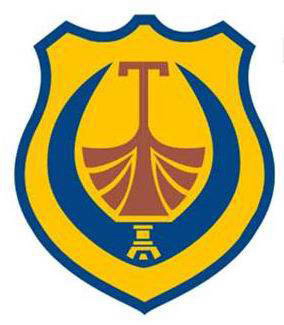 OPŠTINA TIVATSekretarijat za uređenje prostora i izgradnju objekata--------------------------------------------------------------------------------------------------------------------------IZVJEŠTAJO STANJU UREĐENJA PROSTORAOPŠTINE TIVATZA 2016. GODINUDecembar  2016. godineSADRŽAJI  UVOD	41. Sadržina izvještaja	42. Realizacija obaveza i aktivnosti po osnovu izvještaja za prethodnu   godinu	.....5II  ANALIZA SPROVOĐENJA PLANSKIH DOKUMENATA	71. Organizacija, korišćenje i namjena prostora, po planskim dokumentima    lokalne samouprave – pokrivenost teritorije lokalne samouprave planskim dokumentima	.....72. Realizacija Programa uređenja prostora	13Važeća, donijeta  Planska dokumentacija	13Učešće javnosti pri izradi planskih dokumenata	20Finansiranje izrade planskih dokumenata	21Uređenje građevinskog zemljišta	21Garaža u centru grada	22Komunalna oblast .............................................................................................................. 22Saobraćaj i putevi .............................................................................................................  24Stanovanje ......................................................................................................................... 25       Elektro energetska mreža .................................................................................................. 25Rad Službe zaštite i spašavanja ........................................................................................ 26Uprava za inspekcijske poslove – Odsjek inspekcije zaštite prostora.................................26Uprava za inspekcijske poslove – Odsjek urbanistička inspekcija................................... 27Nezavršene obaveze	27Lokalni planski dokumenti donjeti od strane Vlade Crne Gore	28Dokumentaciona osnova, sa posebnim osvrtom na aktivnosti izrade baznih studija 	283. Sinteza Karataa) Grafički prikaz granica svih planskih dokumenata	29b) Grafički prikaz granica planskih dokumenata koji su u fazi izrade	304. Osnov korišćenja zemljišta (svojina, korišćenje, zakup)	315. Poljoprivredne površine, šumske površine, vodne površine, ostale prirodne      površine,   površine infrastrkture, površine za specijalne namjene, koncesiona     područja,   eksploataciona polja i dr. – pregled	336. Demografska kretanja	347. Sprovođenje podzakonskih akata	358. Izdati UTU, građevinske dozvole i upotrebne dozvole	369. Privremeni objekti	3710. Detaljna analiza investicionih potencijala bazirana na važećim planskim           dokumentima	37 Izvještaj o kapitalnim ulaganjima u lokalnu infrastrukturu	38 Stambeni kompleksi i Trgovački sadržaji – poslovni kompleksi	3911. Izvještaj o radu turističke organizacije  Tivat –  2016.godinA	39III  SPROVEDENE MJERE I NJIHOV UTICAJ NA UPRAVLJANJE PROSTOROM       I NJEGOVU ZAŠTITU	431. Mjere sprovedene u cilju podsticanja kvaliteta građenja i oblikovanja      prostora	432. Uticaj mjera uređenja prostora na: poljoprivredne površine, šumske površine,      vodne površine, ostale prirodne površine, površine infrastrukture, površine      za specijalne  namjene, koncesiona područija, eksploataciona polja i dr.	43Životna sredina	45Zaštićena prirodna dobra	47Turizam................................................................................................................................48Preduzetništvo .................................................................................................................. 50Kultura .............................................................................................................................  513. Građevinsko zemljište	514. Iznos naknada za komunalno opremanje građevinskog zemljišta 	525. Obalno područje	526. Izvorišna voda	537. Energetski potencijal	548. Pogranična područja, manje razvijena područja	559. Upravljanje otpadom – prostorni aspekat	5510. Saradnja sa međunarodnim institucijama	5811. Saradnja sa nadležnim organima u postupku izrade i donošenja       planskih dokumenata	5912. Povjereni poslovi od strane državne uprave	5913. Urbanističko-arhitektonski konkursi	59IV  PODACI O IZGRAĐENIM OBJEKTIMA	601. Objekti izgrađeni sa građevinskom dozvolom	602. Objekti izgrađeni sa građevinskom i upotrebnom dozvolom	633. Objekti izgrađeni bez građevinske dozvole sa posebnim osvrtom na      uklopljene objekte	634. Objekti koji su uklopljeni u planski dokument i objekti koji nisu uklopljeni     u planski   dokument   	63V  ZAHTJEVI KORISNIKA PROSTORA	641. Zahtjevi  korisnika prostora	642.Zahtjevi za uklapanje bespravno sagrađenih objekata u planski dokument	64VI  PREDLOG MJERA ZA UNAPREĐENJE POLITIKE UREĐENJA PROSTORA	   64Pravni osnov za podnošenje ovog Izvještaja sadržan je u odredbama člana 15 Zakona o uređenju prostora i izgradnji objekata ("Sl. list Crne Gore", br. 51/08  od 22.08.2008, 40/10 od 22.07.2010, 34/11 od 12.07.2011, 40/11 od 08.08.2011, 47/11 od 23.09.2011, 35/13 od 23.07.2013,  39/13 od 07.08.2013. i 33/14 od 04.08.2014.), kojim je propisana dužnost organa lokalne uprave nadležnog za poslove uređenja prostora i izgradnje objekata da Skupštini lokalne samouprave jednom godišnje podnese Izvještaj o stanju uređenja prostora. I   UVOD1.Sadržina izvještajaIzrada Izvještaja o stanju uređenja prostora u nadležnosti je Sekretarijata za uređenje prostora i izgradnju objekata, ali obzirom da je upravljenje i korišćenje prostora kompleksno pitanje svoje podatke za izvještaj su dostavili i svi drugi organi lokalne uprave, kao i državne uprave. U izradi  predmetnog izvještaja učestvovali su pored Sekretarijata za uređenje prostora i izgradnju objekata, Direkcija za investicije, Direkcija za imovinu i zastupanja, Sekretarijat za zaštitu životne sredine i energetsku efikasnost, Sekretarijat za komunalne poslove i saobraćaj,  Sekretarijat za finansije i lokalne javne prihode, Sekretarijat za ekonomski razvoj i preduzetništvo, Sekretarijat za kulturu i društvene djelatnosti, Služba zaštite i spašavanja, zatim Turistička organizacija Tivta, kao i lokalna preduzeća koja gazduju infrastrukturom u opštini: „Vodovod i kanalizacija“ d.o.o. Tivat, „Komunalno“ d.o.o. Tivat, „Vodacom“ doo Tivat i  CEDIS Tivat, te Uprava za inspekcijske poslove.Izvještaj sadrži: analizu sprovođenja planskih dokumenata, ocjenu sprovedenih mjera i njihov uticaj na upravljanje prostorom, ocjenu zaštite prostora, podatke o izgrađenim objektima uključujući i objekte koji su izgrađeni suprotno zakonu, ocjenu o iskazanim potrebama korisnika prostora, kao i druge elemente od važnosti za prostor.Skupština lokalne samouprave će na osnovu ovog izvještaja donijeti Program uređenja prostora za 2017.godinu, kako je propisano članom 16 pomenutog Zakona.Predmetni Izvještaj o stanju uređenja prostora je izrađen za period od 01.01.2016.-15.12.2016.godine. Prostorni urbanistički plan Tivta do 2020.godine (PUP) usvojen je 2010.godine („Sl.list CG”-Opštinski propisi broj 24/10), a površina opštine Tivat je 4.631,60 ha (46,31 km2).PUP je osnovni dokument prostornog uređenja koji razrađuje načela prostornog uređenja i utvrđuje ciljeve prostornog razvoja te podjele na centre, planske cjeline i zone,  sveobuhvatnu zaštitu, korištenje i namjenu cjelokupnog prostora. PUP je najvažniji planski dokument u hijerarhiji lokalnih planskih dokumenata koji obuhvata cjelokupan prostor opštine Tivat i osnovni je razvojni dokument na osnovu kojeg su donešeni planski dokumenti nižeg reda.Prema Popisu stanovništva, domaćinstava i stanova 2011, koji je sproveden u periodu                    od 1.-15.aprila 2011.godine  Zavod za statistiku Crne Gore objavio je slijedeće podatke za opštinu Tivat:POPIS  STANOVNIŠTVA, DOMAĆINSTAVA I STANOVA 2011.GODINERealizacija obaveza i aktivnosti po osnovu Izvještaja za prethodnu godinuPrema Programu uređenja prostora za 2016.godinu koji je donešen na sjednici Skupštine Opštine Tivat, dana 28.12.2015.godine („Sl.list CG-opštinski propisi“  broj 2/16) planirane su  aktivnosti u tekućoj godini, ali iste su iz objektivnih razloga samo djelimično ispunjene.Realizacija prema dinamici planiranoj za izradu planskih dokumenata:  - Odluka o donošenju DUP-a Stari Krašići, - Odluka je donešena na sjednici održanoj 20.09.2016.godine i  objavljena u „Službeni list CG“– opštinski propisi broj 42/16, 30.09.2016.godine-  Odluka o donošenju DUP-a Servisna zona Luštica – odluka nije donešena.Planski dokument je u izradi, u fazi Nacrta. Prema Mišljenju Ministarstva kulture, Uprava za zaštitu kulturnih dobara,  pozivajući se na čl.18 Zakona o zaštiti prirodnog i kulturno istorijskog područja Kotora (“Sl.list CG” broj 56/13) traži da Nacrt predmetnog plana treba da sadrži Studiju vizuelnog uticaja na kulturne i prirodne vrijednosti, kako bi mogli dati mišljenje na isti. S obzirom da nakon  obaviještavanja o pokretanju inicijative za pristupanje izradi DUP-a Servisna zona Luštica, u julu 2015.godine, sa grafičkim prilogom iz PUP-a Tivat do 2020.godine, kada su od svih institucija traženi svi raspoloživi podaci, kao i prijedlozi, mišljenja, sugestije ili konkretni zahtjevi koje treba uzeti u obzir kod izrade predmetnog planskog dokumenta, Uprava za zaštitu kulturnih dobara ovom organu nije dostavila svoje prijedloge niti konkretne zahtjeve, pa stoga u programskom zadatku nije stajala potreba izrade predmetne Studije. Tender za izradu Studije vizuelnog uticaja na kulturne i prirodne vrijednosti dva puta je raspisivan i tek krajem novembra je odabran obrađivač koji treba izraditi predmetnu Studiju, nakon koje će se nastaviti postupak na izradi DUP-a  - Odluka o donošenju Izmjena i dopuna DUP-a Golf i Donji Radovići zapad  - Odluka je donešena na sjesnici 07.06.2016 i objavljena u „Službeni list CG“– opštinski propisi broj 28/16 15.06.2016.godine     - Odluka o pristupanju Izmjeni i dopuni DUP-a Gradiošnica za lokaciju proizvodno komunalnih površina – Odluka je donešena 01.03.2016 i objavljena u  „Službeni list CG“– opštinski propisi broj 12/16, 10.03.2016.godine, zajedno sa Odlukom o nepreduzimanju izrade strateške procjene uticaja na životnu sredinu za Izmjene i dopune DUP-a Gradiošnica za lokaciju proizvodno komunalnih površina. Obrađivač Plana je radio na izradi tri varijante izmještanja 110kW dalekovoda, a konačno opredjeljenje po predočenim varijantnim rješenjima za izmještanje trase 110kW dalekovoda, rukovodstvo Opštine Tivat je u cilju nesmetane realizacije I faze (vatrogasni dom) dostavio u augustu mjesecu, kada je nastavljeno sa izradom Plana. Plan je sada u fazi Nacrta, čekaju se mišljenja na Nacrt plana od nadležnih preduzeća.  - Odluka o pristupanju  izradi Izmjene i dopuna DUP-a Tivat-Centar za lokaciju hotela „Mimoza“ u Tivtu – Odluka je donešena 03.03.2016 i objavljena u  „Službeni list CG“– opštinski propisi broj 13/16, 18.03.2016.godine, zajedno sa Odlukom o izradi strateške procjene uticaja na životnu sredinu za Izmjene i dopune DUP-a Tivat-Centar za lokaciju hotela ”Mimoza”. Plan je u fazi Nacrta dostavljen na izradu Strateške procjene, koja je ukazala na veliki broj parametara koji ne idu u prilog planerskom rješenju, pa je Nacrt Plana potrebno vratiti planerima da ga koriguju i potpunije definišu. -  Odluka o pristupanju izradi izmjena PUP-a Tivat za lokaciju Pržno i lokaciju crkve Sv.Spasa – Nije bilo aktivnosti na izradi ovih odluka.-  Odluka o donošenju DUP-a Lepetane i  Odluka o donošenju UP-a Turistički Kompleks Lepetane – Odluke nisu donešene. Ukupna površina planskih dokumenata koji su ušli u zahvat uže zone vodoizvorišta Plavda je cca 8,70 ha, od čega je površina samo  UP-a Turistička zona Lepetane  4,69 ha. Kako bi se sa sigurnošću mogli planirati budući sadržaji, a da se ni na koji način ne ugrozi vodoizvorište, bilo je potrebno  naručiti izradu  „Projekta detaljnih hidrogeoloških istraživanja u cilju utvrđivanja uticaja na vodoizvorište Plavda planiranih objekata u zoni zahvata planova”. U novembru je završena tenderska procedura i odabran je izvođač radova. Na osnovu svega iznijetog  donešene su: Odluka o izmjeni Odluke o izradi Urbanističkog projekta “Turistička zona Lepetane” dana 22.02.2016.god i Odluka o potrebi izrade strateške procjene uticaja na životnu sredinu za UP Turistička zona Lepetane dana 16.02.2016.god, objavljene u “Službeni list CG-opštinski propisi” broj 11/2016.- Odluka o donošenju UP-a Lepetane – odluka  nije donešena. Plan je još u fazi izrade Nacrta, pošto je nakon dobijenih mišljenja od strane ministarstava vraćen obrađivaču na korekciju.-  Odluka o donošenju UP-a Donja Lastva – odluka  nije donešena.Planski dokument je u fazi izrade Predloga plana.         -  Odluka o donošenju DUP-a Krašići– odluka  nije donešena.Planski dokument je u fazi izrade Predloga plana.         -  Studija zaštite za Vrmac – Nije bilo aktivnosti na  pokretanju izrade Studije zaštite za Vrmac- Odluka o proglašenju zaštićenog prirodnog dobra Vrmac - Nije bilo aktivnosti na izradi odlukeDonešene su i slijedeće odluke:            - Odluka o izmjeni i dopuni  Plana privremenih objekata, broj 0304-350-96 od 07.06.2016.godine, objavljena u “Službeni list CG-opštinski propisi” broj 28/2016; 	- Odluka o izmjeni i dopuni Odluke o izgradnji lokalnih objekata od opšteg interesa, broj 0304-030-97 od 07.06.2016.godine, objavljena u “Službeni list CG-opštinski propisi” broj 28/2016; 	- Odluka o izmjeni i dopuni Odluke o izgradnji  pomoćnih objekata na teritoriji opštine Tivat, broj 0304-352-98 od 07.06.2016.godine, objavljena u “Službeni list CG-opštinski propisi” broj 28/2016; 	- Odluka o izmjenama i dopuni Odluke o postavljanju odnosno građenju i uklanjanju pristupnih rampi, liftova i sličnih objekata za pristup i kretanje lica smanjene pokretljivosti i lica sa invaliditetom na teritoriji opštine Tivat, broj 0304-361-99 od 07.06.2016.godine, objavljena u “Službeni list CG-opštinski propisi” broj 28/2016; 	-Odluka o izmjeni i dopuni Odluke o privremenim objektima na teritoriji opštine Tivat, broj 0304-352-100 od 07.06.2016.godine, objavljena u “Službeni list CG-opštinski propisi” broj 28/2016; 	- Odluka o izmjenama i dopuni  Odluke o naknadi za komunalno opremanje građevinskog zemljišta, broj 0304-364-101 od 07.06.2016.godine, objavljena u “Službeni list CG-opštinski propisi” broj 28/2016;	- Odluka o dopuni plana privremenih objekata, broj 0304-352-147 od 28.06.2016.godine, objavljena u “Službeni list CG-opštinski propisi” broj 31/2016;	-Odluka o izmjeni Odluke o oslobađanju plaćanja naknade za komunalno opremanje građevinskog zemljišta, broj 0304-364-264 od 20.09.2016.godine, objavljena u “Službeni list CG-opštinski propisi” broj 42/2016  Prema Programu uređenja prostora za 2016.godinu bili su planirani i projekti čija je izrada od najvećeg uticaja na sprovođenje planskih dokumenata i uređenje zemljišta, a to su:Izrada studije zemljišne politike kojom će se utvrditi instrumenti za operativno sprovođenje planova, te mogući izvori finansiranja za komunalno opremanje grada, uređenje i održavanje javnih prostora i podizanje ukupnog standarda života u Opštini - nije bilo aktivnosti na izradi studije;Izgradnja obalnog šetališta- lungo mare - u toku je izrada Glavnog projekta za prvih 400 m na obali u Krašićima;Rekonstrukcija obalnog šetališta sa izgradnjom otvorenog bazena na Belanima - izdata je građevinska dozvola u junu mjesecu;Sprovođenje Konkursa za parterno uređenje javnih površina u centru grada – Konkurs je sproveden. Po osnovu konkursnog  rješenja za uređenje terasa na javnim površinama sproveden je tenderski postupak i u novembru je izabran izvođać radova;  Izrada novog Lokalnog Plana zaštite životne sredine -izrada je u toku –faza Nacrta;Sprovođenje Lokalnog akcionog plana za biodiverzitet - aktivnosti se sprovode u skladu sa planiranom dinamikom;Nastavak realizacije planinarskih staza na poluostrvu Luštica - nije bilo aktivnosti na uređenju planinarskih staza, jer nisu opredjeljena sredstva u budžetu.II  ANALIZA SPROVOĐENJA PLANSKIH DOKUMENATA1.  ORGANIZACIJA, KORIŠĆENJE I NAMJENA PROSTORA, PO PLANSKIM  DOKUMENTIMA    LOKALNE SAMOUPRAVE – pokrivenost teritorije lokalne samouprave planskim dokumentimaDonošenjem, po hijerarhiji plana najvišeg reda, Prostorno urbanističkog Plana opštine Tivat do 2020.godine (PUP) u julu 2010.godine („Sl.list CG-opštinski propisi“ broj 24/2010) stvorili su se preduslovi za racionalno i namjensko korištenje prostora i definisanje pravaca razvoja, a sve u skladu sa principima i zahtjevima održivog razvoja. Svi ostali lokalni planski dokumenti su planovi nižeg reda (DUP, UP i LSL), izrađuju se u skladu sa smjernicama iz PUP-a i detaljno razrađuju uslove gradnje i uređenja pojedinih zahvata u prostoru naročito u odnosu na njihovu namjenu, položaj, veličinu, opšte smjernice, oblikovanja i način priključivanja na javnu, komunalnu i drugu infrastrukturu te određuju  mjere za zaštitu prirodnih i drugih vrijednosti propisanih Zakonom.            Tokom izrade svih planskih dokumenata posebna pažnja posvećuje se planiranju građevinskih područja naselja, racionalnom korištenju poljoprivrednog zemljišta, odnosno onemogućavanju korištenje kvalitetnog zemljišta u ne poljoprivredne svrhe, zaštiti vodoizvorišta, šuma, prirodnih i  kulturnih dobara, te realizaciji mjera zaštite prostora i problematici odlaganja otpada.PUPom je definisano da se prostor opštine bliže planira odnosno uređuje donošenjem lokalnih planskih dokumenata i to: dvadeset dva (22) DUP-a ukupne površine 934,05 ha, dvadeset jedan (21) UP ukupne površine 69,78 ha i jednom (1) lokalnom studijom lokacije (LSL) površine 1.331,14 ha. Ukupna površina lokalnih  planskih dokumenata je 2.334,97 ha.Pored lokalnih planskih dokumenata, dio teritorije opštine se uređuje i državnim planskim dokumentima – državnim studijama lokacije (DSL). PPPPNMD je  obalu  Tivatskog zaliva podijelio  u deset (10) sektora. Površina morskog dobra, odnosno površina obuhvaćena državnim planskim dokumentima je  924,79 ha i predstavlja najveći  potencijal za razvoj opštine. Na prostoru opštine Tivat prema PUP-u planirano je donošenje državnih i lokalnih planskih dokumenata u ukupnoj površini od 3.259,76 ha.SVI PLANSKI DOKUMENTI KOJI UREĐUJUPROSTOR OPŠTINE TIVAT PREMA PUP-uPrema PUP-u planirano je da se površina od 1.003,83 ha pokrije  sa lokalnim planskim dokumentima (DUP i UP) odnosno 21,67% teritorije, plus površina od 1.331,14 ha za koju se planira donošenje Lokalne studije lokacije – Park prirode Vrmac, pa je to ukupno  50,41 % teritorije koji će se pokriti lokalnim planskim dokumentima. PUP-om PLANIRANI  LOKALNI  PLANSKI  DOKUMENTIBILANS POVRŠINA  VAŽEĆIH  LOKALNIH   PLANSKIH  DOKUMENATAU odnosu na planirane Državne studije lokacija (DSL) usvojeno je njih devet (9)  i ostalo je samo još da se pokrije prostor od Veriga do Ponte Seljanovo (sektori 20, 21 i dio 22) ukupne površine 10,80ha ( koji planski dokumenti su u fazi izrade).Devet usvojenih DSL-ova obuhvata ukupno 924,79 ha prostora morskog dobra, od čega je 532 ha kopnenog dijela  i 392,79 ha akvatorija.POKRIVENOST OPŠTINE PLANSKIM DOKUMENTIMAPLAN NAMJENE POVRŠINA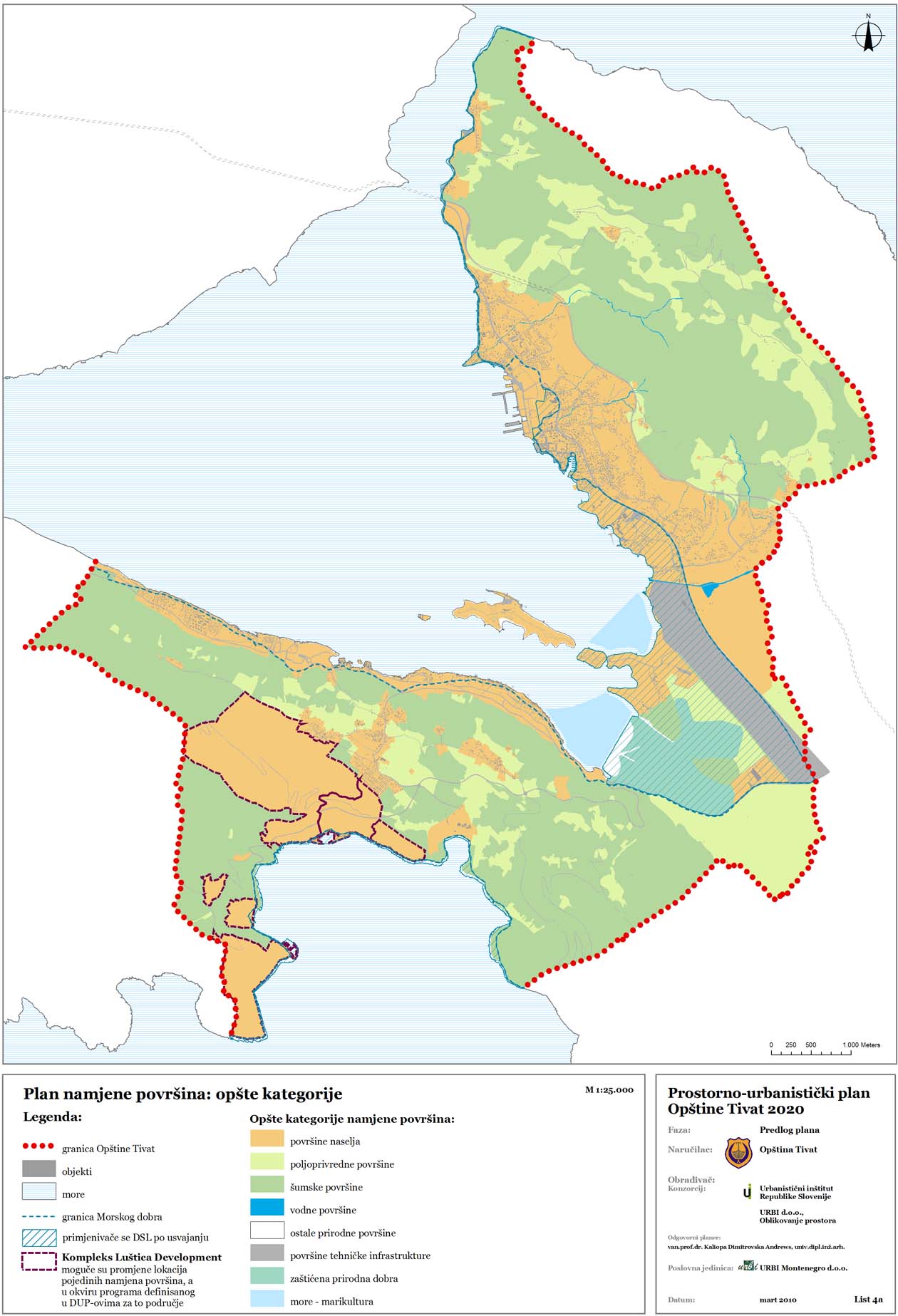 Bilans površina:		                    ha	                   %Površine naselja	  1.278,1	        27Infrastruktura	                 276,0	          6Poljoprivreda	                 740,8	        16Šume		              2.168,8  	        47Spec. namjena	                 130,0                 3Ostale prirod.povr.	       26,6	          1ukupno		              4.631,6               100		     2. REALIZACIJA PROGRAMA UREĐENJA PROSTORA   VAŽEĆA,  DONIJETA  PLANSKA  DOKUMENTACIJA1. - PROSTORNI URBANISTIČKI PLAN TIVTA DO 2020.godine    - donešen na sjednici SO Tivat održanoj 01.07.2010.godine (broj:0304-94)    - Odluka je objavljena u „Službeni list CG“ – opštinski propisi 24/2010, 09.07.2010.godine    - obrađivać plana: Urbanistični Inštitut Republike Slovenije iz Ljubljane    - plan važi do 2020.godine    - površina obuhvata 4.631,60 ha2.- DUP LASTVA – SELJANOVO – TIVAT – GRADIOŠNICA    - donešen na sjednici SO Tivat održanoj 30.06.1988.godine (broj:0110-248)    - Odluka je objavljena u „Službeni list SRCG“ – opštinski propisi 15/1988, 16.08.1988.godine    - Odluka o izmjeni Odluke objavljena u „Službeni list RCG“ – opštinski propisi 14/1995, 03.07.1995.g        kojom je produženo važenje plana - važi dok ga Skupština ne stavi van snage    - Odluka o izmjeni i dopuni  Odluke objavljena u „Službeni list RCG“ – opštinski propisi 15/2005,      29.04.2005.godine    - obrađivać plana: „CEP“ – Centar za planiranje urbanog razvoja – Beograd    - plan važi dok ga Skupština ne stavi  van snage    - površina obuhvata 276,00 ha    - donošenjem DUP-a Donja Lastva, DUP-a Seljanovo, DUP-a Mažina, DUP-a Gornji Kalimanj, DUP-a       Župa-Češljar i DUP-a Mrčevac od ovog planskog dokumenta ostalo je na snazi samo teritorija Ponte       Seljanovo, koja će prestati da važi kada se donese DSL za dio Sektora 22.   3.- DUP  KRAŠIĆI    - donešen na sjednici SO Tivat održanoj 17.07.1992.godine (broj:0105-179)    - Odluka je objavljena u „Službeni list RCG“ – opštinski propisi 25/1992, 20.08.1992.godine    - Odluka o izmjeni Odluke objavljena u „Službeni list RCG“ – opštinski propisi 14/1995, 03.07.1995.g        kojom je produženo važenje plana - važi dok ga Skupština ne stavi van snage    - obrađivać plana: „CEP“ – Centar za planiranje urbanog razvoja – Beograd    - plan važi dok ga Skupština ne stavi  van snage    - površina obuhvata 98,14 ha    - zahvat ovog planskog dokumenta smanjen je na cca 28 ha,  donošenjem DSL-a Sektor 29, DUP-a        Maslinjak,  UP-a Krašići 1, UP-a Krašići 2, UP-a Krašići 3 i DUP-a Stari Krašići.4.- IZMJENE I DOPUNE DUP-a KRAŠIĆI-za područje naselja „Maslinjak“    - donešen na sjednici SO Tivat održanoj 11.11.2008.godine (broj:0304-168)    - Odluka je objavljena u „Službeni list CG“ – opštinski propisi 34/08, 20.11.2008.godine    - Odluka o izmjeni Odluke objavljena u „Službeni list CG“ – opštinski propisi 20/13, 05.07.2013.g        kojom je produženo važenje plana - važi dok ga Skupština ne stavi van snage    - obrađivać plana: „MonteCEP“ d.s.d. Kotor    - plan važi dok ga Skupština ne stavi  van snage    - površina obuhvata 6,24 ha5.- DUP TIVAT CENTAR    - donešen na sjednici SO Tivat održanoj 28.03.2007.godine (broj:0304-61)    - Odluka je objavljena u „Službeni list CG“ – opštinski propisi 12/07, 04.04.2007.godine    - Odluka o izmjeni Odluke objavljena u „Službeni list CG“ – opštinski propisi 33/12, 13.11.2012.g        kojom je produženo važenje plana - važi dok ga Skupština ne stavi van snage    - obrađivać plana: “RZUP“–Republički  zavod za urbanizam i projektovanje – Podgorica    - plan važi dok ga Skupština ne stavi  van snage    - površina obuhvata 32 ha6.- Izmjena DUP-a Tivat Centar za lokaciju hotela „Palma“    - donešen na sjednici SO Tivat održanoj 12.12.2013.godine (broj:0304-237)    - Odluka je objavljena u „Službeni list CG“ – opštinski propisi 37/13, 19.12.2013.godine    - obrađivać plana: “RZUP“–Republički  zavod za urbanizam i projektovanje a.d.– Podgorica    - plan važi dok ga Skupština ne stavi  van snage    - površina obuhvata 0,175 ha7.- DUP LEPETANE    - donešen na sjednici SO Tivat održanoj 28.03.2007.godine (broj:0304-60)    - Odluka je objavljena u „Službeni list CG“ – opštinski propisi 12/07, 04.04.2007.godine    - Odluka o izmjeni Odluke objavljena u „Službeni list CG“ – opštinski propisi 33/12, 13.11.2012.g        kojom je produženo važenje plana - važi dok ga Skupština ne stavi van snage    - obrađivać plana: „Zavod za projektovanje i urbanizam“ Herceg Novi    - plan važi dok ga Skupština ne stavi  van snage    - površina obuhvata 20,24 ha    - pristupilo se izradi novog planskog dokumenta za predmetno područje po PUP-u8.- DUP ĐURAŠEVIĆI    - donešen na sjednici SO Tivat održanoj 01.10.2007.godine (broj:0304-195)    - Odluka je objavljena u „Službeni list CG“ – opštinski propisi 30/07, 11.10.2007.godine    - Odluka o izmjeni Odluke objavljena u „Službeni list CG“ – opštinski propisi 33/12, 13.11.2012.g        kojom je produženo važenje plana - važi dok ga Skupština ne stavi van snage    - obrađivać plana: „CEP“ – Centar za planiranje urbanog razvoja Beograd    - plan važi dok ga Skupština ne stavi  van snage    - površina obuhvata 39,66 ha9.- DUP GRADIOŠNICA    - donešen na sjednici SO Tivat održanoj 17.10.2011.godine (broj:0304-289)    - Odluka je objavljena u „Službeni list CG“ – opštinski propisi 32/11, 28.10.2011.godine    - obrađivać plana: „MonteCEP“ d.s.d. Kotor    - plan važi do 2020.godine    - površina obuhvata 58,43 ha10.- DUP RADOVIĆI    - donešen na sjednici SO Tivat održanoj 17.10.2011.godine (broj:0304-286)    - Odluka je objavljena u „Službeni list CG“ – opštinski propisi 32/11, 28.10.2011.godine    - obrađivać plana: „MonteCEP“ d.s.d. Kotor    - plan važi do 2020.godine    - površina obuhvata 39,30 ha11.- DUP GOLF I DONJI RADOVIĆI  ZAPAD    - donešen na sjednici SO Tivat održanoj 17.10.2011.godine (broj:0304-288)    - Odluka je objavljena u „Službeni list CG“ – opštinski propisi 32/11, 28.10.2011.godine    - obrađivać plana: CAU Centar za arhitekturu i urbanizam Podgorica    - plan važi do 2020.godine    - površina obuhvata 212,76 ha12.- IZMJENE I DOPUNE DUP GOLF I DONJI RADOVIĆI  ZAPAD    - donešen na sjednici SO Tivat održanoj 07.06.2016.godine (broj:0304-350-95)    - Odluka je objavljena u „Službeni list CG“ – opštinski propisi 28/16, 15.06.2016.godine    - obrađivać plana: CAU Centar za arhitekturu i urbanizam Podgorica    - plan važi do 2020.godine    - površina obuhvata 8,22 ha13.- DUP DONJI RADOVIĆI CENTAR       - donešen na sjednici SO Tivat održanoj 17.10.2011.godine (broj:0304-287)    - Odluka je objavljena u „Službeni list CG“ – opštinski propisi 32/11, 28.10.2011.godine    - obrađivać plana: CAU Centar za arhitekturu i urbanizam Podgorica    - plan važi do 2020.godine    - površina obuhvata 35,93 ha14.- DUP GOŠIĆI       - donešen na sjednici SO Tivat održanoj 28.12.2012.godine (broj:0304-316)    - Odluka je objavljena u „Službeni list CG“ – opštinski propisi 3/13, 16.01.2013.godine    - obrađivać plana: „MonteCEP“ d.s.d. Kotor    - plan važi do 2020.godine    - površina obuhvata 11,92 ha15.- DUP DONJA LASTVA       - donešen na sjednici SO Tivat održanoj 28.12.2012.godine (broj:0304-317)    - Odluka je objavljena u „Službeni list CG“ – opštinski propisi 3/13, 16.01.2013.godine    - obrađivać plana: „Urbanprojekt“ A.D.Čačak i „Urbanprojekt-Mont“ d.o.o.Podgorica    - plan važi do 2020.godine    - površina obuhvata 45,15 ha16.- DUP  MRČEVAC       - donešen na sjednici SO Tivat održanoj 20.06.2013.godine (broj:0304-90)    - Odluka je objavljena u „Službeni list CG“ – opštinski propisi 20/13, 05.07.2013.godine    - obrađivać plana: „MonteCEP“ d.s.d. Kotor i CEP doo Beograd    - plan važi do 2020.godine    - površina obuhvata 38,17 ha17.- DUP SELJANOVO       - donešen na sjednici SO Tivat održanoj 12.12.2013.godine (broj:0304-235)    - Odluka je objavljena u „Službeni list CG“ – opštinski propisi 37/13, 19.12.2013.godine    - obrađivać plana: CAU Centar za arhitekturu i urbanizam Podgorica    - plan važi do 2020.godine    - površina obuhvata 43,68 ha18.- DUP GOLF EKONOMIJA       - donešen na sjednici SO Tivat održanoj 12.12.2013.godine (broj:0304-236)    - Odluka je objavljena u „Službeni list CG“ – opštinski propisi 37/13, 19.12.2013.godine    - obrađivać plana: CAU Centar za arhitekturu i urbanizam Podgorica    - plan važi do 2020.godine    - površina obuhvata 99,51 ha19.- DUP GORNJI ĐURAŠEVIĆI    - donešen na sjednici SO Tivat održanoj 06.03.2014.godine (broj:0304-32)    - Odluka je objavljena u „Službeni list CG“ – opštinski propisi 8/14, 24.03.2014.godine    - obrađivać plana: “RZUP“–Republički  zavod za urbanizam i projektovanje a.d.– Podgorica    - plan važi do 2020.godine    - površina obuhvata 14,17 ha20.- DUP ŽUPA ČEŠLJAR    - donešen na sjednici SO Tivat održanoj 06.03.2014.godine (broj:0304-31)    - Odluka je objavljena u „Službeni list CG“ – opštinski propisi 8/14, 24.03.2014.godine    - obrađivać plana: „Montenegro project“ d.o.o. Podgorica    - plan važi do 2020.godine    - površina obuhvata 37,68 ha21.- DUP  MAŽINA    - donešen na sjednici SO Tivat održanoj 20.04.2015.godine (broj:0301-350-51)    - Odluka je objavljena u „Službeni list CG“ – opštinski propisi 15/15, 08.05.2015.godine    - obrađivać plana: “RZUP“–Republički  zavod za urbanizam i projektovanje a.d.– Podgorica    - plan važi do 2020.godine    - površina obuhvata 28,63 ha22.- DUP  GORNJI KALIMANJ    - donešen na sjednici SO Tivat održanoj 26.05.2015.godine (broj:0304-350-100)    - Odluka je objavljena u „Službeni list CG“ – opštinski propisi 18/15, 08.06.2015.godine    - obrađivać plana: „MonteCEP“ d.s.d. Kotor i CEP doo Beograd    - plan važi do 2020.godine    - površina obuhvata 56,20 ha23.-DUP STARI  KRAŠIĆI    - donešen na sjednici SO Tivat održanoj 20.09.2016.godine (broj:0304-350-263)    - Odluka je objavljena u „Službeni list CG“ – opštinski propisi 42/16, 30.09.2016.godine    - obrađivać plana: “ARHIPLAN CG“–d.o.o.  Podgorica    - plan važi do 2020.godine    - površina obuhvata 2,67 haURBANISTIČKI PROJEKTI ZA OŽIVLJAVANJE 7 SEOSKIH NASELJA                                                    U OPŠTINI TIVAT24.- UP LEPETANE    - donešen na sjednici SO Tivat održanoj 15.07.1987.godine (broj:0101-270)    - Odluka je objavljena u „Službeni list SRCG“ – opštinski propisi 20/87, 14.09.1987.godine    - obrađivać plana: „CEP“ – Centar za planiranje urbanog razvoja – Beograd    - zbog specifičnosti ambijentalnih cjelina Urbanistički projekti nemaju vremensko ogranićenje    - površina obuhvata 1,90 ha25.- UP PETKOVIĆI    - donešen na sjednici SO Tivat održanoj 15.07.1987.godine (broj:0101-270)    - Odluka je objavljena u „Službeni list SRCG“ – opštinski propisi 20/87, 14.09.1987.godine    - obrađivać plana: „CEP“ – Centar za planiranje urbanog razvoja – Beograd    - zbog specifičnosti ambijentalnih cjelina Urbanistički projekti nemaju vremensko ogranićenje    - površina obuhvata 0,31 ha26.- UP DONJA LASTVA    - donešen na sjednici SO Tivat održanoj 15.07.1987.godine (broj:0101-270)    - Odluka je objavljena u „Službeni list SRCG“ – opštinski propisi 20/87, 14.09.1987.godine    - obrađivać plana: „CEP“ – Centar za planiranje urbanog razvoja – Beograd    - zbog specifičnosti ambijentalnih cjelina Urbanistički projekti nemaju vremensko ogranićenje    - površina obuhvata 2,33 ha27.- UP GORNJA  LASTVA    - donešen na sjednici SO Tivat održanoj 15.07.1987.godine (broj:0101-270)    - Odluka je objavljena u „Službeni list SRCG“ – opštinski propisi 20/87, 14.09.1987.godine    - obrađivać plana: „CEP“ – Centar za planiranje urbanog razvoja – Beograd    - zbog specifičnosti ambijentalnih cjelina Urbanistički projekti nemaju vremensko ogranićenje    - površina obuhvata 3,26 ha28.- UP ĐURĐEVO BRDO    - donešen na sjednici SO Tivat održanoj 15.07.1987.godine (broj:0101-270)    - Odluka je objavljena u „Službeni list SRCG“ – opštinski propisi 20/87, 14.09.1987.godine    - obrađivać plana: „CEP“ – Centar za planiranje urbanog razvoja – Beograd    - zbog specifičnosti ambijentalnih cjelina Urbanistički projekti nemaju vremensko ogranićenje    - površina obuhvata 0,76 ha29.- UP GORNJI KRAŠIĆI    - donešen na sjednici SO Tivat održanoj 15.07.1987.godine (broj:0101-270)    - Odluka je objavljena u „Službeni list SRCG“ – opštinski propisi 20/87, 14.09.1987.godine    - obrađivać plana: „CEP“ – Centar za planiranje urbanog razvoja – Beograd    - zbog specifičnosti ambijentalnih cjelina Urbanistički projekti nemaju vremensko ogranićenje    - površina obuhvata 1,76 haOSTALI  URBANISTIČKI PROJEKTI30.- UP Kompleks „PARK“ Donja Lastva    - donešen na sjednici SO Tivat održanoj 11.08.2008.godine (broj:0304-108)    - Odluka je objavljena u „Službeni list CG“ – opštinski propisi 26/08, 20.08.2008.godine    - Odluka o izmjeni Odluke objavljena u „Službeni list CG“ – opštinski propisi 20/13, 05.07.2013.g        kojom je produženo važenje plana - važi dok ga Skupština ne stavi van snage    - obrađivać plana: „MonteCEP“ a.d. Kotor    - plan važi dok ga Skupština ne stavi  van snage    - površina obuhvata 1,48 ha31.- UP “PRŽNO  I”    - donešen na sjednici SO Tivat održanoj 29.12.2011.godine (broj:0304-372)    - Odluka je objavljena u „Službeni list CG“ – opštinski propisi 1/12, 12.01.2012.godine    - obrađivać plana: “CAU” - Centar za arhitekturu i urbanizam d.o.o. Podgorica    - plan važi do 2020.godine    - površina obuhvata 17,10 ha32.- Izmjene i dopune UP “PRŽNO  I”    - donešen na sjednici SO Tivat održanoj 10.07.2014.godine (broj:0304-350-111)    - Odluka je objavljena u „Službeni list CG“ – opštinski propisi 22/14, 07.08.2014.godine    - obrađivać plana: “CAU” - Centar za arhitekturu i urbanizam d.o.o. Podgorica    - plan važi do 2020.godine    - površina obuhvata 15,55 ha33.- UP “RULJINA”    - donešen na sjednici SO Tivat održanoj 28.12.2012.godine (broj:0304-318)    - Odluka je objavljena u „Službeni list CG“ – opštinski propisi 3/13, 16.01.2013.godine    - obrađivać plana: “Tehnoekonomski inženjering“ d.o.o.Podgorica    - plan važi do 2020.godine    - površina obuhvata 2,19 ha34.- UP “KRAŠIĆI 1”    - donešen na sjednici SO Tivat održanoj 29.12.2014.godine (broj:0304-350-204)    - Odluka je objavljena u „Službeni list CG“ – opštinski propisi 4/15, 22.01.2015.godine    - obrađivać plana: „MonteCEP“ – d.s.d. Kotor    - plan važi do 2020.godine    - površina obuhvata 1,94 ha35.- UP “KRAŠIĆI 2”    - donešen na sjednici SO Tivat održanoj 29.12.2014.godine (broj:0304-350-205)    - Odluka je objavljena u „Službeni list CG“ – opštinski propisi 4/15, 22.01.2015.godine    - obrađivać plana: „MonteCEP“ – d.s.d. Kotor    - plan važi do 2020.godine    - površina obuhvata 1,22 ha36.- UP “KRAŠIĆI 3”    - donešen na sjednici SO Tivat održanoj 29.12.2014.godine (broj:0304-350-206)    - Odluka je objavljena u „Službeni list CG“ – opštinski propisi 4/15, 22.01.2015.godine    - obrađivać plana: „MonteCEP“ – d.s.d. Kotor    - plan važi do 2020.godine    - površina obuhvata 1,00 ha37.- UP “MILOVIĆI”    - donešen na sjednici SO Tivat održanoj 29.12.2014.godine (broj:0304-350-200)    - Odluka je objavljena u „Službeni list CG“ – opštinski propisi 4/15, 22.01.2015.godine    - obrađivać plana: „MonteCEP“ – d.s.d. Kotor    - plan važi do 2020.godine    - površina obuhvata 3,47 ha38.- UP “BOGIŠIĆI”    - donešen na sjednici SO Tivat održanoj 29.12.2014.godine (broj:0304-350-202)    - Odluka je objavljena u „Službeni list CG“ – opštinski propisi 4/15, 22.01.2015.godine    - obrađivać plana: „MonteCEP“ – d.s.d. Kotor    - plan važi do 2020.godine    - površina obuhvata 2,07 ha39.- UP “MEŠTROVIĆI”    - donešen na sjednici SO Tivat održanoj 29.12.2014.godine (broj:0304-350-201)    - Odluka je objavljena u „Službeni list CG“ – opštinski propisi 4/15, 22.01.2015.godine    - obrađivać plana: „MonteCEP“ – d.s.d. Kotor    - plan važi do 2020.godine    - površina obuhvata 0,87 ha40.- UP “KOSTIĆI”    - donešen na sjednici SO Tivat održanoj 29.12.2014.godine (broj:0304-350-203)    - Odluka je objavljena u „Službeni list CG“ – opštinski propisi 4/15, 22.01.2015.godine    - obrađivać plana: „MonteCEP“ – d.s.d. Kotor    - plan važi do 2020.godine    - površina obuhvata 0,91 haPLANSKI DOKUMENTI U IZRADI1.- DUP  LEPETANE    - Odluka o pristupanju izradi DUP-a donešena je 22.09.2014.godine (broj:0101-350-321) „Službeni list       CG“ – opštinski propisi 30/14    - Odluka o nepreduzimanju izrade strateške procjene uticaja na životnu sredinu  za DUP Lepetane         donešena je 21.10.2014.godine (broj:0905-353-790/4) „Službeni list CG“ – opštinski propisi 30/14    - Odluke  su objavljene u „Službeni list CG“ – opštinski propisi 30/14, 24.10.2014.godine    - Dopuna Odluke o pristupanju izradi DUP-a broj 0101-350-321/2-14 od 21.10.2015.  objavljena je u      „Službeni list CG“ – opštinski propisi 37/15, 30.10.2015.godine, kojom je stavljena zabrana gradnje        na ovom području do donošenja novog planskog dokumenta.    - obrađivać plana: “RZUP“–Republički  zavod za urbanizam i projektovanje a.d.– Podgorica    - površina obuhvata cca 15,90 ha    -faza izrade Nacrt Plana 	2.- UP  LEPETANE    - Odluka o pristupanju izradi UP-a donešena je 23.09.2014.godine (broj:0101-350-325)    - Odluka o nepreduzimanju izrade strateške procjene uticaja na životnu sredinu  za UP Lepetane    - Odluke su objavljene u „Službeni list CG“ – opštinski propisi 30/14, 24.10.2014.godine    - Dopuna Odluke o pristupanju izradi UP-a broj 0101-350-325/2-14 od 21.10.2015.  objavljena je u      „Službeni list CG“ – opštinski propisi 37/15, 30.10.2015.godine, kojom je stavljena zabrana gradnje na      ovom području  do  donošenja novog planskog dokumenta.    - obrađivać plana: “RZUP“–Republički  zavod za urbanizam i projektovanje a.d.– Podgorica    - površina obuhvata cca 1,00 ha    -faza izrade Nacrt Plana 	3.- UP  TURISTIČKA ZONA LEPETANE    - Odluka o izradi UP-a donešena je 25.05.2012.godine (broj:0101-491)      Odluka o nepreduzimanju izrade strateške procjene uticaja na životnu sredinu  za UP Lepetane    - Odluka je objavljena u „Službeni list CG“ – opštinski propisi 17/12, 05.06.2012.godine    - Odluka o izmjeni Odluke o izradi Urbanističkog projekta “Turistička zona Lepetane” dana       16.02.2016.god, broj 0101-350-491/4    -  Odluka o potrebi izrade strateške procjene uticaja na životnu sredinu za UP Turistička zona Lepetane       dana 16.02.2016.god, broj 0905-353-45/5, objavljene u “Službeni list CG-opštinski propisi” broj       11/2016.godine    - obrađivać plana: “CAU”- Centar za arhitekturu i urbanizam Podgorica    - površina obuhvata cca 4,69 ha    -faza izrade Nacrt Plana – Ministarstvo je dalo svoje Mišljenje i plan može ići na Javnu raspravu	4.- UP DONJA LASTVA    - Odluka o pristupanju izradi UP-a donešena je 31.08.2015.godine (broj:0101-350-343)   - Odluka o nepreduzimanju izrade strateške procjene uticaja na životnu sredinu  za UP Donja Lastva       broj 0905-353-693/5 od 02.09.2015.godine    - Odluke su objavljene u „Službeni list CG“ – opštinski propisi 31/15, 08.09.2015.godine    - obrađivać plana: “URBI.PRO”  Podgorica    - površina obuhvata cca 1,94 ha    -faza izrade Predlog Plana 	5.-DUP KRAŠIĆI    - Odluka o pristupanju izradi DUP-a donešena je 10.03.2014.godine (broj:0101-350-109)   - Odluka o nepreduzimanju izrade strateške procjene uticaja na životnu sredinu  za DUP Krašići broj      0905-353-104/5 od 10.03.2014.godine    - Odluke su objavljene u „Službeni list CG“ – opštinski propisi 8/14, 24.03.2014.godine    - Dopuna Odluke broj 0101-350-109/2-14 od 28.09.2015.  objavljena je u „Službeni list CG“ –       opštinski propisi 33/15, 02.10.2015.godine, kojom je stavljena zabrana gradnje na ovom području       do donošenja novog planskog dokumenta.    - obrađivać plana: „Montenegro project“ d.o.o. Podgorica    - površina obuhvata cca 27,60 ha    -faza izrade Predlog Plana 	6.-DUP SERVISNA ZONA LUŠTICA    - Odluka o pristupanju izradi DUP-a donešena je 15.09.2015.godine (broj:0101-350-358)   - Odluka o potrebi izrade strateške procjene uticaja na životnu sredinu  za DUP Servisna zona Luštica     broj 0905-353-865/6 od 06.10.2015.godine    - Odluka je objavljena u „Službeni list CG“ – opštinski propisi 35/15, 15.10.2015.godine    - obrađivać plana: „URBI.PRO“ d.o.o. iz Podgorice    - površina obuhvata cca 6,95 ha    - faza izrade Nacrt Plana 7.-Izmjene i dopune DUP-a „GRADIOŠNICA“    - Odluka o pristupanju izradi izmjena i dopuna DUP-a „Gradiošnica“ za lokaciju proizvodno       komunalnih površina, donešena je 01.03.2016.godine (broj:0101-350-99)   - Odluka o nepreduzimanju izrade strateške procjene uticaja na životnu sredinu  za Izmjene i dopune      DUP-a „Gradiošnica“ za lokaciju proizvodno komunalnih površina  broj 0905-353-146/3 od      01.03.2016.godine    - Odluke su objavljene u „Službeni list CG“ – opštinski propisi 12/16, 10.03.2016.godine    - obrađivać plana: „MonteCEP“ – d.s.d. Kotor    - površina obuhvata cca 2,38 ha    - faza izrade Nacrt Plana 8.- Izmjene i dopune DUP-a „TIVAT-CENTAR“    - Odluka o pristupanju izradi Izmjena i dopuna DUP-a „Tivat-Centar“ za lokaciju hotela „Mimoza“       donešena je 03.03.2016.godine  (broj:0101-350-101)    - Odluka o izradi strateške procjene uticaja na životnu sredinu  za Izmjena i dopuna DUP-a „Tivat-      Centar“ za lokaciju hotela „Mimoza“       - Odluke su objavljene u „Službeni list CG“ – opštinski  propisi 13/16, 18.03.2016.godine    - obrađivać plana: “RZUP“–Republički  zavod za urbanizam i projektovanje a.d.– Podgorica    - površina obuhvata cca 0,46 ha    -faza izrade Nacrt Plana 	Učešće javnosti pri izradi planskih dokumenataZakon je utvrdio načelo da svako ima pravo da bude obavješten o poslovima uređenja prostora i izgradnji objekata, te da daje inicijative, mišljenja, prigovore, sugestije i sl. i da na taj način učestvuje u poslovima uređenja prostora.Svi planski dokumenti su prošli kroz zakonsku proceduru i kompletan postupak javnih rasprava. Kompletna dokumentacija se uvijek stavlja  na uvid svim zainteresiranim licima i objavljuje na sajtu Opštine Tivat www.opstinativat.com.Takođe i tokom 2016 godine Sekretarijat za uređenje prostora i izgradnju objekata nastavio je sa dobrom praksom ranog uključivanja građana u proces izrade planskog dokumenta kroz postupak anketiranja građana, preko javno oglašenih anketa, što je naišlo na dobar odziv.U cilju pravovremenog informisanja javnosti, a shodno Zakonu o uređenju prostora i izgradnji objekata svi akti i kompletna planska dokumentacija objavljeni su na sajtu Opštine Tivat. Sajt se redovno ažurira, kako bi svi zainteresirani korisnici prostora  bili u mogućnosti da na ovaj način dođu do određenih podataka. Pored Javnih rasprava o lokalnim planskim dokumentima u prostorijama Sekretarijata za uređenje prostora i izgradnju objekata sprovedena je i Javna rasprava o Ncrtu DSL „Dio Sektora 22“ – Ponta Seljanovo, u periodu od 05.09.2016. do  05.10.2016.godine. U sklopu Javne rasprave održan je Okrugli sto  14.09 2016.godine u Multimedijalnoj Sali Opštine Tivat.Održana je i Javna rasprava o Nacrtu Programskog zadatka sa elementima urbanističko tehničkih uslova i sa Odlukom o pristupanju izgradnji lokalnih objekata od opšteg intersa i to javna garaža na UP 134, u zoni „A”, u zahvatu DUP-a Tivat Centar. Javna rasprava je bila u periodu od  12.10.2016.godine do 22.10.2016.godine.finansiranje izrade planskih dokumenataIzrada svih planskih dokumenata  se za sada finasira  iz  kapitalnog budžeta  opštine u skladu sa Programom uređenja  opštine za tekuću godinu. Jedino će izradu Izmjena i dopuna DUP-a „Tivat Centar“ za lokaciju hotela „Mimoza“ finansirati investitor Mimoza group.uređivanje građevinskog zemljišta   Uređivenje građevinskog zemljišta se uglavnom svodi na primarnu infrastrukturu (vodovod, kanalizacija, elektro instalacije i saobraćajnice). Cilj je da se kroz racionalno korištenje prostora i zaštitu životne sredine razvije putna mreža i postigne bolja integracija prostora što je višegodišnji problem u opštini Tivat. Realizacija donešenih planskih dokumenata je najlošija u saobraćajnoj infrastrukturi. Postupci eksproprijacije jako dugo traju,  a redovno se dešava da se elaborati eksproprijacije stavljaju van snage, jer su u međuvremenu donešeni novi Planski dokumenti. Kroz nove Planske dokumente određene saobraćajnice ili se ukidaju ili im se trasa neznatno mijenja, ali se uvijek moraju raditi novi elaborati, što mnogo poskupljuje investiciju. To se desilo i sa najznačajnijim infrastrukturnim objektom u gradu,  bulevar sa tri i četiri trake, potrebno je raditi novi Elaborat eksproprijacije, jer su donešeni novi DUP-ovi i trasa, radi proširenja i izbjegavanja rušenja ograda postojećih objekata je djelimično promjenjena.I dalje je veliki problem vremenske i finansijske neusklađenosti opštinskih investicija sa investicijama Crnogorskog elektroprenosnog sistema i Crnogorskog distributivnog sistema za naponski nivo 110kV, 35kV i 10kV.Prilikom izgradnje ili rekonstrukcije saobraćajnice, nije moguće u isto vrijeme u trupu puta položiti svu planiranu infrastrukturu.Glavni opštinski infrastrukturni projekat je izgradnja kanalizacionog sistema, koji bi trebao da  se nastavi na područje Donje Lastve. Njegovo finansiranje prevazilazi mogućnosti budžeta opštine te se finansira iz dugoročnih kredita. Iz buđžeta opštine planirana je izgradnja I faze  lungo mare za DSL sektor 29-Krašići, prvih 400 m šetališta, zajedno sa pristupnim stazama. Još se  nije pristupilo realizaciji na terenu, jer je u izradi  Glavni projekat za I fazu, prema Idejnom projektu za kompletnu trasu obalnog šetališta koji je izrađen 2012.godine, a finansiran  od strane MORT-a i JPMD, kao i završetak postupka eksproprijacije za pristupne staze.  Kako se dozvole za izgradnju objekata u zoni morskog dobra uredno izdaju u skladu sa DSL-om i odredbama Zakona, sve je veće nezadovoljstvo stanovnika Krašića i turista, jer im je onemogućen pristup do mora i plaža. Veliki problem su i uzurpacije javnih površina- plaža- ispred privatnih objekata,  nelegalna gradnja mula, potpuna nemogućnost pristupa plaži i moru  licima smanjene pokretljivosti. Rješavanje navedenih problema, odnosno izgradnju šetališta neophodno je odmah započeti  kako bi se naredna turistička sezona barem u jednom  dijelu Krašića spremno dočekala.Garaža u centru grada U prošlogodišnjem Izvještaju potencirana je potreba za izgradnjom dodatnih kapaciteta za parkiranje u centru grada, a posebno na urbanističkoj parceli oivičenoj ulicama Palih boraca i Njegoševom  izgradnjom  višespratne garaže koja je planirana DUP-om Tivat –Centar;Tako je u skladu sa odredbama Odluke o izgradnji lokalnih objekata od opšteg interesa („Sl. list Crne Gore“ – opštinski propisi, broj 18/14), na inicijativu Direkcije za investicije, Predsjednica Opštine Tivat donijela Odluku o pristupanju izgradnji lokalnog objekta od opšteg interesa, javna garaža na UP 134, u zoni „A”, u zahvatu DUP-a Tivat Centar broj 0101-351-574 dana 10.10.2016.godine i sprovedena je Javna rasprava o Nacrtu Programskog zadatka sa elementima UTU.Nakon sagledavanja svih urbanističkih parametara, kapaciteta i tehničkih propisa, te analizirajući primjedbe građana koje su iskazane u toku javne rasprave, kao i naknadnu peticiju građana Sekretarijat za uređenje prostora i izgradnju objekata izradio je Programski zadatak sa elementima UTU (broj 0902-351-263/6 od 28.10.2016.god.) kojim bi se planirala izgradnja javne gradske garaže spratnosti P+2, površine u osnovi max 920 m2 i BGP nadzemnih etaža 2.760m2 i eventualno zavisno od prethodnih geotehničkih ispitivanja tla još 1.840m2 u dvije podzemne etaže. Nakon što je uži tim stručnih službenih lica nadležnih organa lokalne uprave i rukovodstva Opštine razmotrio peticiju građana, koji se protive izgradnji javne garaže, kao i moguće benefite povećanja gabarita predmetne garaže zauzet je jedinstven stav da se odustane od donošenja Odluke o izgradnji garaže kao lokalnog objekta od opšteg interesa. Tako da se ostaje na planiranoj izgradnji javne gradske garaže, prema DUP-u Tivat Centar, spratnosti P+2, površine u osnovi max 693 m2 i BGP nadzemnih etaža 2.080m2 i mogućnošću planiranja podzemnih etaža.-Djelokrug rada Sekretarijata za komunalne poslove i saobraćaj,  odnosi se na  tri oblasti koje najvećim dijelom spadaju u izvornu nadležnost opštine, komunalna djelatnost, saobraćaj i oblast stanovanja, koji su dali slijedeći izvještaj u cilju sagledavanja  realizacije programa uređenja:Komunalna oblastJedinica lokalne samouprave uređuje i obezbjeđuje obavljanje komunalnih djelatnosti na svojoj teritoriji,  tako što stvara materijalne i tehničke uslove za njihovo obavljanje i razvoj, obezbjeđuje finansijska sredstva i druge uslove za obavljanje komunalnih djelatnosti, te obezbjeđuje  sredstva za izgradnju i investiciono održavanje komunalne infrastrukture.Komunalne djelatnosti  obavljaju se u javnom interesu i opština mora da obezbijedi njihovo funkcionisanje. Na nivou Opštine Tivat, u javnom interesu obavlja se:1) snabdijevanje vodom2) prečišćavanje i odvođenje otpadnih voda,3) javni prevoz putnika u gradskom i prigradskom saobraćaju,4) održavanje čistoće u gradu i prigradskim naseljima,5) uređivanje i održavanje parkova, javnih zelenih i rekreacionih površina,6) održavanje ulica, saobraćajnica i drugih javnih površina, javna rasvjeta, kao i izgradnja, održavanje i korišćenje lokalnih puteva,7) održavanje grobalja i sahranjivanje,8) održavanje zajedničkog skloništa za kućne ljubimce, održavanje javnih prostora za parkiranje, održavanje pijaca i pružanje usluga na njima.Izuzev javnog prevoza putnika u gradskom i prigradskom saobraćaju,   i održavanja zajedničkog skloništa za kućne ljubimce , sve ostale komunalne djelatnosti obavljaju dva opštinska preduzeća, odnosno DOO „Vodovod i kanalizacija” Tivat i DOO „Komunano” Tivat.U cilju unapređenja i obezbjeđenja obavljaja komunalnih djelatnosti donijeta je nova Odluka o komunalnom redu na sjednici Skupštine od 07.06.2016g.,objavljena u Sl.listu CG –opštinski propisi br.28/16,kojom je propisan komunalni red u Opštini,kao i mjere za njegovo sprovođenje.  Izvršeno je usklađivanje materijalnih propisa iz ove oblasti sa novim Zakonom o komunalnoj policiji  , u cilju utvrđivanja podjele između inspekcijskog nadzora kojeg vrše komunalni  ili drugi opštinski inspektori i komunalnog nadzora koji vrše komunalni policajci .  Osnovni, sistemski propis koji reguliše obavljanje komunalnih djelatnosti je Zakon o komunalnim djelatnostima (Sl.list CG br.12/95) .   Novi Zakon o komunalnim djelatnostima ,donijet  je u julu 2016.(Sl.list CG br.55/16) i ima odloženu primjenu (od marta 2018) .Do tog perioda Zakon ,u prelaznim odredbama , utvrđuje određene obaveze jedinice lokalne samouprave ,što će  usloviti donošenje izmjena i dopuna materijalnih propisa iz ove oblasti ,čime bi se trebalo obezbijediti    uspostavljanje odnosa u komunalnoj oblasti na sveobuhvatan, sinhronizovan i jasan način, kako za organe opštine tako i za preduzeća koja se bave komunalnim djelatnostima.  Vrlo važan segmet u oblasti komunalne djelatnosti je sakupljanje,odvoz i postupanje sa sakupljenim komunalnim otpadom i neopasnim građevinskim otpadom,odnosno upravljanje otpadom.Sistemski zakon iz ove oblasti je Zakon o upravljanju otpadom iz 2011g.čije izmjene i dopune su donijete u junu 2016.(Sl.list CG br.64/11 i 39/16). Navedenim izmjenama  ,odnosno odredbama čl.78a , jedinice lokalne samouprave su u obavezi  da odrede lokaciju na kojoj će se privremeno skladištiti neopasni građevinski otpad sakupljen sa područja jedinice lokalne samouprave i subjekta koji upravlja privremenim skladištem, da obezbijedi vođenje evidencije o prijemu, kao i da donese odluku o način privremenog skladištenja neopasnog građevinskog i uslove zaštite životne sredine. Takođe ,ova obaveza proizilazi i iz Državnog plana upravljanja otpadom za period 2015-2020g. Izrada  novog Lokalnog plana upravljanja komunalnim i neopasnim građevinskim otpadom je u završnoj fazi,ali i dalje ostaje nedefinasana oblast koja se tiče određivanja lokaliteta za građevinski neopasni otpad,obzirom da Opština do sada nije odredila ove lokalitete ni u jednom planskom dokumentu.Shodno navedenom potrebno je predvidjeti izmjenu određenih planskih dokumenat u što kraćem roku,ili usljed objektivne nemogućnosti za određivanjem ovakve lokacije,odrediti i definisati drugi način odlaganja ove vrste otpada. DOO „Komunalno“ Tivat, na osnovu ugovora sa DOO „Komunalno Kotor“ odvozi otpad na transfer stanicu na Lovanji, a potom velikim kamionima zajedno za opštine Tivat i Kotor komunalni otpad odvozi se na sanitarnu deponiju. Opština Tivat je sklopila ugovor o pružanju usluga deponovanja komunalnog otpada sa Deponijom „MOŽURA“ D.O.O. Bar.Tokom 2016.godine izdata je samo jedna saglasnost pravnom licu, za sakupljanje i transport otpada sa teritorije opštine Tivat, za grupu odnosno podgrupu otpada koji nosi oznaku 20 01 25 (jestiva ulja i masti).U objekte uređenja prostora,u cilju poboljšanja organizacije i obavljanja komunane djelatnosti, u proceduri je izrada planske dokumentacije za lokaciju prozvodno komunalnIh površina, u zoni DUP Gradiošnica,na kojoj će biti izmiješteni objekti sa pratećom opremom za obavljanje komunalne djelatnosti ,iz dijela gradske lokacije.Radi obezbijeđenja organizovanja komunalne djelatnosti ,održavanje javnih toaleta,izvršena je rekonstrukcija objekta na kat parc.2273 KO Tivat , te je isti stavljen u funkciju u novembru 2016g.Saobraćaj i puteviZakonom o bezbjednosti saobraćaja na putevima (“Sl.list CG”,br.33/12, 58/14) dato je ovlašćenje  Opštini da kada vrši poslove iz sopstvene nadležnosti, reguliše saobraćaj na svom području, tako što određuje:puteve sa prvenstvom prolaza, puteve sa jednosmjernim i dvosmjernim saobraćajem, postavljanje horizontalne, vertikalne i svjetlosne signalizacije, ograničenje brzine kretanja vozila, prostor za kretanje pješaka i bicikala, prostor za parkiranje vozila, zone smirenog saobraćaja, postavljanje i održavanje zaštitnih ograda za pješake na opasnim mjestima, pješačke zone, posebne tehničke mjere za bezbjednost pješaka u blizini obrazovnih zdravstvenih i drugih ustanova, igrališta i drugih sličnih objekata, uklanjanje dotrajalih i napuštenih vozila u skladu sa zakonom, kontrolu parkiranja vozila na mjestima na kojioma je parkiranje vremenski ograničeno, uslove kretanja vozila za snabdjevanje u zonama smirenog saobraćaja i pješačkim zonama.U tom smislu Urađen je Projekat regulisanja saobraćaja na teritoriji Opštine Tivat i donesena Odluka o regulisanju saobraćaja.Određeni su : putevi sa prvenstvom prolaza, putevi sa jednosmjernim i dvosmjernim saobraćajem,  postavljena horizontalna i vertikalna saobraćajna signalizacija, prostori za kretanje pješaka i bicikala, prostori za parkiranje vozila, mjesta ograničenog parkiranja, pješačke zone, zone škola, posebne tehničke mjere za bezbjednost pješaka u blizini obrazovnih ustanova i uslovi kretanja vozila za snabdjevanje u zonama smirenog saobraćaja i pješačkim zonama.Posebna pažnja posvećena je “Zoni škole”. U cilju zaštite bezbjednosti djece postavljena su sredstva za usporavanje saobraćaja, pojačane oznake na kolovozu (propisana horizontalna i vertikalna saobraćajna signalizacija u zoni škole). U postupku je nabavka  solarnih markera za rasvjetu pješačkih prelaza u zoni škola na cjelom području opštine.Sekretarijat za komunalne poslove i saobraćaj planira  nastaviti sa osvjetljavanjem obilježenih pješačkih prelaza. Radovi bi se izvodili fazno po prioritetima. Realizacija zavisi o tome koliko će se u budžetu planirati financijskih sredstava za sprovođenje mjera na poboljšanju bezbjednosti učesnika u saobraćaju. I dalje je prisutan problem parkiranja vozila.To je naročito izraženo u ljetnjim mjesecima kada se broj korisnika parking prostora udvostruči.Očigledno je da broj parkirališnih mjesta u odnosu na broj stambenih jedinica, zaposlenih lica, pravnih lica,  posjetilaca i sl. ne zadovoljava potrebe parkiranja.Opština Tivat raspolaže  sa ukupno  913 javnih parkirališnih mjesta. Procjena je da gradu još uvjek nedostaje oko 300 parking mjesta. U cilju povećanja broja parking mjesta, započete su radnje o pristupanju izgradnji javne garaže u zahvatu DUP-a Tivat Centar. Izrađen je i Elaborat sa planom realizacije obavljanja komunalne djelatnosti naplate i kontrole parkiranja u Opštini Tivat.Naplata i kontrola parkiranja nije započeta. Preporuka Sekretarijata za komunalne poslove i saobraćaj je da se što prije pristupi realizaciji organizovanja poslova u vršenju komunalne djelatnosti upravljanja, održavanja, pružanja usluga i korišćenja javnih parkirališta i i načinu naplate naknade za korišćenje javnih parkirališta u skladu sa Odlukom o javnim parkiralištima na području opštine tivat (“ Sl.list CG-Opštinski propisi”, broj 26/2014  i Elaboratom o načinu korišćenja javnih parkirališta u zahvatu DUP-a Tivat-Centar .Linijski prevoz pokriva sva naselja i  mogu ga koristiti svi stanovnici koji su udaljeni od centra grada.I pored toga sistem javnog prevoza nije iskorišten u dovoljnoj mjeri, iz razloga što građani nemaju naviku da koriste javni prevoz. Primat daju prevozu individualnim putničkim vozilima zbog čega se u centralnoj zoni koncentrišu vozila, stvaraju se gužve i povećava potreba za većim brojem parking mjestima. U svrhu poboljšanja saobraćajne mreže grada, a u cilju integracije svih njegovih prostora od posebnog je značaja pristupanje izgradnji zaobilaznice , rekonstrukciji dionice magistralnog puta od raskrsnice Kotor-Tivat – Budva do Lepetana i izgradnja novih saobraćajnica i rekonstrukcija postojećih u skladu sa usvojenom planskom dokumentacijom.U prilog navedenom govore nam i saobraćajna zagušenja koja su svake godine sve prisutnija, a naročito za vrijeme trajanja turističke sezone. Akcenat je dat i na prilagođavanju javnih saobraćajnih površina kretanju lica smanjene pokretljivosti i lica sa invaliditetom.Akcionim planom definisani su ciljevi, aktivnosti neophodne za postizanje postavljenih ciljeva, nosioci aktivnosti, rokovi realizacije i izvori finansiranja aktivnosti.Akcioni plan je dugoročan a glavni cilj je prilagođavanje javnih saobraćajnuih površina kretanju lica smanjene pokretljivosti i lica sa invaliditetom.Sprovodi se fazno ovisno o raspoloživim sredstvima u budžetu Opštine.StanovanjeNazivi ulica i brojevi Tokom 2015 i 2016. Godine je nastavljena akcija označavanja i obilježavanja ulica, te su završene poslednje pripreme za obilježavanje ulica u naseljima Mažina, Gornji Kalimanj i Gradiošnica. Izrađene su i postavljene table sa nazivima ulica Donesena su  rješenja za određivanje kućnog broja i odijeljeni su brojevi za ulice Pod kuk, Markuševina, Mažina, Mažina II, Mažina III i Mažina IV, Matkovići, Učuri-Do, Tripovići, Radoševići, Peani i Stari put.U toku je određivanje brojeva po ostalim ulicama koje su imenovane  Odlukom o određivanju naziva na područiju Mjesne zajednice Tivat i Gradiošnica.U  Sekretarijatu se nadaju da će se taj posao obaviti tokom narednih mjeseci, tako da će pomenuta naselja koja su u građevinskoj ekspanziji, dobiti nazive ulica a objekti biti označeni brojevima.Na sjednici Skupštine opštine Tivat, održane 15.12.2015. godine donesena je odluka o odeređivanju naziva ulica za naselja Lepetane, Donja lastva, Đuraševići, Bogišići, Milovići, Gošići, Krašići, Nikovići i RadovićiNarućene su i izrađene table sa nazivima ulica i postavljene početkom 2016.godine.Takođe su naručene table sa kućnim brojevima za ulice : Staničići, Gornji Kaliman I, Gornji Kaliman II, Gornji Kaliman III. Očekuje se njhova isporuka, nakon koje će brojevi biti podijeljeni i donesena rješenja.- Evidencije organa upravljanja -                 Zaključno sa 18.11.2016.godine na teritoriji opštine Tivat evidentirano je 140 zgrada/ulaza sa izabranim organima upravljanja (skupštine stanara, upravnici), što u procentima iznosi 88% od ukupnog stambenog fonda na teritoriji opštine Tivat. Na osnovu podataka do kojih je ovaj organ dolazio na različite načine, jer nijedan organ nema obavezu da nakon izgrađenog objekta, odnosno stambene zgrade, obavijesti Sekretarijet, na teritoriji opštine Tivat evidentirali smo 159 stambenih zgrada. U taj broj uračunate su i stambene zgrade u okviru turističkih naselja: Porto Montenegro i Lustica Bay marina Vilage.Elektro energetska mrežaSpisak radova koje je Region 5 (Elektrodistribucija Tivat) izvela na teritoriji opštine Tivat u toku 2016.godine:-Rekonstrukcija TS 35/120 Kv „Pržno“;-Rekonstrukcija MBTS „Dumidran“ -ugrađeno novo NN postrojenje;-Rekonstrukcija TS „Radovići II“-ugađen novi trafo od 1000 KVA i odgovarajućI NN blok;-Rekonstrukcija TS „Meštrovića Peć II“-ugrađen novi SN blok;-Rekonstrukcija TS“Kava“-ugrađen novi SN blok;-Rekonstrukcija TS“Kaliman I“-ugrađen novi SN blok;-Rekonsrukcija STS „Servisimport“-ugrađen novi NN blok“-Redovno održavanje i servisiranje elektro energetske mreže i postrojenja pri  čemu je ugrađeno:26 kom.betonskih stubova, 18 drvenih stubova, 1.200m raznih kablova i ostalog sitnog materijala;Rekonstrukcijom gore navedenih objekata,  redovnim održavanjem svih objekata, bitno se uticalo na povećanje sigurnosti snadbijevanja potrošača električnom energijom , kao i na povećanje kvaliteta isporučene energije.   Planovi po ovom osnovu za 2017.godinu:-Izgradnja 35 kV  podzemnog voda Gradišnica-Račica L=5.100 m;-Izgradnja nove NDTS „Vrijes“ od 630 kVA;-Izgradnja 10 kV podzemnog voda Mažina-Kalimanj I  L=850 m;-Rekonstrukcija MBTS “Pod Kuk“ u dijelu SN bloka;-Rekonstrukcija TS “Školski Centar“ u dijelu SN bloka;-Rekonstrukcija MBTS “Radovići Škola“ u  dijelu SN bloka;-Rekonstrukcija TS “Vračar“ u dijelu NN bloka;-Izgradnja 10 kV voda  Krašići II/1 - Krašići II/2 , L=710 m.Može se konstatovati  da je stanje uređenja prostora po pitanju el.energetske infrastrukture na teritoriji opštine Tivat korektno i u skladu sa potrebama potrošača. Rad Službe zaštite i spašavanjaU Toku 2016.godine Služba zaštite i spašavanja imala je ukupno 70 intervencija i to:- 39  požara na objektima- 11 na otvorenom prostoru- 3 saobraćajna udesa- 17 ostalih intervencijaU ljetnom periodu Služba je ukupno 7 puta vršila pranje gradskih ulica.Uprava za inspekcijske poslove-Sektor zaštite životne sredine i prostoraOdsjek inspekcije zaštite prostoraInspekcija  zaštite prostora  je u periodu od 01.01.2016. godine do 31.10.2016. godine, na području Opštine Tivat izvršila je  ukupno 218 inspekcijskih nadzora, vezanih za kontrolu gradnje objekata bez građevinske dozvole, odnosno kontrolu postavljanja privremenih objekata u zoni morskog dobra. Od toga je 59 inicijativa bilo po prijavama građana, a 159 po službenoj dužnosti.U pomenutom periodu postupajući u skladu sa utvrđenim činjeničnim stanjem inspektori zaštite prostora donijeli su:- 3 rješenja o uklanjanju  objekata- 8 rješenja o rušenju objekata- 1 slučaj je bio pečaćenje objektaProtiv investitora podnešena je 1  krivična prijava, 2 prekršajna naloga i izrečene su novčane kazne u iznosu od 530 €Inspektorima je dostavljeno 122 Rješenja o postavljanju  objekata, kao i 39 građevinskih dozvola.U 25  slučajeva donešen je Zaključak o odbacivanju podneska zbog  nenadležnosti, dok je u 11 slučajeva predmet proslijeđen drugom organu na postupanje.Dobrovoljno su izvršena 2 Rješenja o rušenju/uklanjanju objekata, dok se u 4 slučaja pristupilo administrativnom izvršenju Rješenja o rušenju/uklanjanju objekata.Odsjek urbanističke inspekcije Urbanistička inspekcija je u toku 2016.godine izvršila 11 inspekcijskih kontrola. Od toga je 8 kontrola po inicijativama građana, a 3 su bila po službenoj dužnosti. U postupku navedenih kontrola izvršene su 3 kontrole UTU, 2 kontrole idejnih projekata, dvije kontrole građevinskih dozvola.Donešene su slijedeće upravne mjere:1 rješenje o otklanjanju nepravilnosti5 predloga za poništenje/oduzimanje licence1 predlog za poništenje rješenja o izdavanju građevinske dozvole Nezavršene obavezeNa području Lepetana trenutno su u izradi tri planska dokumenta, UP Turistička zona Lepetane, UP Lepetane i DUP Lepetane,  koji se nalaze u užoj zoni vodozaštite izvorišta Plavda. Izrada planskih dokumenata, u skladu sa odredbama PUP-a, davno je započeta ali  se još uvijek čekaju   neophodna  prethodna  geotehnička i hidrogeološka istraživanja  terena i voda na ovom području, radi sigurnog planiranja budućih objekata u neposrednoj blizini vodoizvorišta Plavda i njegove zaštite. Ukupna površina planskih dokumenata koji su ušli u zahvat uže zone sanitarne zaštite  je cca 8,70 ha, od čega je površina samo  UP-a Turistička zona Lepetane  4,69 ha, pa je bilo neophodno prethodno izvršiti  istraživanja  na cijelom zahvatu, kako bi se prostor mogao bezbjedno planirati.Tek nakon što se dobiju rezultati  analize hidrogeoloških istraživanja u cilju utvrđivanja uticaja na vodoizvorište nastavit će se sa procedurom izrade  planskih dokumenata.                                              Ostali planski dokumenti  su  u aktivnoj izradi, ali se zbog predugog trajanja tenderskih postupaka  za izradu Studija  vizuelnog  uticaja na kulturne i prirodne vrijednosti  i Studije zaštite kulturnih dobara   kasni u odnosu na planiranu dinamiku izrade planskih dokumenata.  Naime, planski dokumenti DUP Servisna zona Luštica i Izmjene i dopune DUP-a Tivat Centar za lokaciju hotela “Mimoza” kasne, jer Ministarstvo kulture, Uprava za zaštitu kulturnih dobara pozivajući se na čl.18 Zakona o zaštiti prirodnog i kulturno istorijskog područja Kotora (“Sl.list CG” broj 56/13) traži da Nacrti planskih dokumenata  treba da sadrže Studiju vizuelnog uticaja na kulturne i prirodne vrijednosti, kako bi mogli dati mišljenje na isti. Osim navedene,  za Izmjene i dopune DUP Tivat Centar treba da sadrži i Studiju zaštite kulturnih dobara. Za  potrebe izrade Studije zaštite kulturnih dobara, koja će sadržavati režim i mjere zaštite kulturnih dobara sa zaštićenom okolinom, potencijalnih dobara koja imaju kulturne vrijednosti i njihove neposredne okoline, a sve u skladu sa članom 89 i 90 Zakona o zaštiti kulturnih dobara („Sl.list RCG 49/10) neophodno je sprovesti  postupak  javnih nabavki (tender), pa je od Uprave  traženo da  izradi  programski zadatak, a potom i smjernice kako bi se isti mogli dati izabranom obrađivaču. Bez obzira na niz urgencija prema Upravi ni nakon više od dva mjeseca nisu dobijeni traženi akti, tako da se još uvijek ne mogu raspisati neophodni tenderi, niti nastaviti postupak izrade planskih dokumenata. Lokalni planski dokumenti donijeti od strane Vlade Crne Gore    Nema lokalnih planskih dokumenata donesenih od strane Vlade Dokumentaciona osnova, sa posebnim osvrtom na aktivnosti izradebaznih studija i    istraživanjaUređenje prostora Zakon definiše kao  praćenje stanja u prostoru (monitoring), utvrđivanje namjene, uslova i načina korišćenja prostora kroz izradu i donošenje planskih dokumenata, sprovođenje planskih dokumenata i uređivanje građevinskog zemljišta (član 3 Zakona). Praćenjem stanja u prostoru (monitoring)  smatra se vođenje dokumentacione osnove o prostoru, izrada izvještaja o uređenju prostora, izrada i donošenje programa uređenja prostora i formiranje i vođenje informacionog sistema (član 13 Zakona).Formiranje i redovno ažuriranje dokumentacione osnove o prostoru je neophodna pretpostavka za sveobuhvatno sagledavanje stanja prostora.Kako bi se zadovoljile sve zakonske odredbe i obaveze potrebno je nabaviti  Softver za praćenje stanja u prostoru – analizu stanja, evidenciju Planske dokumentacije i izdatih UTU, građevinskih i upotrebnih dozola.  U oktobru je  “GDi GISDATA” Beograd d.o.o.   imala prezentaciju takvog softvera, „GIS u službi razvoja opštine Tivat“, ali nabavka istog nije moguća zbog manjka novčanih sredstava u budžetu .  3. Sintezna karta                a) grafički prikaz granica svih planskih dokumenata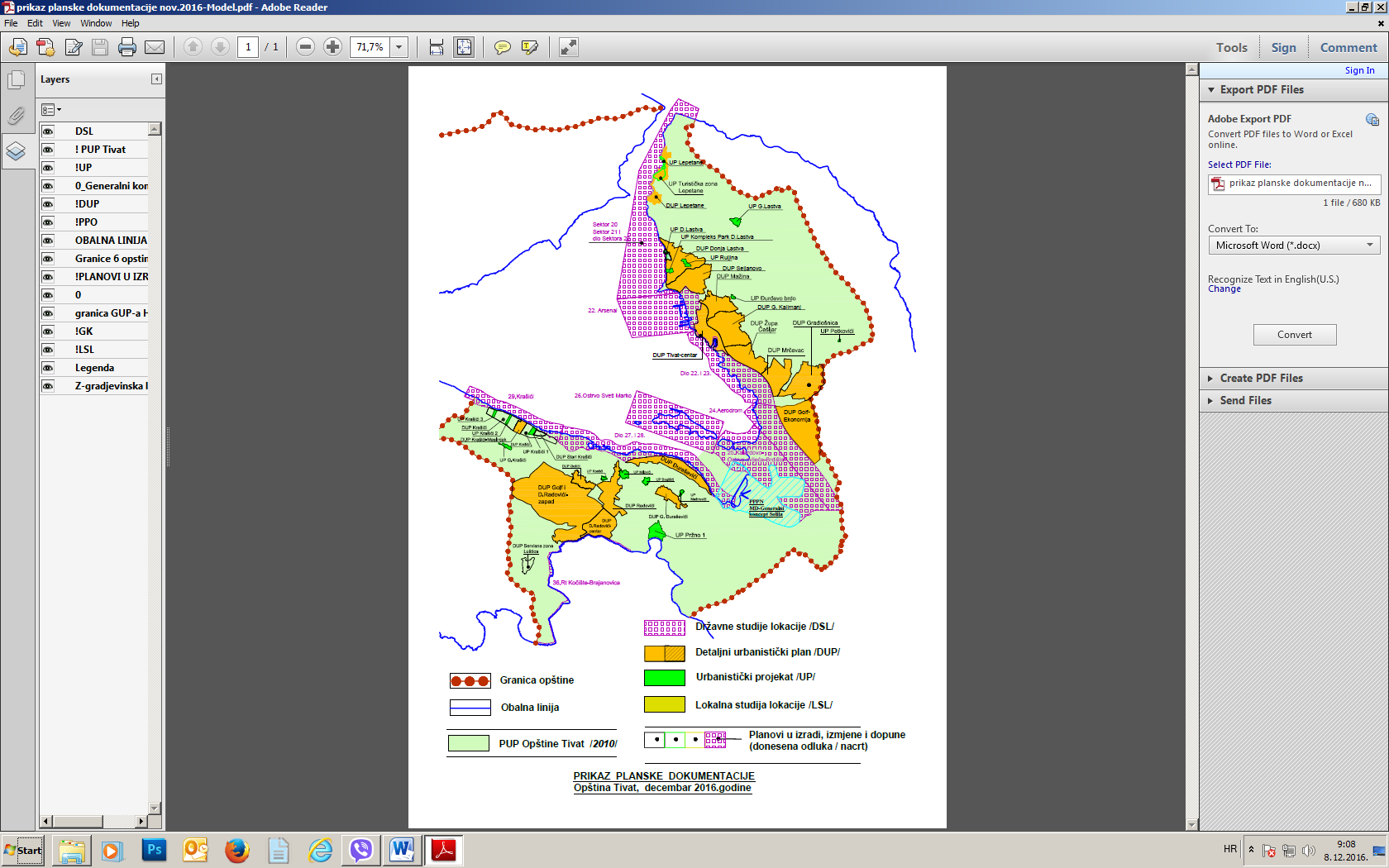 b) grafički prikaz granica planskih dokumenata koji su u fazi izrade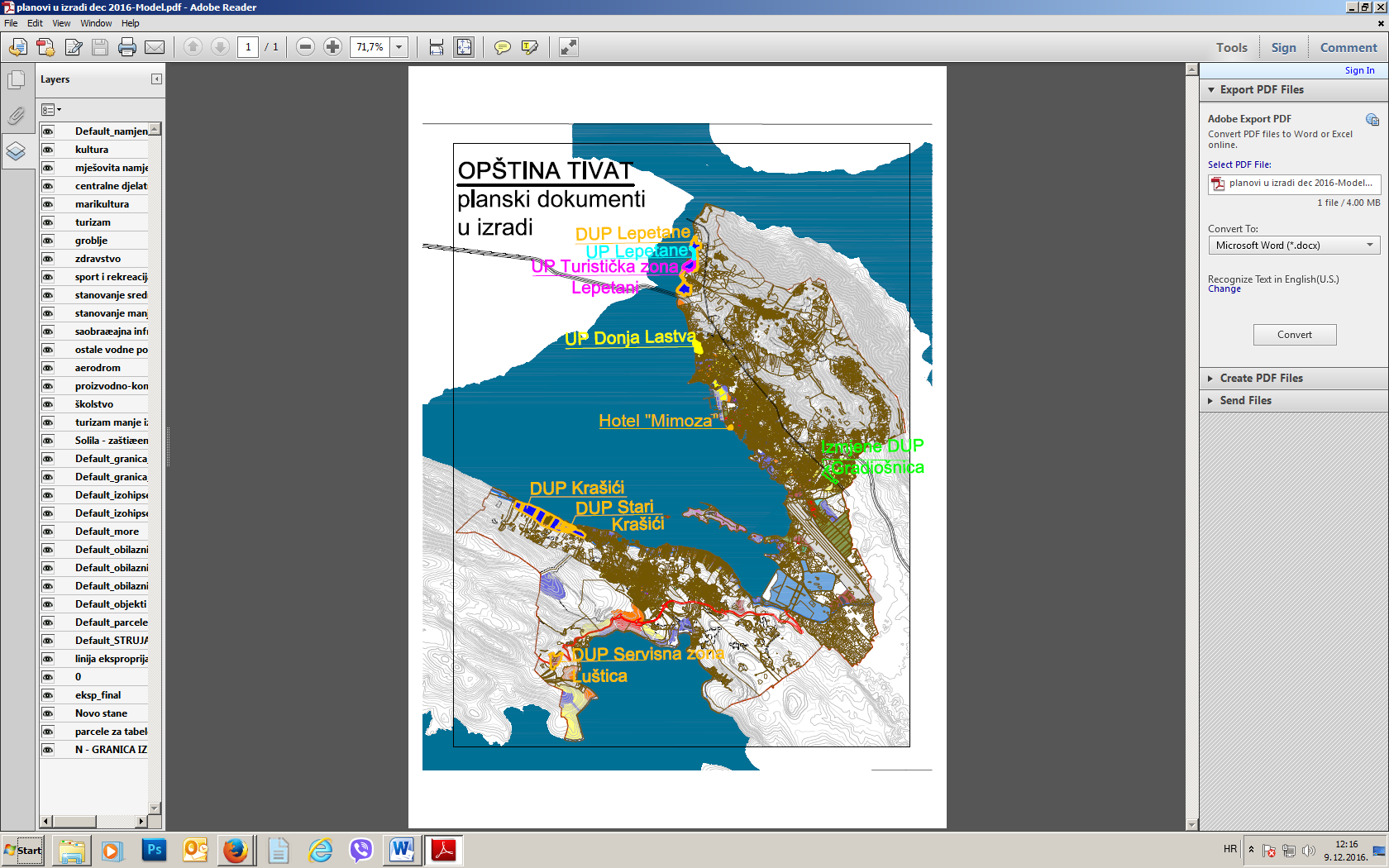 Osnov korišćenja zemljišta ( svojina, korišćenje, zakup)   Kao što je to istaknuto i ranijih godina jedna od nadležnosti ove Direkcije za imovinu je  rješavanje imovinsko pravnih odnosa na zemljištu koje zahvataju infrastrukturni objekti ili komunalni objekti, a u cilju stvaranja uslova za privođenje planskih dokumenata namjeni.   Postupak se najčešće pokreće na  inicijativu  zainteresovanih građana  s obzirom da rješavanje pitanja  pristupnih puteva do urbanističke parcele u najvećem broju slučajeva predstavlja uslov za dobijanje građevinske dozvole. Imovinsko pravni odnosi rješavaju se kroz postupak eksproprijacije a prvi korak u ovom postupku je izrada elaborata parcelacije u skladu sa planskim dokumentom kako bi se znalo koja površina je predmet eksproprijacije . Ovlašćene geodetske organizacije kojima se  povjere ovi poslovi izrađeni elaborat podnose na ovjeru tehničke ispravnosti  Upravi za nekretnine PJ Tivat.I dalje je situacija ista što se tiče sprovođenja  usvojenih planskih dokumenat  na katastarske planove odnosno Uprava za nekretnine PJ Tivat to ne radi već se i dalje  parcelacije sprovode samo po  zahtjevima zainteresovanih lica,  a na osnovu ovjerenog elaborata. Kada se ovjereni elaborati  ne podnesu  na sprovođenje, a što i sama Opština često radi, stvoraju se  problemi u  katastru, jer   parcelacije egzistiraju samo u spisku prijava, a ne i u zvaničnim podacima, pa se ne mogu sprovesti ni parcelacije koje se „naslanjaju“ na iste, teže se dobijaju kopije plana i sl.U više navrata desilo se da ovjereni elaborati nisu dati na sprovođenje, a u međuvremenu je došlo do promjena u planskom dokumentu tako da odrađeni ( i plaćeni ) elaborati nisu upotrebljivi, pa se pristupa poništavanju istih i izradi novih što dodatno posklupljuje cijeli postupak. Procjenu vrijednosti zemljišta koje je potrebno eksproprisati za potrebe rješavanja imovinsko pravnih odnosa vrši  Uprava za nekretnine Podgorica s tim što su na nivoima područnih jedinica formirane potkomisije pa se procjene dobiju u kraćem roku mada se u nekim slučajevima i dalje čeka duže vrijeme, nekad i par mjeseci. Kako ukupan iznos utvrđene naknade treba uplatiti na depozit Ministarstva finansija, a kod činjenice da postupci traju čak više godina  ostaje problem „zarobljenih“sredstava koja se u tom periodu ne mogu koristiti za druge svrhe.  Ponovo podsjećamo da za veće saobraćajnice /šetališta kao što su: lungo mare k.o.Bogišići –površina  cca 2200 m2, lungo mare k.o.Radovići-površina cca 1500 m2, lungo mare k.o.Gošići-površina cca 3500 m2, lungo mare k.o.Krašići –površina cca 8200 m2, lungo mare k.o.Đuraševići –površina cca 3200 m2, osim elaborata parcelacije nisu rađene ni procjene. Također tu su i put Rogač –Krašići koji  za k.o.Radovići, Milovići i Gošići zahvata površinu cca 11.000 m2, zatim saobraćajnice po DUP-u Đuraševići - za k.o.Milovići, Bogišići i Đuraševići-površina cca 46.500 m2. Eksproprijacija zemljišta  za potrebe izgradnje saobraćajnice od Solila do kraja PUP-a, koji je započet 2011.godine, nije završena za ukupno 1772 m2 od kojih je 387 m2 državnog zemljišta ( izmiještanje trase u Solilima) i Vladi je upućen u januaru mjesecu zahtjev za prenos prava raspolaganja, ali do danas postupak nije okončan. Znači ostalo je procentualno da se završi  cca 4%,  u toku su vanparnični postupci za određivanje naknade. U servisnoj zoni Mrčevac- DUP Gradiošnica na UP 135 i 136 i djelovima saobraćajnica uz iste ostalo je da se riješi samo površina od ukupno 750,50 m2( u toku je vanparnični postupak za određivanje naknade za pripadajući dio Matković Ivane, nepoznatog lica, određen je privremeni zastupnik pa se očekuje rješenje u najskorije vrijeme. Za rješavanje ostaje UP 137 i saobraćajnica uz istu.U toku su, ili su tek podnijeti predlozi, za  eksproprijaciju u predmetima: -0601-463-4/2015-djelovi saobraćajnica UP S7, S9, S11, S20,S10 i dr. u zahvatu DUP-a „Župa-Češljar“ (kat.parcele od br.4622/3 uz magistralu do 4575/4, k.o.Tivat), rješenja o eksproprijaciji su pravosnažna, vode se vanaparnični postupci radi određivanaj naknade, -0605-465-219 i 228/2015 –prilazni put do UP 473 i 474 u zahvatu DUP-a „Donja Lastva“.Uplaćena su sredstva za eksproprijaciju zemljišta radi realizacije dijela saobraćajnice br.4-4 u DUP-Đuraševići, očekuje se da nam Ministarstvo finansija dostavi potvrdu o istome kako bi pokrenuli postupak eksproprijacije.U daljem tekstu je popis predmeta u vezi  privođenja DUP-a namjeni koji su podnijeti u 2016.god. ili ranije ali po istima nije postupano ili su u fazi izrade elaborata i procjene,  a radi se o većim saobraćajnicama ili velikoj ukupnoj površini koju treba eksproprisati:-0605-465-145/2014 - ulice broj 20 i 21 u zahvatu DUP-a „Donja Lastva, -0605-465-158/2015-dio saobraćajnice S 2 u zahvatu DUP-a „Župa-Češljar“,-0605-465-159/2015 -dio saobraćajnice  S5 u zahvatu DUP-a „Župa-Češljar“,-0605-465-15/2015-saobraćajnica S-62 u zahvatu DUP-a „Gradiošnica“ (proširenje k.p.968 k.o.Mrčevac),-0605-58/2013 i 0605-465-238, 241,242/2015-saobraćajnice –ulice br.4, 5 i 28 u zahvatu DUP-a „Donja  Lastva“ -- parcelacija sprovedena, čeka se procjena-0605-465-226/2015-prilazni putevi do UP Z3-71, 77, 99 i 272 u zahvatu DUP-a“Gornji  Kalimanj“,-0605-465-224 i 225/2015-prilazni put do kat.parcela 882 i 883 k.o.Tivat,-0605-465-227/2015-prilazni put do UP501 u zahvatu DUP-a „Mrčevac“.-0605-460-277/2015- saobraćajnica S 12 DSL Dio sektora 22 i Sektor 23-kod Aerodroma ( u vezi izmiještanja postojećeg puta prema naselju Brda),-0601-114/2008- put do KP 2406 Tivat --promjena planskog dokumenta,-0605-465-282/2015-saobraćajnica preko kanala kp 993 kružno do kp 1000/1 –DUP Mažina ,-0605-209/2013- DUP Seljanovo (ulica Braće Stpanić),-0601-460-175/2015- put do kP 31 Đuraševići,-0605-465-19/2016-ulica br.22 DUP Donja Lastva,-0605-465-40/2016-saobraćajnice S-26, djelovi S-20, 24 i 23 DUP Gradiošnica,-0605-465-45/2016- saobraćajnica u DUP-u Mažina ( Keltik i dr) ,-0605-465-46/2016-Dup Gornji kalimanj-put do KP 2059 i dr k.o.Tivat -0605-465-77/2016- saobraćajnica br.3 i 4 DSL-kod Sportske dvorane,-0605-465-89/2016- Dup Gornji Kalimanj –put do kp 2665/1 Tivat –saobraćajnica S 05-0605-465-91/2016-DUP Lepetane –put do KP 397 i dr Lepetane,-0605-465-92/2016- put do UP 207 –ulica br.4 i 31 DUP Donja Lastva ,-0605-465-111/2016- i 131/2016- put do KP 2125, 2129 i dr k.o.Tivat ,-0605-465-125/2016- put do KP 900/1 k.o.Tivat,-0605-465-126/206- saobraćajnice do kP 368 i dr. Donja Lastva –Ruljina,-0605-465-129/2016- saobraćajnice br.11 i 12 DUP Donja Lastva -0605-465-135/2016-put do KP 4179 i dr k.o.Tivat,-0605-465-138/2016- put do KP 2193 k.o.Tivat -0605-465-142/2016- saobraćajnica od magistrale kroz Gradiošnicu do iznad servisne zone,-0605-465-143/2016- put – KP 145/2 k.o.Bogišići,-0601-460-148/2016- put do UP 316 DUP Mažina ,-0605-465-169/2016- put preko KP 614 k.o.Mrčevac,-0605-465-180/2016-put do KP 4269 k.o.Tivat,-0601-460-194/2016- spratna garaža i ulica u centru grada -0605-465-202/2016- saobraćajnice br.4-4, 5-5, 6-6, 7-7 i 8-8 DUP Đuraševići,-0605-465-210/2016- put do KP 939/6 Mrčevac,-0605-465-216/2016- put do KP 210/4 Gošići,-0605-465-217/2016- put do KP 4876/1 Tivat,-0605-465-224/2016- nastavak saobraćajnice kod hotela Tivat -0605-465-227/2016- put do KP 1147 i dr Mrčevac.I dalje svakodnevno zainteresovani građani postavljau pitanja u vezi privođenja planova namjeni  u dijelu prilaznih puteva do vlasničkih/urbanističkih parcela bilo da se radi o većim putevima koji zahvataju veći broj privatnih parcela bilo da se radi o putevima koji zahvatju samo jednu privatnu parcelu i predstavljaju prilaz samo do jedne UP, u velikom broju slučajeva pitanja su vezana za izdavanje građevinske dozvole a često se radi o situaciji da su građevinske dozvole izdate a prilaznog puta još uvijek nema ili nije u skladu sa planom.    S obzirom na naprijed navedeno, na broj zahtjeva i usvojene DUP-ove, ponavljamo ono što je u više navrata naglašeno, da je  potrebno  sačiniti plan prioriteta kako bi konačno utvrdili koje  zahtjeve procesuirati u smislu izrade elaborata parcelacije i pribavljanja procjena vrijednosti zemljišta  kao i obezbjeđenja sredstava za isplatu naknade za eksproprisano zemljište  nakon rješavanja imovinsko pravnih odnosa te za izradu projektne dokumentacije i za izgradnju puteva na terenu. S jedne strane prioritetno bi bilo rješavati one saobraćajnice kojima se otvara mogućnost gradnje na više urbanističkih parcela, ali su s druge strane  prioritetetni i oni zahtjevi koji datiraju iz ranijeg vremena i za koje su građevinske dozvole odavno izdate, a putevi na terenu još uvijek ne postoje ili su neuslovni.     Kada su u pitanu restitucija i svojinski režim na zemljištu stanje je identično kao u izvještaju iz 2015.godine s tim da je za ukazati da u katastru nepokretnosti postoji „šarenilo“ upisa –od svojine, raspolaganja, korišćenja a ovo zbog činjenice da nije povučena linija ranije važećeg  GUP-a u odnosu na koju je potrebno uređivati listove nepokretnosti.  5. Poljoprivredne površine, šumske površine, vodne površine, ostale prirodne površine, površine infrastrkture, površine za specijalne namjene, koncesiona područja, eksploataciona polja i dr. – pregled;Bilans površina: detaljna namjena prema PUP-u Tivta do 2020.godine6.  Demografska kretanjaVarijanta 1 (V1): varijanta slijedi demografskom razvoju opštine u poslednjem periodu (1991-2003) i izrađena je uz pretpostavku godišnjeg pozitivnog salda migracije 160 stanovnika. Prema rezultatima dosta sliči na varijantu B iz nacrta PP Crne Gore.	Varijanta 2 (V2): varijanta predviđa jači porast broja stanovnika. Varijanta je izrađena uz pretpostavku da će se realizovati ambiciozni projekti turizma (npr. Arsenal 1. i 2. faza, Sv. Marko, Luštica 1. faza), što bi prouzrokovalo godišnji pozitivni saldo migracije 320 stanovnika.Na tabeli su prikazane osnovne očekivane demografske promjene u važnijim funkcionalnim kontigentima stanovništva (kao osnova svake demografske studije prikazani su i rezultati projekcije stanovništva prirodnim priraštajem). Projekcija stanovništva prirodnim priraštajem (PP) ukazuje, da je Opština Tivat, zbog niskog fertiliteta, već ispod demografskog praga (smanjivanje stanovništva). Tako, budući rast stanovništva Opštine Tivat sasvim zavisi od migracija. Dolazi i do strukturnih promjena koje se najviše odražavaju u brzom porastu broja starijeg stanovništva.MONSTAT rezultati iz popisa 2011.godine U Crnoj Gori, u periodu od 1. do 15. aprila 2011. godine, sproveden  je Popis stanovništva, domaćinstava i stanova.Tivat ima 14.031  stanovnika, od toga je žena 7.128 (50,8%) a muškaraca 6.903 (49,2%).Prosječna starost je 38 godina.U urbanom gradskom naselju živi 73% stanovništva i 27% u ruralnom.Broj domačinstava je  4.862, dok je broj stanova duplo veći  9.675 .Gustina stanovanja je najveća u Crnoj Gori i iznosi 305 stanovnika po km2.7.   Sprovođenje podzakonskih akataPrema Zakonu o uređenju prostora i izgradnji objekata, koji je izmjenjen i dopunjen u augustu 2014.godine ("Sl. list Crne Gore", br. 51/08, 40/10, 34/11, 40/11, 47/11, 35/13,  39/13, i 33/14) sprovode se sve propisane obaveze.-Lokalni planski dokumenti izrađuju se u skladu sa Pravilnikom o bližem sadržaju i formi planskog dokumenta, kriterijumima namjene popvršina, elementima urbanističke regulacije i jedinstvenim grafičkim simbolima („Sl. list CG“ broj 24/10 i  33/14), Uputstvom za GIS Database MonPlanGML i u AutoCAD Map3D.Projektanti kao i izvođači, pridržavaju se Pravilnika o bližim uslovima i načinu prilagođavanja objekata za pristup i kretanje lica smanjene pokretljivosti i lica sa invaliditetom („Sl.list Crne Gore“, broj 48/13, 44/15), te su u tom pravcu objekti u javnoj upotrebi, u potpunosti prilagođeni licima smanjene pokretljivosti i licima sa invaliditetom.Pravilnik o bližem sadržaju i načinu vođenja Registra tehničke dokumentacije i izvještaja o reviziji („Sl.list Crne Gore“, broj 56/14), primjenjuje se, a tabela sa popisom tehničke dokumentacije nalazi se na zvaničnoj internet stranici Opštine Tivat. Kompletna tehnička dokumentacija uredno je elektronski potpisana. 8.  Izdati UTU, građevinske dozvole i upotrebne dozvole    za period od 01.01.2016. do 01.12.2016.godine	Svi  akti, zahtjevi, dopisi i sl. u postupku izdavanja UTU,  građevinske i upotrebne dozvole, prema zakonskim odredbama  skeniraju se i stavljaju na sajt Opštine Tivat. Privremeni objektiNakon što je Skupština donijela Odluku o donošenju Plana privremenih objekata („Sl.list CG – opštinski  propisi“, broj 18/15), pristupilo se sprovođenju Konkursa za izradu idejnog arhitektonskog rješenja parternog uređenja javnih površina i ugostiteljskih terasa u Tivtu.Tabelarni prikaz  o broju i vrsti privremenih objekata za koje su izdata rješenja  i to u periodu od  01.01.2016. – 15.12.2016. godine.Detaljna analiza investicionih potencijala bazirana na važećim planskim dokumentimaIznos naplaćenih komunalija i naknada kao i gdje su naplaćena sredstva  raspoređenja (uložena), za 2015.godinu i za prvih devet mjeseci 2016.godine.*Izvještaj o kapitalnim ulaganjima u lokalnu infrastrukturu      *Stambeni kompleksiOpština Tivat je u saradnji sa  Crnogorskim Fondom za stambeno solidarnu izgradnju, za potrebe rješavanja stambenih pitanja radnika u lokalnoj i državnoj upravi, krajem ljeta završila izgradnju  i tako omogućila useljenje u stambeni kompleks na lokaciji „Švedskih kućica“ na Seljanovu. *Trgovački sadržaji – poslovni kompleksiVeliki poslovno-trgovački  kompleksi nisu planirani na teritoriji opštine. U svim objektima mješovite namjene uz magistralnu saobraćajnicu planirani su stambeno poslovni objekti, koji u prizemlju mogu imati poslovne prostore.Izvještaj o radu  turističke organizacije Tivat – 2016.godinaU period od januara do kraja septembra 2016. godine Turistička organizacija opštine Tivat poslovala je u skladu sa strateškim ciljevima razvoja turizma u Tivtu.Nastavljeno je sa pozicioniranjem Tivta kao visoko kvalitetne turističke destinacije, poštovanjem lokalnih karakteristika i opredijeljenošću za održivost razvoja na teritoriji opštine i države.TO Tivat je učestvovala u projektima od značaja za lokalnu zajednicu i dala doprinos u obuci stručnih kadrov.U sprovođenju plana TO Tivat imala je saradnju NTO, lokalne samouprave, medija, privrede, institucija kulture, NVO i drugih subjekata.To Tivat imala je redovnu i blisku saradnju i međusobnu podršku sa LTO primorja, Podgorice i Cetinja radi planiranja zajedničkih nastupa na sajmovima i koordinisanih akcija u zemlji.Januar – aprilTO Tivat učestvovala je na svim sajmovima koje je predvidjela Planom i programom rada za 2016. i to na zajedničkim štandovima sa NTO ili sa LTO primorja. Na sajmovima na kojima nijesmo učestvovali participirali smo sa propagandnim materijalom.U organizaciji NTO učestvovali smo na sajmovima: Beč, Utreht, Beograd,Berlin i Moskva. Sa drugim LTO smo obišli sajmove: Oslo, Bratislava, Prag i Budimpešta, kao i u regionu Skoplje, Priština, Lukavac i Novi Sad. Nabavljeno je 8 optičkih čitača dokumenata radi prijave stranaca prema programu RB90 koji su značajno olakšali rad radnicima tokom devet mjeseci 2016. 15.01.2015. pridružila su nam se četiri visokoškolca na stručnom osposobljavanju po programu Vlade Crne Gore od kojih smo jednog uputili na ispomoć u Sektor finansija opštine Tivat, troje su cijelu sezonu samostalno radili u biroima .21.01.2016. donesena je Uredba Vlade Crne Gore o visini boravišne takse za plovne objekte nautičkog turizma što je bio jedan od preduslova da se otpočne sa ovom aktivnošću.03.02. na Dan močvarnih staništa pomogli smo opremanje punkta na Solilima da omogućimo lakši rad zaposlenima u ovom informativnom centru JP Morsko dobro i CZIP. Dana 05.02.16. proslavili smo sa gostima iz NTO, svojim poslovnim partnerima i bivšim radnicima 11 godina od konstitutivne sjednice Skupštine TO Tivat u restoranu ,,Druga priča”. Planirana aktivnost za 22.03. Dan voda o postavljanju gradske česme odložena je do definisanja prave pozicije za istu.Maj – junDana 22.04. na svjetski Dan planete Zemlje započela je akcija ,,Dani magnolije”, tradicionalna manifestacija kroz koju TO Tivat daje značaj zaštiti životne sredine i podstiče građane da učine naše mjesto ugodnim za boravak gostiju. Nagrade su dodijeljene 10.06. na bazenu hotela ,,Kamelija”. Tokom ove akcije 05.06. na Dan zaštite životne sredine usadili smo drvo ispred našeg biroa na autobuskoj stanici.Na Solilima smo obilježili i 10 maj Dan ptica i drveća i dan tjelesnih aktivnosti gdje smo zajedno sa prof. fizičke kulture poslali poruku o zdravom životu.Već početkom maja mjeseca Turistička organizacija je imala brošuru ,,Vodič kroz manifestacije” i  gotov kalendar Tivatskih ljetnjih fešti, štampala ga u 6000 primjeraka i odmah plasirala u zemlje regiona tokom Road show-a .Putem medija i prigodnim lecima pozvali smo izdavaoce privatnog smještaja da legalizuju svoje kapacitete.Pripremljeno je 50000 kom mape CG i grada, 3000 kom kataloga ,,Od elite do elite”, 9000 mapa plaža i po 3000 kom brošure ,,Tivat na dlanu” na našem i engleskom jeziku.  Takođe smo štampali po 2000 kom mape Boke na našem i engl. jeziku, kao i određenu količinu mape Vrmca.Tokom 13. i 14.06. naša gošća bila je Ivana Dukčević, poznata turistička blogerka koja je obišla sve znamenitosti Tivta i opisala ih sa puno pažnje i pohvala.Zapažena je i posjeta 18 novinara Srbije koju je organizovala marketinška agencija Top one sa kojom sarađujemo već duži niz godina. Novinari su obišli Lušticu, CZK, Porto Montenegro i bili ugošteni od strane preduzeća New brand Tivat na brodu ,,Vodena kočija”.Američka producentska kuća Associated television international i Baldući film iz Zagreba snimali su dio turističkog filma u Tivtu gdje smo im davali logističku podršku.Već dugi niz godina imamo svoj prostor na sajtu furaj.ba u BIH i u Poslovnom vodiču Srbije.Jedan od upečatljivijih priloga bio je i na Prvoj srpskoj tv kada smo zajedno sa glumcem Aleksandrom Srećkovićem Kuburom dočekali goste na trajektu Kamenari-Lepetane. Izuzetnu saradnju sa medijima ostvarili smo kako u pripremi sezone tako i tokom cijelog trajanja Tivatskih ljetnjih fešti. Osim Radio Tivta koji je naš prvi saradnik, posebnu zahvalnost za medijsku podršku TO Tivat iskazuje medijima: Vijesti- tv i dnevne novine, Radio Jadran, TV Pink , TV KG9, Radio Dux, Bokanews, Prva tv i časopisima Res Publika i Belguest.Podsticali smo visokoškolce da što više učestvuju na javnim raspravama, radionicama, seminarima,  da prate aktuelne trendove u turizmu.Biroi su otvoreni 25.05.2016. osim biroa na autobuskoj stanici, koji je otvoren 01.04.  	Jul – avgustTivatske ljetnje fešte otpočeli smo 24.06.  koncertom Josipe Lisac na rivi koji je brojnom publikom unio optimizam da će 2016. biti još jedna uspješna godina za TO Tivat.U toku rada na pripremi svih manifestacija za ljeto pripremili smo i tehnički inovirali rad sa prijavom stranaca i naplatom b.t. na terenu tako što smo zaposlenima obezbijedili lap topove i vezu sa programom RB90 , a u isto vrijeme anketarima nabavili program i tablete radi lakše obrade ankete.01.07. 04.08. u saradnji sa Maslinarskim društvom ,,Boka” organizovali smo manifestaciju ,,Bokeška maslina”.05.07.  na Trgu Magnolija organizovan je koncert grupe ,,Zemlja gruva”, a već 08.07. prvi sajam vina, dok je drugi bio 08.08.11.07. na rivi Pine upriličen je koncert Nena Belana, a 16.07. grupe ,,Zoster”.,,Ljeto dobrog ukusa” organizovali smo u konobi ,,Bacchus” 12.07, na plaži Ponta 15.07, u restoranu hotela ,,Pine” 18.07, na plaži Movida 03.08.  i u konobi Giardino u Donjoj Lastvi 12.08.Izložbe suvenira organizovane su 19.07. i 16.08. uz veliki broj zainteresovanih izlagača i posjetilaca.Zapaženi su i koncerti Tivat u rock and rollu 21.07, MVP i Bane Lalić 24.07, Goran Vukošić i Olja Karleuša u Radovićima 02.08, Partibrejkersi 13.08. i za kraj Mostar sevdah reunion 23.08.Posebno treba izdvojiti I Festival uličnih performera koji se održao od 28 do 30.07. u Tivtu. Izuzetne pohvale za organizaciju i izbor umjetnika koji su nastupali na ovom festivalu TO Tivat je dobila sa svih strana, tako da uz podršku opštine Tivat, planira ovaj festival održati i u 2017. godini.Po procjenama stručnjaka za tu oblast Tivatske ljetnje fešte pratilo je blizu 60000 posjetilaca.Bili smo jedni od sponzora  gostovanja Ansambla ,,Tanec” iz Makedonije, Triatlona , Žućenica festa, Fešte od rogača, Jadranskih igara,  obezbijedili muzički program na zatvaranju Bućarske olimpijade. Pomogli smo i mjesne zajednice u obezbjeđivanju 5 programa koji su se održali u prostorijama istih.U toku ljeta gostima koji uredno plaćaju boravišnu taksu poklonili smo 100 karata za pozorišne predstave iz produkcije CZK Tivat.Pet puta smo organizovali doček gostiju na trajektu Kamenari- Lepetane uz priganice i predstavnike folklornog ansambla ,,Boka”.U periodu od 01.06. do 20.09.2016. godine imali smo ukupno 40249 posjeta našem sajtu od čega je 72,5%  novih posjetilaca. Najviše ih je iz Crne Gore (20567), Srbije (9964), BiH (2113), zatim Hrvatske (807), Rusije (1674), Njemačke (1029), Velike Britanije (502) i Francuske (294).     Aktivno smo učestvovali u radu Koordinacionog tijela za praćenje turističke sezone i davali doprinos prevazilaženju utvrđenih nepravilnosti i problema.        SeptembarPočetkom septembra uključili smo se u rad Organizacionog odbora za doček 2017. godine koji će organizovati Opština Tivat i Turistička organizacija grada.Pomogli smo i 52. Svjetsko prvenstvo u ribolovu iz broda za seniore koje se održava 25 - 30.09.2016. Sumirani su i rezultati ankete koji su od značaja za ocjenu uspjeha glavne turističke sezone na teritoriji opštine Tivat i identifikuju snagu i slabosti u postojećoj ponudi, kao i sagledavanje mogućnosti za njeno poboljšanje (Anketa je prilog ovom izvještaju). Ostalo01.01.2016. povećana je cijena boravišne takse na teritoriji opštine Tivat sa 0,70 na 0,90 eura, što je povećanje od 28,57 %. Ovo nije jedino povećanje koje je Turistička organizacija opštine Tivat ostvarila u svom radu za prvih devet mjeseci rada, nego se ono kreće u biroima i u naplati na terenu i do 40%, a zajedno sa pravnim licima i do 65%.Nažalost, nije se otpočelo sa naplatom boravišne takse za plovne objekte iz objektivnih razloga. 24.06.2016. MORT nas je obavijestio da u lučkim kapetanijama treba obezbijediti mjesto za radnika LTO, međutim u ispostavi Tivat nema uslova. Očekivali smo pomoć od marine PM, ali do kraja sezone nije završen objekat u kome bi se našlo mjesta i za predstavnika TO Tivat.Sopstvenim sredstvima obnovili smo i više znakova turističke signalizacije.Reklamni materijal koji je izrađen još za Novu Godinu 2016 racionalno je trošen, tako da smo ga imali i tokom ljeta za poklone našim posl. partnerima i gostima opštine.Redovno smo dostavljali podatke o broju gostiju svim zainteresovanim subjektima, sarađivali sa lokalnom samoupravom, javnim preduzećima, MUP-om, Domom zdravlja, Službom zaštite, ZZZCG, inspekcijskim službama i ostalim subjektima koji su na svoj način doprinijeli uspješnoj sezoni.Administrativni kapacitetiCjelokupan rad Turističke organizacije Tivat, njenih biroa, anketu i naplatu boravišne takse od fizičkih lica na terenu, uspješno su odradili, osim stalnih radnika, 11 informatora, 3 anketara, 2 naplatioca na terenu, 3 visokoškolca i 1 asistent u radu.Uloga TO Tivat u edukaciji kadrova za rad u turizmu ogledala se u obuci 3 srednjoškolca i pomenutih visokoškolaca.TO Tivat pokazuje i punu društvenu odgovornost, pa smo se odazivali pozivima humanitarnih, sportskih i drugih organizacija radi saradnje i pomoći.  III  SPROVEDENE MJERE I NJIHOV UTICAJ NA UPRAVLJANJE PROSTOROM         I  NJEGOVU ZAŠTITU1. Mjere sprovedene u cilju podsticanja kvaliteta građenja i oblikovanja prostora	Mjere koje trebaju obezbijediti kvalitet građenja i oblikovanja prostora sadržane su u smjernicama za izradu detaljnih planova koje su obrađene kroz PUP, kao i kroz sađržaj svakog   DUP-a, odnosno UP-a pojedinačno.	Kvalitet građenja se obezbjeđuje kroz utvrđenu obavezu projektovanja aseizmičkih konstrukcija u skladu sa standardima i tehničkim propisima za IX seizmičku zonu; projektovanjem energetski efikasnih objekata; urbanističko tehničkim uslovima koji propisuju arhitektonski izgled prikladan lokaciji i podneblju; primjenom kvalitetnih građevinskih materijala primjerenim ovome podneblju, te proračunom toplotne zaštite;Kvalitet, sigurnost i pristupačnost svim licima do svih javnih objekata omogućena je kroz projektovanje i izgradnju u skladu sa propisanim standardima za javne objekte i puteve, koristeći pristupne rampe, oborene ivičnjake, liftove i sl.   Prostorno planskim dokumentima su date smjernice za pejzažno oblikovanje prostora i uređenje zelenih površina; Kroz plansku dokumentaciju su posebno tretirane ruralne cjeline ambijentalnih vrijednosti za koje je kroz urbanističke  projekte utvrđena jasna i precizna mogućnost i način sanacije i rekonstrukcije u cilju poboljšanja uslova života.Uticaj mjera uređenja prostora na: poljoprivredne površine, šumske površine, vodne površine, ostale prirodne površine, površine infrastrukture, površine za specijalne namjene, koncesiona područija, eksploataciona polja i dr. Poljoprivreda i vodoprivredaMjere uređenja prostora propisuju se kroz prostorno planske dokumente kojima su definisane njegove namjene i režimi uređenja. U  usvojenom PUPu se javljaju tri osnovne namjene prostora: izgrađeno zemljište, neizgrađeno zemljište i saobraćajna infrastruktura. Kroz neizgrađeno područje obrađene su poljoprivredne površine, zelene površine, šume, vode i sl.Poljoprivredne površine su najznačajnije površine i prema odredbama iz PUP-a treba ih posebno štititi. Sve grane poljoprivrede trebaju se razvijati na manjim područjima, jer velikih kompleksa kao što je bila „Ekonomija“ više nema. Potrebno je stimulisati i poticati male poljoprivredne proizvođaće i potencirati organski uzgoj.Poljoprivreda i turizam i poljoprivredne površine u skladu sa Strategijom ruralnog razvoja do 2020. godine,  realizovan Javni poziv – za dobijanje podrške za projekte iz oblasti poljoprivrede i turizma. Pravo na sredstva iz ovog Javnog poziva imala su domaćinstva koja se bave ugostiteljskom djelatnošću izdavanje apartmana u ruralnom području opštine.Šumske površine: Najznačajnije šumske površine se nalaze na južnim padinama brda Vrmac i kroz odredbe i mjere iz PUP-a regulisana je prostorna zaštita ovog prostora. PUP ga je definisao kao park prirode čime su stvorene planske pretpostavke za zaštitu šumskih površina kroz posebnu lokalnu studiju lokacije. U toku 2016.godine, izvršeno je pošumljavanje  površine oko  8 000m2, sa 280 sadnica. Područje koje je pošumljavano je Vrmac ( u blizini sela Peani ). Pošumljavano je sa sadnicama pitomog kestena i hrasta medunca. Vodne površine: Na teritoriji opštine su tri glavne vrste vodnih površina– podzemne vode odnosno izvori pitke vode – oko ovih izvorišta su kroz planove i studije njihove zaštite ustanovljene zaštitne zone sa vrlo restriktivnim mjerama za eventulane građivinske intervenicije odnosno za korištenje ovoga prostora;- otvoreni vodotoci su potoci koji se slivaju sa padina Vrmca u more tivatskog zaliva. Ovi  potoci u  ljetnjem periodu presušuju. Kroz prostorno planske dokumente su date smjernice za regulaciju njihovih korita i uređenje njihovih obala;- površina mora je najveća vodna površina na teritoriji opštine. Uticaj mjera uređenja prostora u lokalnim planskim dokumentima na more je indirektno, negativni uticaji se uglavnom prenose zagađenim vodama potoka koji se ulivaju u njega. Direktni uticaj na obalu i more ostvaruju mjere odnosno planska rješenja iz planova za zonu morskog dobra – državnih studija lokacije.  U ovom području su i Solila – Rezervat prirode, upisan u  Centralni registar zaštićenih prirodnih područja. 	Na dijelovima potoka  Grdanja urađene sanacije korita na više lokacija  i to izgradnja potpornih zidova i dna korita. Ukupna investicija bila je  oko 35 000 €  (Informacija iz Direkcije za investicije i razvoj). Uticaj sprovedenih mjera:Pošumljavanje ima pozitivan uticaj na prostor i njegovu zaštitu. Pošumljava se sa vrstama koje već postoje na području Vrmca ( grab, divlji kesten, pitomi kesten, hrast, jasen i dr). Povećanje površina pod šumama ima neprocjenjiv značaj u širokom smislu očuvanja živtne sredine, biodiverziteta; -zančajan prirodni resurs, zaštitia od erozije, prečišćavanje vazduha, stabilnost ekosistema, raspored padavina, formiranje izvorišta, povećavaju plodnost zemljišta, čuvari su biodiverziteta. Regulacija i sanacija vodnih površina utiče na smanjenje negativnog desjstva voda na prostor, što je u skladu sa Opštim Planom zaštite od štetnog dejstva voda za vode od lokalnog značaja. Realizovanje definisanih akcionih mjera iz Strategije ruralnog razvoja doprinosi očuvanju sela i povećanju površina pod poljoprivredom .	Infrastruktura –Kroz sve planske dokumente se i dalje akcentira potreba komunalnog opremanja i saobraćajnog uređenja cijele teritorije opštine. PUPom nisu predviđena koncesiona područija niti eksploataciona polja.Informacija o projektima koje Opština Tivat sprovodi u oblasti  vodosnabdijevanje i odvođenja otpadnih voda preko Vodacoma u toku 2016. godine:Projekat IU septembru 2009. godine  otpočela je izgradnja kanalizacione mreže u dužini od 17,6 km kanalizacione mreže, 14,5 km vodovodne mreže, 6 većih i 6 manjih pumpnih stanica. Realizacija ovog ugovora je još uvijek u toku.  Nadzor je izdao Potvrdu o preuzimanju radova 14.04.2016. godine  i tehnički prijem je u toku.Projekat obuhvata:• izgradnju prve faze kanalizacionog sistema na Luštici - glavni kanalizacioni kolektor od Solila do Krašića  sa šest pumpnih stanica,• sekundarnu kanalizacionu mreža od Solila do Krašića -  sa šest šahtnih pumpnih stanica,• zamjenu glavnog azbest cementnog distrubutivnog vodovodnog cjevovoda od Solila do Krašića  sa zamjenom pripadajuće distrubutivne mreže i kućnih prikjlučaka,• izgradnju druge faze tranzitnog cjevovoda za spoj Luštice na regionalni vodovodni sistem,• zamjenu vodovodne mreže naselja Gradiošnica i Vrijes i uključujući kućne priključke.Vrijednost radova konstatovana Potvrdom o preuzimanju radova je  je  8.326 000 €. Projekat II  -  Projekat zajedničkog postrojenja za prečišćavanje otpadnih voda (PPOV) za opštine  Kotor i TivatParalelno sa odvijanjem Projekta izgradnje kanalizacione i vodovodne mreže u opštinama  Kotor i Tivat započela je  izgradnja  zajedničkog postrojenja za tretman otpadnih voda za opštine Kotor i Tivat, 72.000 ekvivalent stanovnika. U okviru realizacije Faze IV projekta koji obuhvata izgradnju zajedničkog postrojenja za prečišćavanje otpadnih voda (PPOV) za opštine Kotor i Tivat, radovi su počeli 23. januara 2015. I nakon uspješnog toka Ugovora  završili se 20 juna 2016. Potvrda o preuzimanju radova od strane  Investitora je izdata od strane Nadzornog inzenjera 31.08.2016. godine (datum kada su uspješno izvršena sva testiranja (postignuti traženi parametri i linija mulja ).U toku je postupak tehničkog prijema objekta  i izdavanja upotrebne dozvole elektro opreme. Vrijednost radova 10.247 000 €. Finansijska sredstva su obezbijeđena iz kredita Njemačke razvojne banke KfW. Opština Tivat učestvuje u troškovima izgradnje  sa   58 %  a Opštine Kotor sa 42%.Projekat III – Komponenta 1 je u pripremi  _ Implementacija hitnih investicionih mjera za Tivat i Kotor	U toku 2016. godine objavljen je ponovo tender za realizaciju Projekata, 28. jula 2016.  godine.  Interesovanje  za projekat je pokazalo 10 kompanija od kojih je 6 predalo ponude. Komisija je vrednovala ponude , sačinila izvještaj koji je poslat na odobremje KfW banci.  Početak radova sa najpovoljnijim ponuđačem se očekuje u prvom kvartalu 2017. godine a trajaće 15 mjeseci.Projekat hitnih mjera obuhvata.izgradnju tranzitnog cjevovoda na Luštici, sekundarne kanalizacione mreže u Krašićima, izgradnju nedostajuće sekundarne i tercijalne kanalizacione mreže u gornjem centru grada (naselja Mažina, Tripovići; Donja i Gornja Župa) za što se  Opština Tivat  zadužila  kreditom KfW banke.Projekat  I -  Izgradnja postrojenja  za solarno isušivanje kanalizacionog mulja za opštine Kotor/Tivat u pripremnoj fazi iIzgradnja postrojenja ili neki drugi oblik tretmana kanalizacionog mulja iz postrojenja za tretman otpadnih voda su  neophodan sledeći korak u ekološkom zbrinjavanju otpadnih voda.   U toku 2016. godine Vodacom  je uz finansijsku podršku KfW banke  ( donacija) angažovao Konsultanta koji je pripremio  Pripremnu studiju  za Postrojenja za solarno isušivanje mulja za PPOV Herceg Novi i PPOV Tivat/Kotor (08.08.2016.) Opština Tivat još uvijek nije donijela odluku po pitanju daljeg tretmana mulja.Projekat VII –  faza V- Komponenta 2 _ Implementacija dugoročnih  investicionih mjera za TV   -Izrada studije izvodljivostiU 2016. godini Vodacom je uz finansijsku podršku KfW banke ( donacija) angažovao Konsultanta koji je pripremio studije izvodljivosti za implementaciju dugoročnih mjera.  Opština Tivat se zadužila na iznos  kredita KfW banke od 6.000.000 € za realizaciju Projekta vodosnadbijevanja i odvođenja otpadnih voda u primorskom regionu – Faza V2 koja obuhvata :-izgradnju kanalizacionog sistema u Gradiošnici,- kanalizacionog sistema u Donjoj Lastvi,- izgradnju rezervoara za vodu u Gradiošnici ( jedna komora ) i- zamjenu tranzitnog cjevovoda za turistiučko naselje na Plavim horizontima.Životna sredina	Shodno Zakonu o strateškoj procjeni uticaja na životnu sredinu (''Službeni list CG'', br. 80/05, 73/10, 40/11, 27/11 i 52/16), u 2016. godini za UP Turistička zona Lepetane donešena je Odluka potrebi izradi strateške procjene uticaja na životnu sredinu, kao i za Izmjene i dopune DUP-a Tivat – Centar za lokaciju hotela „Mimoza”, dok je za Izmjene i dopune DUPa Gradiošnica za lokaciju proizvodno komunalnih površina donešena  Odluka o nepreduzimanju izrade strateške procjene uticaja na životnu sredinu.Vezano za postupke procjene uticaja na životnu sredinu tokom ove godine, shodno Zakonu o procjeni uticaja na životnu sredinu („Sl.list RCG“, broj 80/05 i  „Sl.list CG“, broj 40/10, 73/10, 40/11, 27/13 i 52/16), sprovedeno je šest postupaka, pri čemu je za projekat održavanja glisera, nosilac projekta „Technomarine TM Group“ d.o.o iz Tivta, i projekat održavanja glisera, nosilac projekta Yahting servis Laguna d.o.o. iz Tivta, data saglasnost na elaborat o procjeni uticaja na životnu sredinu, projekat održavanja glisera, nosilac projekta Boris Božinović iz Tivta donešen zaključak o prekidu postupka, dok je za projekat III i IV faze tranzitnog cjevovoda za povezivanje Luštice na regionalni vodovodni sistem, nosilac projekta d.o.o. „Vodovod i kanalizacija“ iz Tivta, projekat prve faze razvoja sekundarne i tercijalne kanalizacione mreže za naselja Tripovići, Mažina, Gornja i Donja Župa, nosilac projekta d.o.o. „Vodovod i kanalizacija“ iz Tivta i projekat glavnog tranzitnog cjevovoda od priključka na regionalni vodovod do priključka na postojeći vodovodni cjevovod kod prirodnog rezervata „Solila“, nosilac projekta Direkcija za investicije i razvoj – Opština Tivat, donešeno rješenje kojim se utvrđuje da nije potrebna procjena uticaja na životnu sredinu. U toku je postupak procjene uticaja na životnu sredinu za projekat servisiranja i popravke motornih vozila, nosilac projekta d.o.o. „Negojević“ iz Tivta, projekat održavanja glisera, nosilac projekta Boris Božinović iz Tivta, projekat kablovsko distributivnog sistema, nosilac projekta „M-KABL“ d.o.o. iz Podgorice, i projekat funkcionisanja auto-servisa, nosilac projekta „Žix Company“ d.o.o. iz Tivta. Takođe, u ovom Sekretarijatu je organizovan javni uvid i dato je mišljenje za postupke procjene uticaja koje je sprovela Agencija za zaštitu životne sredine: projekat rekonstrukcije „Nautičkog centra Navar“, nosilac projekta „NAVAR INCORPORATED” d.o.o. iz Tivta, projekat izgradnje kondo hotela „La Perla“, nosilac projekta „SEA TRADE“ d.o.o. iz Podgorice, projekat za izgradnju turističkog naselja, nosilac projekta „SEA TRADE“ d.o.o. iz Kotora, projekat izgradnju „Chedi Lustica Bay Hotel“, nosilac projekta „Luštica Development“ a.d. iz Tivta i projekat za izgradnju Rezidencijalnih vila RL1 i RL2, nosilac projekta QD Hotel i Property Investment Montenegro DOO.Sekretarijat za zaštitu životne sredine i energetsku efikasnost vodi katastar zagađivača shodno Zakonu o životnoj sredini  za teritoriju naše opštine, a podatke iz lokalnog katastra zagađivača dostavlja Agenciji za zaštitu životne sredine. Podatke za lokalni katastar zagađivača su nam dostavili: „Navar Incorporated“ d.o.o. iz Tivta, „Braća Magud – Grbalj“ d.o.o. iz Kotora za fabriku za proizvodnju betona, „PMC Invest“ d.o.o. iz Tivta za postrojenje za proizvodnju betona, „Samcommerc“ d.o.o iz Tivta za fabriku za proizvodnju betona, i „Bemax“ d.o.o. iz Podgorice za objekat postrojenja za proizvodnju betona.	U toku 2016. godine data su mišljenja Agenciji za zaštitu životne sredine na Planove otpada lokalnih proizvođača otpada: d.o.o. „PM 1,5“ iz Tivta, d.o.o. „Auto Tamaris“ iz Tivta, d.o.o. „Ina Crna Gora“ iz Tivta, d.o.o. „Navar“ iz Tivta i d.o.o. „BEN-KOV“ iz Tivta.Zeleni Tim, čiji su članovi predstavnici javnih ustanova, te civilnog i nevladinog sektora sa teritorije opštine, čiji je zadatak sprovođenje akcija Lokalnog plana zaštite životne sredine i Lokalnog akcionog plana za biodiverzitet, kao i izvještavanje javnosti o sprovedenim akcijama, u toku 2016. godine, shodno navedenim aktima, sproveo je više od 20 akcija sa čim u vezi se slobodno može reći da se tradicija aktivnog učešća Zelenog tima na unapredjenju  ekološke svijesti gardjanstva uspješno nastavlja. Takodje Sekretarijat za zaštitu životne sredine i energetsku efikasnost  je upravo sa projektom Zeleni Tim kandidovao isti kod Zajednice opština CG za ovogodišnju nagradu najbolje prakse.Generalna direkcija za životnu sredinu Evropske komisije je 2002. godine pokrenula kampanju „Evropska nedelja mobilnosti“, koja se svake godine organizuje u više od 2000 gradova širom svijeta. Opština Tivat se ove godine prvi put registrovala na zvaničnoj mapi Evropskih gradova koji promovišu održivu urbanu mobilnost  i aplicirala za  nagradu  koja se dodjeljuje lokalnim vlastima za koje se procjeni da su uradili najviše za podizanje nivoa svjesti o održivoj mobilnosti tokom Evropske nedelje mobilnosti. Već i samo učestvovanje na navedenoj aktivnosti i mogućnost apliciranja za nagradu, je svakako već sam po sebi značajan uspijeh , obzirom da su za navedeno bila propisana tri uslova , kao neophodna za uopšte apliciranje navedenom programuj i to: 1. Da je organizovana nedelja aktivnosti; 2. Da je implementirana makar jedna trajna mjera u održivom transport i 3. Da je organizovan konkretno dan bez automobile.Imajući u vidu da je naša opština uspijela da zadovolji sva tri  kariterijuma , to je sa navedenim u vezi i uspijela ući u “ trku” za ovu laskavu titulu čije se proglašenje očekuje na proljeće sledeče godine.Zaštićena prirodna dobraNa teritoriji Opštine, zbog svojih izuzetnih prirodnih, estetskih i bioloških odlika,   zaštićena su prirodna dobra:- Veliki gradski park, je Odlukom o proglašenju zaštićenog prirodnog dobra Veliki gradski park u Tivtu („Sl.list CG – opštinski propisi“, broj 04/15) određena vrsta spomenik prirode, III kategorija – značajno zaštićeno prirodno dobro lokalnog značaja, a za upravljača ovog zaštićenog prirodnog dobra je imenovano preduzeće „Komunalno“ d.o.o. iz Tivta. Za ovo zaštićeno područje izrađen je 2015. godine Plan upravljanja, na osnovu kojeg je u 2016. godini donešen Godišnji program upravljanja za 2016. godinu, koji se aktivno sprovodi. - plaža Pržna, kojoj je  Rješenjem o zaštiti objekata prirode („Sl. list SRCG“ br. 30/68, br 01-959) određena kategorija “rezervat prirodnog predjela”.- Tivatska Solila, kojima je Rješenjem o upisu u centralni registar zaštićenih objekata prirode za Crnu Goru (“Sl.list CG”, broj 70/08) određena kategorija  “posebni (specijalni) rezervat prirode”. Tivatska Solila su IBA područje, područje od međunarodnog značaja za boravak ptica, Emerald stanište Bernske konvencije, Ramsar područje, a nalaze se i na preliminarnoj Natura 2000 listiTivatska Solila i plaža Pržna se nalaze u zoni morskog dobra, te u skladu sa članom 55 stav 5 Zakona o zaštiti prirode („Sl.list CG“, broj 54/16) zaštićenim prirodnim dobrima koja se nalaze na području morskog dobra upravlja pravno lice nadležno za upravljanje morskim dobrom.  - Brdo Vrmac u Prostorno urbanističkom planu Opštine Tivat do 2020. godine se sagledava kao budući Park prirode, a razrađivaće se kroz Lokalnu Studiju lokacije. Za brdo Vrmac potrebno je izraditi Studiju zaštite, donijeti Akt o proglašenju zaštićenog prirodnog dobra, shodno Zakonu o zaštiti prirode („Sl.list CG“, broj 54/16)  i istim imenovati upravljača, a nakon toga donijeti Plan upravljanja. Vezano za aktuelne projekte u oblasti zaštićenih prirodnih dobara napominjemo da je u 2016. godini završena implementacija projekta „Doživljavanje prirode na istorijskim Tivatskim solilima na crnogorskoj obali - Povezivanje zaštite prirode i regionalnog razvoja“ koji je finansiran od strane njemačke organizacije EuroNatur i  DBU, a partneri na projektu su NVO „Centar za zaštitu i proučavanje ptica“ iz Podgorice, njemačka organizacija EutoNatur, Opština Tivat i JP za upravljanje morskim dobrom . Tokom 2016. godine u okviru projekta zaposlena je osoba (vodič) za rad u Info punktu na Tivatskim Solilima, izrađena je i puštena u rad aplikacija za pametne telefone o Tivatskim Solilima, a zajedno sa učenicima ekološke sekcije SMŠ “Mladost” iz Tivta obilježen je na Solilima 8. maja Svjetski dan migratornih vrsta. U organizaciji sa Opštinom Tivat odrađena je radionica sa učenicima OŠ “Drago Milović” iz Tivta. U okviru projekta instalirano je solarno napajanje za Info punkt, a izrađene su i odštampane info turističke mape za Tivatska Solila. U sklopu projekta vršen je i monitoring ptica na Tivatskim solilima.U 2016. godini završena je implementacija projekta BETSA – „Posmatranje ptica i ekoturizam na južnom Jadranu“, koji je sprovoden u okviru IPA prekograničnog programa Hrvatska-Crna Gora. Projekat je finansiran od strane Delegacije Evropske unije u Crnoj Gori, a zajednički su ga realizovale Opština Baška voda, Hrvatski institut za održivi razvoj, udruženje BIOM kao partneri iz Hrvatske i Centar za zaštitu i proučavanje ptica, Ekološko društvo Boke kotorske i Opština Tivat kao partneri iz Crne Gore. Cilj projekta je bio plasman zajedničke eko turističke ponude koja uključuje posmatranje ptica i promociju biodiverziteta, zasnovanu na specifičnim domaćim i internacionalnim segmentima. Tokom 2016. godine uređeno je i markirano oko 15 km planinskih staza na području Vrmca, postavljena su dva odmorišta i šest tabli koje sadrže informacije o prirodnim i kulturnim vrijednostima tog područja. u cilju promocije BETSA staza 13. novembra je organizovan izlet na Vrmcu i posjeta manifestaciji „Kostanjada“ u Stolivu, kao i Tivatskim Solilima. Kroz projekat su izrađeni brojni promotivni materijali. U toku je implementacija projekta „Toward Carbon Neutral Tourism-TCNT“, koji je podržan od strane Globalnog fonda za životnu sredinu, dok su nosioci projekta UNDP i Ministarstvo održivog razvoja i turizma uz saradnju opština Tivat, Kotor, Herceg Novi i prestonice Cetinje. Projekat traje četiri godine i ima za cilj da doprinese smanjenju emisija gasova sa efektom staklene bašte (prvenstveno CO2) u sektoru turizma i smanji negativan uticaj na životnu sredinu. Kroz projekat je uređena stanica za električna bicikla kod autobuske stanice u Kavi, koja je svečano otvorena 19. septembra, u okviru manifestacije „Nedelja mobilnosti“.                                                                                                                                                  Takođe Predstavnici Sekretarijata za zaštitu životne sredine i energetsku efikasnost, učestvovali su  na radionici “Poboljšanje sprovođenja i primjene Strateške procjene uticaja na životnu sredinu i  Procjene uticaja na životnu sredinu  procedura za program Istraživanje i proizvodnja nafte i gasa u podmorju Crne Gore”, koja je održana u Budvi, u periodu od 23. do 25. novembra 2016. godine. Radionica je okupila predstavnike relevantnih državnih i lokalnih institucija nadležnih za izdavanje dozvola u oblasti zaštite životne sredine, inspekcije i  nevladinog sektora.TurizamLokalna uprava u saradnji sa preduzećima i ustanovama čiji je osnivač, preduzela je niz aktivnosti u cilju što kvalitetnije realizacije ovogodišnje ljetnje turističke sezone. Povoljan investicioni ambijent i brend koji stičemo već dugi niz godina, učinili su da Tivat i ove godine postane pokretač razvoja turizma u Crnoj Gori. Sa jasno definisanom strategijom razvoja te rekonstrukcijom postojećih i planiranom izgradnjom novih hotelskih kapaciteta visoke kategorije Tivat preuzima ulogu lidera u ovoj oblasti. Ovaj trend prate i pružaoci usluga smještaja u domaćinstvu, te je nadležni organ u prvih devet mjeseci izdao 65 novih odobrenja, 71 rješenje o rekategorizaciji, te 6 odjava djelatnosti o pružanju usluga smještaja u domaćinstvu. Registrovan je 91 novi apartman sa 239 ležaja, kao i 39 novih soba sa 90 ležaja, od kojih je većina kategorisana najvećom kategorijom odnosno sa 3* i 4* zvjezdice. Da je za nama jedna i više nego uspješna ljetnja turistička sezona najbolje govore kvantitativni podaci i zadovoljstvo turista iskazano kroz anketu sprovedenu od strane Turističke organizacije Tivat.Ovogodišnja visoka prosječna ocejna od 4,25 za cjelokupnu turističku ponudu istovjetna je onoj iz 2013. godine, koja je do sada bila rekordno visoka kada su u pitanju dobri utisci posjetilaca. Tivat je u prvih devet mjeseci ove godine posjetilo 10% više turista, a za 8% povećan je broj noćenja u odnosu na isti period prošle godine. Naplata boravišne takse u prvih devet mjeseci veća je za 70% u odnosu na isti period prošle godine, naplata Članskog doprinosa turističkim organizacijama veća za 36%, dok je naplata Turističke takse veća za 23%. Komisija za utvrđivanje uslova u pogledu uređenosti i izgrađenosti kupališta u toku 2016.godine izdala je 21 odobrenje.Preduzetništvo       Shodno Zakonu o turizmu do 01. 12. 2016 godini iz oblasti ugostiteljstva doneseno je 38 rješena-odobrenja za rad- kojima se pravnim i fizičkim licima odobrava obavljanje ugostiteljske djelatnosti. Od toga se 17 rješenja odnosi na rad sezonskih ugostiteljskih objekata. Takođe je doneseno 9 rješenje kojima se postojeća mijenjaju ili dopunjuju.  Nadležni organ je u obavezi da svaki ugostiteljski objekat unese u Centralni turistički registar, kao i sve promejene koje nastanu u poslovanju tih objekata. Takođe, u CTR se uneso podaci o iznajmljivanju plažnog mobilijarana uređenim i izgrađenim kupalištima, iznajmljivanju plovnih objekata i rent-a-car.Podaci se moraju dnevno ažurirati. Doneseno je jedno  rješenja kojim se odobrava kampovanje na sopstvenom zemljištu,3 rješenje o prevozu putnika plovnim objektom(taksi brod) i 7 rješenja o iznajmljivanju plovnih objekata.     	Navedenim Zakonom predviđeno je da ovaj organ izdaje rješenja kojima se odobrava vršenje rent-a-car usluga, pa je tako u protekloj godini izdato 2 rješenja.     	U navedenom periodu nije bilo izdavanja novih  licenci za auto taksi prevoz iz razloga što je Opština Tivat donijela Odluku o izmjeni i dopuni  Odluke o auto taksi prevozu kojom je propisano da do donošenje Programa organizovanja taksi prevoza na teritoriji opštine Tivat obustaviće se izdavanje licenci. Doneseno je šest rješenja o produženju važenja licence i pet rješenja o izdavanju izvoda licence zbog promjene vozila.     	Stupanjem na snagu Zakona o unutrašnjoj trgovini 2008. godine ukinuta je obaveza ovog organa za izdavanje odobrenja za rad trgivinskih objekata prehrambene i neprehrambene djelatnosti. Istim Zakonom predviđena je obaveza pravnih i fizičkih lica da dostave organu prijavu trgovine sa svim podacima koji se odnose na status pravnog lica, kao i na vrstu trgovinske usluge, mjestu, površini i broju radnji.Napominjem, da je oblik i sadržaj prijave trgovine propisalo nadležno Ministarstvo. U navedenom periodu ovom organu podneseno je 26 prijava trgovine, kojima su prijavljeni novi objekti, izvršene promjene u poslovanju ili su objekti prestali sa radom. Za objekte u kojima se vrši promet prehrambenih proizvoda registar vodi nadležno Ministarstvo zdravlja, shodno Zakonu o bezbjednosti hrane.     	Takođe, ovaj organ ne izdaje odobrenja za obavljanje zanatske djelatnosti, već zanatlije podnose prijavu o početku obavljanja djelatnosti, kao i o eventualnim promjenama u poslovanju i prestanku rada. Podneseno je 8 prijava zanata, a organ vodi evidenciju u elektronskoj formi i u obliku tvrdo ukoričene knjige.Primjerak prijave dostavlja se Zanatskoj komori u Podgorici.          Izdato je ukupno 30 uvjerenja i doneseno je 2 rješenja po Zakonu o slobodnom pristupu informacijama.Kultura	Mjere i zaštita kulturne baštine zasniva se na strateškom Planu razvoja Opštine Tivat i Programu razvoja kulture Opštine Tivat 2015. – 2020.godine u sklopu kojeg bi trebalo planirati:	1. Izradu projekta sanacije crkve Sveti Srđ, Đurđevo Brdo	Crkva se nalazi na Đurđevom brdu, iznad naselja Mažina, do koje vodi održavana pješačka staza. Istorijski izvori nijesu zabilježili vrijeme njene izgradnje. Prvi put se pominje 1328. godine u kotorskim notarskim spisima. Ploča na pročelju u literaturi je datovana na početak IX vijeka, a posvećena je  Sv. Srđu, Nikoli i Dimitrijun i kao takva jedinstvena je na ovim prostorima i uopšte u Crnoj Gori. Zidana je grubo obrađenim kamenom, a zemljotresom 1979. godine građevina je teže oštećena i do danas nije sanirana.  Crkva Sv. Srđa je zaštićeno kulturno dobro.	2. Izradu idejnog rješenje sanacije fortifikacionih objekata sa prilaznim putevima i stavljanje u funkciju unapređenja turizma – Mjera 3.2 Strateškog plana Opštine Tivat.	Austro - ugarske tvrđave iz  druge  polovine XIX vijeka, danas napuštene i prepuštene vremenu predstavljaju ostatke obrambenog sistema Boke Kotorske. Najznačajniji objekti iz tog vremena su dva fora u Verigama - Bijeli Pijesak i Verige. Nalaze se iznad tjesnaca Verige, koji spaja Tivatski sa Risanskim i Kotorskim zalivom, na 110 mnv na Vrmcu. Do oba fora napravljen je serpentinski put, dobro očuvan, ali zarastao. Takođe, postoji put koji spaja oba fora.	Rađeni su od fino tesanog kamena kao planinsko utvrđenje sa jednim bastionom, dva kazamata za topove i platformom. U foru je urađena kazamatna kasarna za manju posadu. Imali su bistijernu za vodu. Ispred fora prema moru urađene su dvospratne stražarsko - osmatračke kule sa mitraljezom.	Oba fora su u dobrom stanju, ali su zarasli u makiju pa ih je teško uočiti sa obale. Svojim položajem i putom koji vodi do njih mogli bi se, uz manje angažovanje pretvoriti u odličnu turističku destinaciju. (Radojica Rašo Pavićević, WERK – Austro – ugarske tvrdjave u Crnoj Gori, Pobjeda, 2012.g.)Izrada projekta rekonstrukcije i stavljanje u funkciju Palaca Nikolić u Donjoj Lastvi	Opštinskim programom razvoja kulture 2015 - 2020 planikano je stavljenje u funkciju stambenog kompleksa kapetana Nikolića u Donjoj Lastvi za potrebe prezentacije, njegovanja i očuvanja kulturne baštine. Kompleks prestavlja jedinstven primjer profane arhitekture XIX vijeka u Tivtu.Izgradnja mosta preko potoka Seljanovo za Osnovnu školu i  Dječji vrtić u Donjoj Lastvi.             Strateškim planom Opštine Tivat kao prioritet III, mjera 1.1. planirana je izgradnja mosta preko potoka Seljanovo čiji bi korisnici, prije svega, bili djeca koja pohađaju Osnovnu školu i idu u Dječji vrtić u Donjoj Lastvi.(Planirani rok bio je 2014.g.)3.Građevinsko zemljišteZa izgradnju na građevinskom zemljištu primjenjuju se odredbe  Odluke o naknadi za komunalno opremanje građevinskog zemljišta („Službeni list CG-opštinski propisi“, broj 25/15).Naknada je utvrđena po zonama (I-V zona), a utvrđeni su uslovi  i u odnosu na oslobađanje plaćanja naknade.           4.  Iznos naknada za komunalno opremanje građevinskog zemljišta i ugovorene naknade	 Direkciji za investicije, po osnovu naknade za komunalno opremanje građevinskog zemljišta, dostavljeno je 105 zahtjeva.	Za obračun nanade za komunalno opremanje građevinskog zemljišta i dostavljanje Potvrde o plaćenoj naknadi primljeno je 79 zahtjeva.	Broj zaključenih Ugovora o uređivanju međusobnih odnosa u pogledu plaćanja naknade za komunalno opremanje građevinskog zemljišta je 60, od kojih je na osnovu 59 realizovana naplata i izdata Potvrda o plaćenoj naknadi, dok će se naplata po osnovu jednog izvršiti nakon rješenih imovinsko pravnih odnosa između Investitora i Opštine Tivat. 	Po osnovu 14 zahtjeva nijesu zaključeni Ugovori,jer vrsta radova,koji su predmet tehničke dokumentacije, ne podliježe naplati naknade.	Po osnovu jednog zahtjeva,za objekat koji je po čl.7 Zakona utvrđen kao objekat od opšteg interesa, zaključen je Ugovor na osnovu kojeg je Investitor dužan da,nakon izdavanja upotrebne dozvole,dostavi dokaze o ispunjenosti uslova propisanih Zakonom i Odlukom u odnosu na oslobađanje plaćanja naknade.	Po osnovu 3 zahtjeva nije se pristupilo zaključivanju Ugovora iz razloga odustajanja Investitora od istog,dok za jedan Investitor još nije pristupio potpisivanju Ugovora.	Na osnovu prethodno navedenog, a odnosi se na period od 01.01.2016.g. do 09.12.2016.g., ukupan iznos naplaćene naknade za komunalno opremanje građevinskog zemljišta je 1.481.843,71 €.	Od ukupnog iznosa naplaćene naknade od strane pravnih lica uplaćeno je 1.053.293,42 €, od kojeg iznosa je 696.667,54 € na osnovu Ugovora iz 2016.godine,a preostali iznos od 356.625,88 € predstavlja dospijele rate na osnovu Ugovora iz 2015.godine.	Od strane fizičkih lica naplaćeni iznos je 428.550,29 €.	Za izdavanje Potvrde o izmirenim obavezama po osnovu naknade za komunalno opremanje  građevinskog zemljišta u svrhu izdavanja upotrebne dozvole primljeno je 12 zahtjeva,za informacije i obavještenja 7 i za izdavanje Potvrde o povlastici za rješavanje stambenog pitanja 6 zahtjeva.	 svim primljenim zahtjevima izdate su Potvrde, odnosno informacije i obavještenja.	Za izdavanje Saglasnosti na predmjer i predračun radova za komunalno opremanje građevinskog zemljišta, koje vrši Investitor ,a koje opremanje je odobreno, primljen je jedan zahtjev.	Izdavanju Saglasnosti prethodila je analiza cijena prikazanih predmjerom i predračunom dostavljene projektne dokumentacije,izveden odobreni iznos troškova za predmetne radove,kao i za troškove projektovanja,revizije,tehničkog pregleda i geomehaničkih istraživanja tla sa izradom elaborata.5.  Obalno područjeDužina obale morskog dobra u opštini Tivat je 41,81 km, od toga je 4,75 km obim ostrva, a  37,06 km dužina obale. Dužina plaža je 9,22 km, a površina 7,09 haU Opštini Tivat se nalaze dva arheološka lokaliteta u podmorju: uvala Pržno i Tivatski zaliv  (brodolom).Dio obalnog područja Opštine Tivat čine Solila- regija od posebnog istorijskog značaja, rezervat prirode, upisan u  Centralni registar zaštićenih prirodnih područja. Plaža Trašte je takođe 1968. upisana  u registar zaštićenih objekata prirode, značajne su i palme duž rive u Donjoj Lastvi i na Pinima.Za sve značajnije dijelove obalnog područja, odnosno dijelove morskog dobra, koji ulaze „duboko“ u kopneni dio, 	 izrađene su državne studije lokacija, dok se za uski obalni pojas od Lepetana do „Arsenala“ još uvijek čeka izrada DSL-a.  Duž cijele tivatske obale potrebno je izgraditi šetalište, lungo mare i nastaviti  sa uspostavljanjem dugolinijskih biciklističkih staza na teritoriji cijele opštine,  u cilju implementacije biciklističkog turizma.Još uvijek se nije krenulo sa izgradnjom lungo mare u Krašićima, ali je u izradi Glavni projekat za prvih cca 400 m šetališta. 6.  Izvorišta voda Iz sistema Vodovoda Tivat vodom se snabdijeva područje površine cca 46 km2 - cjelokupan priobalni prostor, dijelovi poluotostrva Luštica i sela na južnim padinama Vrmca. Sela iznad kote  200 mnm  kao i neka sela na Luštici nisu uključeni u vodosnabdijevanje preko javnog vodovoda nego se snabdijevaju iz bistijerni. Sanitarne zone zaštite utvrđene su za:1. Izvorište PlavdaElaborat od 29.03.2000.godine2. Izvorište ČešljarElaborat od 27.11.2000. godine3. Izvorište BrštinElaborat od 18.01.2001. godine4. Izvorište ToplišElaborat iz marta 1999. godineZone sanitarne zaštite nisu planska rješenja nego ograničenja odnosno preuzete obaveze pa ih planom nije moguće mijenjati.„Vodovod i kanalizacija“ doo  Tivat upravlja  sa 2 izvoriša. Od njih je u funkciji tokom cijele  godine izvorište Plavda, koje se nalazi u naselju Lepetani, dok je izvorište Topliš, koje se nalazi u Grbaljskom polju, u stanju pripravnosti i koristi se samo u slučaju havarija na sistemu regionalnog vodovoda. Osim iz lokalnih izvorišta voda se nabavlja i iz sistema Regionalnog vodosnabdjevanja.Svi radovi na vodovodnim instalacijama obavljaju se u kontinuitetu, izrada projektne dokumentacije i izgradnja na terenu.U tekućoj (2016) godini je urađeno slijedeće:Nabavka, ugradnja i puštanje u rad nove buster stanice „Dumidran-Rakovići“ sa razvodom nove tercijalne distributivne mreže:	* DN 110 -30 metara	* DN 63   -150 metara Zamjena i izmještanje glavnih distributivnih cjevovoda AC 125 i AC 200 sa PEHD cjevima u dužini od 60 metara na lokaciji Opatovo.Zamjena cjevovoda  DN 63-70 metara-Ponta SeljanovoZamjena cjevovoda DN 63-80 metara-TripovićiZamjena cjevovoda DN 63-50 metara-GošićiPolaganje novog cjevovoda DN 50-200 metara-MilovićiPolaganje novog cjevovoda DN 110-250 metara-Mažina-Pod KukPolaganje novog cjevovoda DN 63-150 metara-GradiošnicaZamjena cjevovoda DN 110-60 metara-BonićiZamjena cjevovoda DN 63-30 metara-Krašići-MaslinjakZamjena cjevovoda DN 63-30 metara-SeljanovoZamjena cjevovoda DN 63-40 metara-LepetaneZamjena cjevovoda DN 63-20 metara-Radovići-Novo naseljeZamjena cjevovoda DN 63-30 metara-ČešljarZamjena cjevovoda DN 63-100 metara-Dumidran-kod „Montefiša“Polaganje i prespajanje novog cjevovoda u saradnji sa Direkcijom za izgradnju DN 160-200 metara za nove zgrade „Solidarnosti“ na Seljanovo Prespojeni su potrošači na novi cjevovod PEHD 225 u naselju „Ruljina“ u D.Lastvu.Redovne aktivnosti na detekciji kvarova i sanaciji cjevovodaNastavka ažuriranja podataka u  GIS sistemu.Redovne aktivnosti na zamjeni vodomjera.Redovne aktivnosti na izdavanju mišljenja, tehničkih uslova, saglasnosti, dozvola za priključenje novih objekata.U ljetnjem periodu, par dana, voda iz Regionalnog vodovoda se distribuirala opštini Herceg Novi.Saradnja sa Direkcijom za investicije za projekte koji se realizuju ili su u fazi projektovanja.Nastavak aktivnosti na HACCP-u (Hazard Analysis Critical Control Points –Analiza opasnosti i kritične kontrolne tačke) u vodovodnom preduzeću - prilagođavanje standardima postojećih izvorišta „Plavda“ i „Topliš“ (rezervna opcija vodosnabdjevanja ).Početak rada na Sistemu 48.U narednoj 2017. Godini  planiraju se slijedeće aktivnosti:Radovi na prespajanju novog cjevovoda DN 315 za Krašiće sa postojećim PVC cjevovodom 225 na lokaciji „Rogač“.U okviru nastavka uvođenja HACCAP-a radit će se naa uređenju rezervoara „Gošići“-vanjsko i unutrašnje, uređenje rezervoara „Radovići“- unutrašnje, izrada zaštitne ograde oko rezervoara „Gošići“ ,“Marići“ i „Mažina“, nabavka i ugradnja video nadzora na objektima ViK-a.Nastavak rada na razvoju SCADA sistema (automatizacija sistema), objedinjavanje u zajednički softver svih pumpnih stanica kanalizacije sa svim pozicijama na vodovodnom sistemu radi praćenja i upravljanja sistemom.Praćenje aktivnosti Direkcije za izgradnju opštine Tivat prilikom izgradnje nove vodovodne mreže, rekonstrukcije i asfaltiranja ulica radi zamjene stare mreže ;Prespajanje potrošača na novoizgrađenim cijevovodima (planirana sredstva iz budžeta Opštine Tivat)	 * Solila-Obala Đuraševića-Krašići	 * Gradiošnica-Vrijes  	 * Buster stanice „Gradiošnica“	 * Buster stanice „Dumidran-Rakovići“Prespajanje i sanacijama postojećih instalacija prilikom izvođenja radova:*  Polaganja cjevovoda DN 400 duktil „Obala Đuraševići-Radovići“* Nastavak izgradnje sekundarne mreže za naselje „Krašići“ sa pumpnim stanicama.*  Izgradnja tercijalne mreže u naseljima Mažina, Tripovići, Župa, Marići.*  Polaganju dovodnog i distributivnog cjevovoda za novi rezervoar „Gradiošnica“.*  Izgradnja puta za ORASCOM, od Solila preko G.Đuraševića do Radovića (MR1).* Radovi na privremenom prespajanju cjevovoda AC 250 na postojeći odvojak regionalnog vodovoda „Gradiošnica“ zbog planiranog izvođenja radova od strane Direkcije za investicije za zamjenu PEHD 450 cjevovoda „Kružni tok-Solila“.Nastavak rada na pilot zonama – upoređivanje ukupne potrošnje zone sa zbirom pojedinačnih potrošača.  Na taj način se bliže lociraju eventualni kvarovi i nelegalna potrošnja .Spajanje novih pumpi u PS „Topliš“ (rezervna opcija vodosnabdjevanja) i PS „Radovići“.Nabavka mobilnog mjerača protokaRedovno održavanje mreže ;Zamjena vodomjera ;Detekcija gubitaka ;Saradnja sa Regionalnim vodovodom oko preuzimanja vode iz istog.7. Energetski potencijal	Energetska efikasnost je, kao upravna oblast, stavljena u nadležnost Sekretarijata za zaštitu životne sredine i energetsku efikasnost avgusta mjeseca 2016. godine. Glavni dokument u ovoj oblasti je Program poboljšanja energetske efikasnosti za period od 2014 do 2017. godine, sa akcionim planom u kojem su sadržane mjere za poboljšanje energetske efikasnosti. Pored trogodišnjeg programa poboljšanja energetske efikasnosti izrađen je jednogodišnji plan unapređenja energetske efikasnosti, Informacija o sprovođenju trogodišnjeg programa unapređenja energetske efikasnosti za 2015. godinu i Jednogodišnji akcioni plan energetske efikasnosti za 2016. godinu, u kojem su predviđene mjere za poboljšanje energetske efikasnosti i aranžmani za implementaciju, čije je sprovođenje planirano u predstojećem periodu. Za očekivati je da se do kraja godine poveća iznos iskorištenosti budžetske stavke za energetsku efikasnost imajući u vidu aktuelnu nabavku novogodišnjih ukrasa koji će dijelom biti u led tehnici sa čim u vezi će se i ispoštovati jedan od ciljeva Plana energetske  efikasnosti. Takodje ovaj Sekretarijat je uspio da pokrene aktivnosti na obnovi sistema energetskog menadžemnta za našu opštinu skladu sa softverskim rješenjem izradjenim za našu oppštinu preko njemačke organizacije GIZ, sa čimk u vezi se očekuej da će isto zvanilčno početi da funkcioniše ako ne već do kraja ove godine, ono sigurni početkom 2017.godine, sa čim u vezo će se u navedeni sistem redovno ažurirai podaci potrošnje elekrtične energije.U Sekretarijatu još uvijek nije zaposleno lice adekvatne struke koje bi imalo ulogu energetskog menadžera, što za sada  otežava rad organa, ali ne umanjuje važnost istog. To svakako nije bila smetnja da postojeća kadrovska struktura u sekretarijatu ostvari vrlo značajne kontakte sa predstavnicima Ministarstva ekonomije i  njemačke organizacije GIZ kao može se reći krovnih institucija na polju energetske efikasnosti u našoj zemlji, sa čim u vezi se intezivnije aktivnosti po pitanju navedenog očekuju tokom 2017 godine.8. Pogranična područja, manje razvijena područja. Za opštne Tivat i   Kotor izgrađeno je zajedničko postrojenje za prečišćavanje otpadnih voda, na teritoriji opštine Tivat, a  planira se  i izgradnja postrojenja za solarno isušivanje mulja na istoj lokaciji.Brdo Vrmac u Prostorno urbanističkom planu Opštine Tivat do 2020. godine se sagledava kao budući Park prirode. Obzirom da brdo Vrmac teritorijalno pripada  opštini Tivat i opštini Kotor, u narednom periodu potrebno je uspostaviti saradnju sa opštinom Kotor, u cilju proglašenja ovog područja regionalnim parkom prirode.Obzirom na teritorijalnu povezanost opština Tivat, Kotor i Herceg Novi,  a u vezi sa planinarskim stazama, u planu je pronalaženje rješenja za imenovanje zajedničkog domaćina planinarskih staza na teritoriji brda Vrmac i poluostrva Luštica, u cilju čišćenja, uređivanja i održavanja istih, a u svrhu poboljšanja  turističke ponude ovih primorskih gradova.9. Upravljanje otpadom – prostorni aspekt                 „Komunalno“ doo TivatU svim mjesecima tekuće godine i to do 01.novembra prikupljene su veće količine komunalnog otpada u odnosu na prošlu 2015.god. što je kao rezultat imalo i ukupno uvećanje za cca 8% u odnosu na isti period u prošloj godini odnosno 7.253,89 t . Sa druge strane bilježe se rekordne količine prikupljenog, primarno selektovanog  otpada i to: kartona-papira kao i PET ambalaže,  koji su naši sugrađani i gosti savjesno selektovali 232 t  odnosno  5t. Prikupljeno je blizu 8,8 t čvrste plastike.Važno je istaći izuzetno velike količine biorazgradivog otpada. Sakupljeno je više od 6.500 m3. Izrađena  su 3 boksa za PET ambalažu, 3 boksa za papir-karton kojima je proširena mogućnost primarne selekcije ovih vrsta otpada na gotovo cijelokupnoj teritoriji Opštine. Za potrebe prikupljenja otpada iz vrtova i parkova, kabastog otpada i dr. Opština je nabavila specijalno vozilo autopodizač  nosivosti 10 t. Nabavljeno je i novo vozilo marke „Piaggio“ kapaciteta 3 m3 posebno  prilagođeno  za upotrebu u uskim i ulicama viših zona Tivta, gdje klasični kamioni, smećare nisu mogli prići.Ozidana su 4 kontejnerska mjesta za smještaj 2  posude za otpad, a sanirano je 18  postojećih kontejnerskih mjesta (udesi sa vozilima i vandalizam); U saradnji sa Opštinom izvršena je ugradnja 2 podzemna kontejnera sa po 4 posude za odlaganje otpada (kapaciteta 1,1 m3) na nekadašnjoj lokaciji “Švedskih baraka” i nabavljena su još 3 podzemna kontejnera čije lokacije će biti naknadno određene;Redovno su se održavali lokalni putevi (krpljenje udarnih rupa, čišćenje kanala , putnih rigola i košenje putnog pojasa, zamjena dotrajalih rešetki i dr.)Izvršeno je uređenje fontane u Velikom gradskom parku (uklanjanje otpada i pranje bazena, ugradnja nove pumpe i raspršivača, sanacija dijela el.instalacije) uz asistenciju kolega iz ViK doo Tivat.Kroz Projekat “Uspostavljanje kompostiranja i selektivnog sakuljanja otpada u opštinama Kotor, Tivat, Budva i Herceg Novi”( u okviru programa "Inter - Municipal Development Grants Programme" 2011 Instrument for Pre-Accession Assistance (IPA), Component Support to Local Self Government Reform III Reference: Europaid/133-339/L/ACT/ME)  naše društvo dobilo je 6 otvorenih posuda za odlaganje zelenog otpada od 7 m3 i 70 komada kontejnera od 1,1 m3 kojim će društvo unaprijediti sprovođenje primarne selekcije otpada kao i mogućnost jednostavnijeg i racionalnog odlaganja otpada iz vrtova i parkova u obližnju Kompostanu, lociranu na prostoru „Komunalno Kotor“ doo u blizini ex.deponije Lovanja, koja je počela sa radom u martu mjesecu.  Gradski parkovi kao i sve ostale zelene, javne površine redovno su održavane (košenje, okopavanje, prihranjivanje,...). Novo u tekućoj godini je postavljanje automatskog navodnjavanja sa POP-UP sistemom na gradskoj rivi Pine. Formirana je nova zelena površina na gradskom groblju kod crkve sv. Šimun. Ozelenjen je novi dio groblja na Brdima gdje su upotrebljene sadnice od četrdeset čempresa. Trg Magnolije je dobio trideset atraktivnih ukrasnih posuda. Površina ispred rekonstruisanog javnog toaleta je ozelenjena. U Radovićima je urađen dio uz glavni put u samom centru. Ispred Centra za kulturu je formirana nova površina, a sve cvjetne gradice u gradu ozelenjavaju su sezonskim cvijećem dva puta godišnje. Služba Zelenila je bila uključena u obilježavanju gotovo svih značajnih datuma iz domena ekologije u vidu donacije sadnica stabala NVO, Zelenom timu, Osnovnim školama, Dječijem savezu i dr. U cilju suzbijanja  „Palminog surlaša“ tokom godine sprovedena su 4 tretiranja palmi (260 kom) na javnim površinama, propisanim insekticidima. Izvršeno je oko 20 dendrohirurgija dok je potpuno uklonjeno 18 palmi sa javnih i privatnih površina.  Neustupljene plaže i obala duž cijele teritorije Opštine, od Veriga do Petrovića,  redovno su se čistile od raznih vrsta otpada (komunalni, gabaritni, zeleni i dr.). Akcija „Neka bude čisto“ dala je i ove godine izuzetno dobre rezultate redovno su se održavali magistralni i regionalni putevi (košenje sa prikupljanjem otkosa, prikupljanje svih vrsta otpada, čišćenje rigola i propusta,...).Košenje je izvršeno na površini od cca 130.000 m2 i prikupljeno je više od 800 m3 raznovrsnog otpada (biorazgradivog, kabastog, čvrstog komunalnog ,...).Zabilježeno je blizu stotinu sanacija i zamjena polomljenih klupa,  i ostalog parkovskog mobilijara za djecu i mlade, posljedica zuba vremena i vandalskog čina, u većem broju slučajeva.Društvo je uzelo učešće u raznim kulturnim, zabavnim manifestacija kao i raznim akcija koje se odnose na očuvanju životne sredine organizovanim od strane škola, NVO-a i Opštine. S tim u vezi značajno je istaći učešće u akciji čišćenja morskog dna i obale organizovana od strane opštinskog Zelenog tima.U više navrata, naročito u ljetnjim mjesecima mehaničkim putem uz upotrebu spec.vozila čistilica i asistenciju cisterne Službe zaštite i spašavanja vršilo se održavanje više hiljada kvadratnih metara  popločanog dijela obale Maršala Tita –Pine.Redovno je vršeno informisanje o stanju upravljanja otpadom na teritoriji Opštine, putem javnog servisa i lokalnog sajta.Od početka godine do datuma pisanja ovog Izvještaja realizovane su brojne akcije čišćenja bujičnih potoka i kanala na teritoriji Opštine s obzirom na značaj koji je dat ovoj problematici. Pokošena su, očišćeno od otpada,  pjeska i drugog nanosa korita potoka i kanala u dužini od više kilometara. Ističemo akcije koje su izvršene početkom marta nakon obilnih padavina kada je naše preduzeće pored brojnog ljudstva angažovalo u velikoj mjeri i mehanizaciju sa ciljem uklanjanja velikih nanosa osulinskog materijala i raznovrsnog otpada koji je voda nanijela u propustima i koritima .Predlažemo slijedeće mjere za poboljšanje stanja sa prioritetima i rokovima realizacije:Riješiti problem odvodnje atmosferskih voda u dijelu  naselja na obali Đuraševića. Za vrijeme padavina veći dio puta u neposrednoj blizini kuće Meštrovića je prekriven vodom dubine i do 25cm što ugrožava bezbijednos učesnika u saobraćaju. (URGENTNO)Sanacija i uređenje bujičnih potoka i kanala za odvodnju oborinskih voda sa prioritetima  izvršiti u skladu sa „Izvještajem o stanju bujičnih potoka i većih kanala sa prijedlogom  mjera sanacije iz br.0819-355-264/6 od 30.09.2014.god“ najkasnije do kraja 2017.god. Posebno ističemo potrebu za intenziviranje saradnje sa opštinom Kotor u zajedničkom riješavanju problema plavljenja magistralnog puta i dijela aerodromske piste u blizini ex.deponije Lovanja.Izraditi projekte gradskih grobaljaNastavak ozelenjavanja neuređenih površina po gradu  i investicija kojom bi se obezbijedio priključak na gradsku vodovodnu mrežu za navodnjavanje zelenih površina putem sistemi zalivanja i to na Trgu Dara Petkovića, oko groblja Sv.Šimun,  Radovići - centar.Intenzivirati Podizanje svijesti javnosti o značaju primarne selekcije otpada .Izrada GIS-a za mrežu javne rasvjete na teritorije Opštine u svrhu kvalitetnijeg održavanja I budućeg planiranja poboljšanja energetske efikasnosti iste, sve u skladu sa važećim Programom poboljšanja energetske efikasnosti za period 2012-2015.god.* otpadne i oborinske vodeKanalizacioni sistem  u gradu funkcionira i redovno se vrši spajanju na mrežu privatnih objekata na dijelu gdje je izgrađen kanalizacioni sistem  ;D.O.O "Vodovod i Kanalizacija" Tivat vrši redovno održavanje i čišćenje postojećeg – izgrađenog sistema fekalne i atmosferske kanalizacije, kao i kontrolu priključenja svakog objekta na novi kanalizacioni sistem.      Za sva područja gdje još nije izrađen gradski kanalizacioni sistem, Odlukom je propisana obaveza postavljanja biološkog uređaja za prečišćavanje otpadnih voda, a uz postojeće septičke jame potrebno je ugraditi bioprečistać.U 2017.godini planiraju se slijedeće aktivnosti :Redovno održavanje i čišćenje postojećeg sistema fekalne kanalizacije sa pumpnim stanicama i atmosferske kanalizacije, kao i kontrolu priključenja objekata na novi kanalizacioni sistem.Početak rada postrojenja za prečišćavanje za Opštine Tivat- zajednička investicija sa Opštinom Kotor, to jest eventualno angažovanje naših zaposlenih dok se ne osnuje zajedničko preduzeće.Inspekcija kanalizacionog sistema sa kamerama.Redovno održavanje trase Glavnog kolektora „Kotor-Trašte“ od uključenja pumpne stanice „Solila“ do izlivne građevine.Nabavka mobilnih agregata za kompaktne pumpne stanice koje prepumpavaju iz nižih zona u Glavni kolektor na području „Luštice“.Zamjena postojećih perforiranih poklopaca na kanalizacionom sistemu.Prespajanje fekalne kanalizacije u ulicama Njegoševoj i 21 Novembra ( planirana sredstva iz budžeta Opštine Tivat ).Sanacija kanalizacije u Karpoškoj ulici ( planirana sredstva iz budžeta Opštine Tivat ).Asistencija prilikom izvođenja radova u okviru faze V-1 za izgradnju tercijalne kanalizacione mreže za naselja Mažina-Tripovići, Župa-Marići, kao i nastavak izgradnje kanalizacione mreže za naselja Krašići sa izgradnjom pumpnih stanica-tender u toku.10. Saradnja sa međunarodnim institucijama    	Projekat “RE asistent i medijator u nastavi” je realizovan u saradnji sa NVO “Udruženje Egipćana”, a finansiran u okviru zajedničkog projektnog poziva Evropske unije i Savjeta Evrope "Promovisanje ljudskih prava i zaštite manjina u jugoistočnoj Evropi". Glavna aktivnost projekta je bilo formiranje Kancelarije za RE pitanja u O.Š. Drago Milović, a koja kroz  angažman stručnih saradnika pruža svu potrebnu podršku pripadnicima RE populacije za što kvalitetnije uključivanje u obrazovni sistem. Korisnici Kancelarije su djeca, roditelji i nastavnici, kojima saradnici angažovani u Kancelariji pružaju značajnu pomoć prilikom prevazilaženja jezičke barijere, koja predstavlja najizraženiju prepreku za redovno školovanje djece pripadnika RE populacije. U sklopu projekta nabavljena je oprema i materijal neophodan za funkcionisanje Kancelarije.Obezbijeđeno je pružanje pomoći pedagoškoj službi prilikom testiranje prvaka i upis u prvi razred osnovne škole, sa ciljem savladavanja jezičke barijere prilikom susreta i roditelja i djece sa pedagozima. Organizovan je rad “Predškolice” uz angažovanje vaspitačice i pedagoga za djecu pripadnike RE populacije predškolskog uzrasta, zatim dopunska nastava, jednodnevni izleti za učenike. Cilj zajedničkog projektnog poziva "Promovisanje ljudskih prava i zaštite manjina u jugoistočnoj Evropi", bio je izabrati 36 lokalnih samouprava iz 7 zemalja jugoistočne Evrope, a selekcija je napravljena od strane Komiteta sastavljenog od predstavnika Vlade i predstavnika odgovarajućih manjinskih institucija iz Crne Gore i Sekretarijata projekta. Aplicirano je sa ukupno 153 aplikacije, a Opština Tivat je jedna od 153, i svega 4 lokalne samouprave u Crnoj Gori, odabrana za dodjelu granta u cilju promovisanja ljudskih i manjinskih prava, što predstavlja svojevrsno priznanje i potvrdu kvaliteta rada u ovoj oblasti. Nakon implementacije, projekat je ocijenjen kao najbolji u Crnoj Gori I dobijena su dodatna sredstva za nastavak aktivnosi i promociju elemanata najbolje prakse. Takođe, realizacija ovoj projekta je proglašena za primjer najbolje prakse od strane Zajednice opština Crne Gore za 2016. godinu.U toku je realizacija projekta “Rješavanje stambenih pitanja RE populacije” koji je finansiran od strane HELP-a.Realizovan je projekat pod nazivom “What connects us - intercultural workshops for young people” u saradnji sa Ministarstvom kulture a finansiran od strane fondacije Ana Lindh.U toku je realizacija projekta “"Towards carbon neutral tourism Program za razvoj turizma uz smanjenje emisije gasova sa efektima staklene baste", u okviru kojeg je u Kavi kod autobuske stanice otvorena stanica za električna bicikla, kada je organizovana i promotivna vožnja elekričnih bicikala 12 električnih bicikla koja su obezbijedjena kroz IPA projekat SUD – SIT.  Na punktu kod autobuske ih je postavljeno šest, dok je preostali broj uručen na korišćenje pojedinim opštinskim službama i preduzećima čiji je osnivač opština, u cilju promovisanja biciklizma. Projekat je podržan od strane Globalnog fonda za životnu sredinu, dok su nosioci projekta UNDP i Ministarstvo održivog razvoja i turizma uz saradnju opština Tivat, Kotor, Herceg Novi i prestonice Cetinje.Implementiran je projekat „Doživljavanje prirode na istorijskim Tivatskim solilima na crnogorskoj obali - Povezivanje zaštite prirode i regionalnog razvoja“, finansiran od strane njemačka organizacije EuroNatur i njemačke fondacije DBU, a partneri na projektu su bili NVO „Centar za zaštitu i proučavanje ptica“ iz Podgorice, njemačka organizacija EuroNatur, Opština Tivat i JP Morsko Dobro iz Budve. Ovim projekTom je značajno unaprijeđeno stanje rezervata Tivatska solila, a dati su prijedlozi za buduće zajedničke aktivnosti i vizija razvoja ovog lokaliteta kao ekoturističke destinacije.Implementiran je IPA prekogranični projekat „Posmatranje ptica i ekoturizam na južnom Jadranu (BETSA)" finansiran od strane Evropske unije, a u okviru IPA prekograničnog programa Hrvatska-Crna. Projekat je kreiran u cilju promocije eko turističke ponude sa naglaskom na biodiverzitet i posmatranje ptica, a na njemu su tokom 2015. i 2016. godine zajednički sarađivale organizacije iz Crne Gore i Hrvatske: Centar za zaštitu i proučavanje ptica (CZIP), Ekološko društvo Boke Kotorske (Eko Boka), Opština Tivat, Opština Baška Voda, Hrvatski institut za održivi razvoj (HIOR), i udruženje BIOM. Kroz projekat, čija je vrijednost iznosila oko 250.000 €, realizovano je više aktivnosti koje su doprinijele poboljšanju turističke ponude i unapređenju infrastrukture lokacija koje su interesantne za posmatranje ptica na područjima implementacije projekta u obje zemlje, poput obuka za vodiče za posmatranje ptica.Aplicirano je sa ukupno 17 projekata, za koje se rezultati očekuju u 2017. godini.11.  Saradnja sa nadležnim organima u postupku izrade i donošenja planskih dokumenataSaradnja sa svim nadležnim organima koji su uključeni u postupak izrade i donošenja planskih dokumenata ocjenjena je kao veoma dobra, osim sa Upravom za zaštitu kulturnih dobara, jer se na njihove akte, bez obzira na važnost i zakonom propisane rokove, mjesecima čeka, što onemogućava rad svim ostalim organima i onemogućava poštovanje naročito dinamike izrade planskih dokumenata.12.  Povjereni poslovi od strane državne upraveOpština Tivat nema povjerenih poslova od strane državne uprave.13. Urbanističko-arhitektonski konkursi Sekretarijat za uređenje prostora i zaštitu životne sredine  Opštine Tivat je u januaru 2016.godine raspisao opšti, javni, nacionalni, projektni, jednostepeni i anonimni konkurs za izradu  idejnog arhitektonskog  rješenja za parterno uređenje javnih otvorenih površina  i  uređenje ugostiteljskih terasa u Tivtu.Cilj ovog konkursa je bio poboljšanje estetskog izgleda grada, racionalnije korišćenje javnih površina, povećanje površina za kretanje i okupljanje ljudi, kao i poboljšanje estetskog izgleda ugostiteljskih terasa.Idejnim arhitektonskim rješenjem bilo je potrebno sagledati i analizirati prostor otvorenih javnih površina u svrhu njegovog uređenja. Takođe je bilo potrebno predvidjeti javnu rasvjetu, urbani mobilijar i sve ostale prateće sadržaje po sopstvenom nahođenju. Posebnu pažnju je trebalo obratiti na najuži  centar grada i uređenje Trga magnolija.Članovi žirija su bili jednoglasni u odluci da nijedan od radova nije u potpunosti zadovoljio kriterijume date u Konkursnom zadatku te da će iskoristiti pravo dato raspisom konkursa da prvu nagradu ne dodijele, a ostale rasporede u skladu sa kvalitetom prispjelih radova. Najbolje rangirani rad je bio pod šifrom „Sanctus Theodorus“, koji su potom razradili idejno rješenje, a na osnovu njega je raspisan tender i postupak je završen u novembru kada je izabran izvođač radova.IV   PODACI O IZGRAĐENIM OBJEKTIMAObjekti izgrađeni sa građevinskom dozvolom od 01.01.2016. do 01.12.2016.godine2.Objekti izgrađeni sa građevinskom i upotrebnom dozvolomU 2016. godini tri objekta su  u istoj godini dobila  i građevinsku i upotrebnu dozvolu. Jedan objekat je izgradnja turističke vile, jedan je izgradnja trafo stanice i jedan je rekonstrukcija-dogradnja hotela.3.Objekti izgrađeni bez građevinske dozvole sa posebnim osvrtom na uklopljene objekteOve godine Uprava za nekretnine nije u roku dostavila podatke iz svoje nadležnosti, tako da se nije mogao napraviti bilans objekata, po njihovoj evidenciji, bez građevinske dozvole i po katastarskim opštinama.Prema dosadašnjoj evidenciji Uprave za nekretnine uvijek je bilo evidentirano više objekata bez garđevinske dozvole nego što ih zaista ima na teritoriji opštine Tivat.Zapravo radi se o tome da nisu na isti način registrovani svi podaci o objektima, u svim katastarskim opštinama, kao ni evidentirane sve građevinske i upotrebne dozvole, pa se pojavio veliki broj zabilježbi tereta u listovima nepokretnosti. Npr.Za sve stare objekte stavljen je teret „nema dozvolu“, a zapravo su u pitanju jako stari objekti koji su građeni prije 1959.godine, od kada se vodi evidencija, a većina od tih objekata egzistirali su još u austrougarskom katastru i bili označeni kao čest.zgrade.Različito je vršena i zabilježba tereta „nema upotrebnu dozvolu“, a sama ta činjenica potvrđuje da su objekti građeni sa građevinskom dozvolom. Također je i veliki broj pomoćnih objekata i registrovanih odstupanja, prekoračenja površine, od odobrenih po građevinskoj dozvoli.Međutim opština Tivat spada u sređenije opštine u Crnoj Gori, koja među rijetkima ima Prostorni urbanistički plan (PUP iz 2010.godine) i skoro kompletnu pokrivenost  opštine  planskim dokumentima detaljne razrade. Također uredno se vodi evidencija izdatih građevinskih dozvola od 1959.godine za privatni sektor, a od 1977.godine i za društveni sektor. U bazi podataka Sekretarijata za uređenje prostora i izgradnju objekata, evidencija izdatih građevinskih dozvola, nalazi se registrovano ukupno 5.550 građevinskih dozvola, od čega je na privatna lica izdato 5.230 dozvola i društveni, odnosno privredni sektor 320 građevinskih dozvola. Sobzirom na sve planske dokumente, kao i Odluku o pomoćnim objektima („Sl.list CG-opštinski propisi“ broj  25/15) stvoreni su svi preduslovi da se svi izgrađeni objekti, stambeni, poslovni, kao i pomoćni objekti  regulišui u skladu sa Odlukom i pravilima planske dokumentacije.Naročito je važna činjenica da je stupio na snagu Zakon o regularizaciji neformalnih objekata („Sl.list CG“ broj 56/2016) koji sa primjenom počinje 01.03.2017.godine  i za očekivati je da će se u tom postupku konačno registrovati svi objekti na teritoriji opštine Tivat i uspostaviti ažurna evidencija. 4. Objekti koji su uklopljeni u planski dokument i objekti koji nisu uklopljeni u planski      dokument   U zahvatu svih planskih dokumenata svi izgrađeni stambeni objekti, legalni i nelegalni, kao i izvršene rekonstrukcije (dogradnja i nadogradnja) stambenih objekata, legalno ili nelegalno su uklopljeni u planske dokumente, odnosno data  je mogućnost za njihovo uklapanje  u skladu sa postavkama planskog dokumenta.Jedino je za potrebe formiranja koridora budućih saobraćajnica, kako novoplaniranih, tako i proširenja postojećih  predviđeno  rušenje određenog broja  objekata.Kako je stupio na snagu Zakon o regularizaciji neformalnih objekata, očekuju se velike aktivnosti na izradi Plana nelegalnih objekata i uspostavljanju stvarne evidencije nelegalnih objekata.V   ZAHTJEVI KORISNIKA PROSTORA Zahtjevi za izmjenu planskog dokumentaU toku ove godine podnešeno je osamnaest  (18) zahtjeva, koji su registrovani kao iskazane potrebe korisnika prostora za promjene u prostoru.  Osam zahtjeva se odnosilo na izmjenu namjene u PUP-u i to prenamjenu iz zelene površine u zonu stanovanja. Šest zahtjeva se odnosilo na iznjene DUP-ova (Lepetane, Seljanovo,Gornji Kalimanj i Gošići) radi povećanja indeksa izgrađenosti, ukidanja trafo stanica i izmještanja saobraćajnica.Tri zahtjeva se odnose na izmjene u DSL-ovima ( “Arsenal”, Brda i Krašići), radi promjene namjene i povećanja urbanističkih parcela.Jedan zahtjev se odnosi na proširenje obuhvata Izmjena i dopuna DUP-a Tivat centar za lokaciju hotela Mimoza, s obzirom da se parcela nalazi u istom bloku i sa istom namjenom.Zahtjevi za uklapanje bespravno sagrađenih objekata u planski dokumentKroz izradu kompletne planske dokumentacije PUP, DUP-ova i UP-ova svi objekti  u prostoru tretirani su kroz različite urbanističko tehničke uslove i u njima nema stambenih objekata koji su planirani za rušenje, osim u DUP-u Krašići četiri objekta, jer su na trasi planiranih saobraćajnica. Za sve objekte mogu se dobiti određeni UTU i isti se mogu u cjelosti ili djelimično legalizovati.Zbog infrastrukturnih objekata, naročito saobraćajnica u svim planskim dokumentima planirano je rušenje pomoćnih objekata.VI  PREDLOG  MJERA ZA UNAPREĐENJE POLITIKE UREĐENJA PROSTORA Veliki broj donošenih urbanističkih planova nije dovoljno da se obezbjedi uređenje grada planiranog i željenog nivoa. Neophodna je odgovarajuća zemljišna politika, kako bi se omogućilo profesionalno planiranje i kasnije sprovođenje planova. U uslovima poštovanja privatne svojine u zamjenu za nekadašnju društvenu, potrebno je obezbijediti realne izvore finansiranja ovakvih površina, odnosno obeštećenja vlasnika zemljišta. Potpuno komunalno opremanje grada i uređenja javnih površina i sadržaja takođe mora biti obezbjeđeno odgovarajućom zemljišnom politikom i odgovarajućim upravljanjem Grada, a u skladu sa važećim planskim dokumentom. 	Potrebno je uvesti neke nove mjere i olakšice koje će stimulisati vlasnike zemljišta da investiraju u izgradnju objekata.Također je potrebno povećati kontrolu na terenu i nekim stimulativnim akcijama potaknuti građane da u cjelosti srede svoju „građevinsku papirologiju“, odnosno da pribave odobrenja osim za stambene i za pomoćne objekte, pribave upotrebne dozvole i svoje objekte uknjiže u Katastru sa stvarnim podacima o objektima i vlasnicima. Očekuje se da će se od 01.03.2017.godine kada počinje sa primjenom Zakon o regularizaciji neformalnih objekata (poznatiji kao Zakon o legalizaciji) uspostaviti najbolja evidencija i kao takva postati najbolja osnova za sprovođenje zemljišne politike i regulisanje svihporeskih obaveza. Potrebno je više raditi na edukaciji građana, naročito omladine, kako da aktivno učestvuju u donošenju odluka i konkretnim aktivnostima u svojoj zajednici utiču na životnu sredinu i prostor učine boljim, zdravijim  i kvalitetnijim za življenje. Za sve te aktivnosti neophodno je imati aktivne Mjesne zajednice.  Broj:0304-350-Tivat,15.12.2016.godineSKUPŠTINA OPŠTINE TIVATPredsjednikIvan NovoselStanovništvoDomaćinstvaStanoviTIVAT          ukupno                                                                                14.031  4.8629.675gradska10.2373.5965.680ostala 3.7941.2663.995Nivo dokumentacijeDokumentPovršina haTrenutno stanjeDRŽAVNI PLANSKI DOKUMENTIDRŽAVNI PLANSKI DOKUMENTIDRŽAVNA1.Arsenal (dio sektora 22), 2008.g1a.Izmjena i dopuna Arsenal  2013.g  168,52postojeći -kopno 29,42 ha,                -more 139,10 haSTUDIJA LOKACIJE2. Župa-Bonići (dio sektora 22 i sektor 23)     64,34postojeći3.Kaladrovo-OstrvoCvijeća-Brdišta(sektor 25)    200,74postojeći-kopno 11,26ha4. Ostrvo Sveti Marko (sektor 26) 179,60postojeći -kopno 34, 58 ha 5. dio Solila, Đuraševići-Kaluđe-   rovina-Krickovina(dio sektora 27 i sektor 28)    52,75postojeći6.  Krašići (sektor 29),    14,17postojeći7.  Aerodrom (sektor 24)   140,36postojeći-kopno131,538. Luštica (sektor 36)      93,51 postojeći 9. Lepetani i Donja Lastva (sektor 20 i 21)10. Ponta Seljanovo (dio sektora 22)   10,80donešena Odluka o izradiu izradi- faza Predlog plana UKUPNO - državni planski dokumenti924,79LOKALNI PLANSKI DOKUMENTILOKALNI PLANSKI DOKUMENTIPovršina haTrenutno stanjeDETAJLNI URBANIST. 1.   DUP Lepetani20,24postojeći – u izradi noviPLAN  /DUP/2.   DUP Donja Lastva3.   DUP Seljanovo45,1543,68postojećipostojeći2.   DUP Donja Lastva3.   DUP Seljanovo45,1543,68postojećipostojeći4.   DUP Mažina5.   DUP Gornji Kalimanj6.   DUP Župa – Češljar7.   DUP Mrčevac28,6356,2437,6838,17postojećipostojećipostojećipostojeći4.   DUP Mažina5.   DUP Gornji Kalimanj6.   DUP Župa – Češljar7.   DUP Mrčevac28,6356,2437,6838,17postojećipostojećipostojećipostojeći4.   DUP Mažina5.   DUP Gornji Kalimanj6.   DUP Župa – Češljar7.   DUP Mrčevac28,6356,2437,6838,17postojećipostojećipostojećipostojeći8.   DUP Tivat Centar32,00postojeći9.   DUP Gradiošnica58,43postojeći10. DUP Golf – Ekonomija99,51postojeći11. DUP Đuraševići39,66postojeći12. DUP Gornji Đuraševići14,17postojeći13. DUP Radovići39,30postojeći14. DUP Gošići11,92postojeći15.DUP Stari Krašići                                                                               2,58        postojeći 16. DUP Krašići                                                  27,60postojeći -u izradi novi                     17. DUP Krašići –  izmjene - dopune Maslinjak         6,24                    postojeći                                601,2018. DUP Golf i Donji Radovići zapad (LD)19. DUP Donji Radovići Centar (LD)20. DUP Donji Radovići – istok (LD)21. DUP Servisna zona Luštica (LD)22. DUP Luštica (LD)212,7635,9315,666,9561,55postojeći postojeći    -- u izradi    --18. DUP Golf i Donji Radovići zapad (LD)19. DUP Donji Radovići Centar (LD)20. DUP Donji Radovići – istok (LD)21. DUP Servisna zona Luštica (LD)22. DUP Luštica (LD)212,7635,9315,666,9561,55postojeći postojeći    -- u izradi    --18. DUP Golf i Donji Radovići zapad (LD)19. DUP Donji Radovići Centar (LD)20. DUP Donji Radovići – istok (LD)21. DUP Servisna zona Luštica (LD)22. DUP Luštica (LD)212,7635,9315,666,9561,55postojeći postojeći    -- u izradi    --18. DUP Golf i Donji Radovići zapad (LD)19. DUP Donji Radovići Centar (LD)20. DUP Donji Radovići – istok (LD)21. DUP Servisna zona Luštica (LD)22. DUP Luštica (LD)212,7635,9315,666,9561,55postojeći postojeći    -- u izradi    --18. DUP Golf i Donji Radovići zapad (LD)19. DUP Donji Radovići Centar (LD)20. DUP Donji Radovići – istok (LD)21. DUP Servisna zona Luštica (LD)22. DUP Luštica (LD)212,7635,9315,666,9561,55postojeći postojeći    -- u izradi    --    332,85    934,05URBANIST. 1.   UP Lepetani1,90postojeći – u izradi noviPROJEKAT 2.  UP Turistička zona Lepetani4,69u izradi/UP/3.   UP Opatovo2,86   --4.   UP Donja Lastva2,33postojeći- u izradi novi5.  UP Turistički kompleks ‘Park’ Donja Lastva1,48postojeći6.   UP Ruljina2,19postojeći7.   UP Gornja Lastva3,26postojeći8.   UP Đurđevo Brdo0,76postojeći9.   UP Petkovići0,31postojeći10. UP Gornji Krašići1,76postojeći11. UP Turistićki kompleks Pržno I 17,10postojeći12. UP Turistićki kompleks Pržno II6,58--------- 13. UP Bogišići2,08postojeći14. UP Milovići3,47postojeći15. UP Kostići0,90postojeći16. UP Meštrovići0,87postojeći17. UP Krašići 11,97postojeći18. UP Krašići 21,24postojeći19. UP Krašići 30,98postojeći20. UP Oblatno1,47   ---21. UP Thalasso (LD Luštica Development)11,58   --- 69,78                  UKUPNO  (DUP i UP)1.003,83LOK. STUDIJALOKACIJE1. Park prirode Vrmac1.331,14---UKUPNO - lokalni planski dokumenti2.334,97SVE UKUPNO državni i lokalni planski dokumenti3.259,76PLANIRANA  POKRIVENOST PLANOVIMA          (ha)                     %                                     u  odnosu na cijelu opštinuLokalni planski dokumenti (DUP i UP)             1.003,83 ha              21,67 %Lokalna studija lokacije Park prirode Vrmac  (LSL)            1.331,14 ha              28,74 %Ukupno            2.334,97 ha              50,41 %Red. Br.Naziv planaPovršinaPovršinaPlanirana površina po PUP-uRealizacija u odnosu na planiranoIPROSTORNI URBANISTIČKI PLAN TIVTA DO 2020.godine4.631 ha4.631 ha100%II     DETALJNI URBANISTIČKI PLANOVI                        DETALJNI URBANISTIČKI PLANOVI                        DETALJNI URBANISTIČKI PLANOVI                        DETALJNI URBANISTIČKI PLANOVI                   1DUP LEPETANE20,24 ha20,24 ha601,2099,56%2DUP TIVAT CENTAR32 ha32 ha601,2099,56%3DUP DONJA LASTVA45,15 ha249,51601,2099,56%4DUP SELJANOVO43,68 ha249,51601,2099,56%5DUP MAŽINA28,63 ha249,51601,2099,56%6DUP GORNJI KALIMANJ56,20 ha249,51601,2099,56%7DUP ŽUPA ČEŠLJAR37,68ha249,51601,2099,56%8DUP MRČEVAC38,17 ha249,51601,2099,56%9DUP GRADIOŠNICA58,43 ha58,43 ha601,2099,56%10DUP GOLF EKONOMIJA99,51 ha99,51 ha601,2099,56%11DUP ĐURAŠEVIĆI39,66 ha39,66 ha601,2099,56%12DUP GORNJI ĐURAŠEVIĆI14,17ha14,17ha601,2099,56%13DUP RADOVIĆI     39,30 ha   39,30 ha601,2099,56%14DUP GOŠIĆI11,92 ha11,92 ha601,2099,56%DUP KRAŠIĆI27,60 ha36,51 ha601,2099,56%15IZMJENE I DOPUNE DUP-a KRAŠIĆI-za područje naselja „Maslinjak“6,24 ha36,51 ha601,2099,56%16DUP STARI KRAŠIĆI2,67 ha36,51 ha601,2099,56%17DUP GOLF I DONJI RADOVIĆI ZAPAD212,76 ha248,69 ha332,8574,71%18DUP DONJI RADOVIĆI CENTAR35,93 ha248,69 ha332,8574,71%UKUPNO DUP-ovi849,94 ha849,94 ha934,05 ha91 %IIIURBANISTIČKI PROJEKTIURBANISTIČKI PROJEKTIURBANISTIČKI PROJEKTIURBANISTIČKI PROJEKTI1URBANISTIČKI PROJEKTI ZA OŽIVLJAVANJE 7 SEOSKIH NASELJA URBANISTIČKI PROJEKTI ZA OŽIVLJAVANJE 7 SEOSKIH NASELJA URBANISTIČKI PROJEKTI ZA OŽIVLJAVANJE 7 SEOSKIH NASELJA URBANISTIČKI PROJEKTI ZA OŽIVLJAVANJE 7 SEOSKIH NASELJA UP Lepetani1,90 ha10,32 ha69,78 ha61,05%UP Petkovići0,31 ha10,32 ha69,78 ha61,05%UP Donja Lastva2,33 ha10,32 ha69,78 ha61,05%UP Gornja Lastva3,26 ha10,32 ha69,78 ha61,05%UP Đurđevo brdo0,76 ha10,32 ha69,78 ha61,05%UP Gornji Krašići1,76 ha10,32 ha69,78 ha61,05%2UP Kompleksa „PARK“ Donja Lastva1,48 ha15,18 ha69,78 ha61,05%3UP Ruljina2,19 ha15,18 ha69,78 ha61,05%4UP Krašići 11,97 ha15,18 ha69,78 ha61,05%5UP Krašići 21,22 ha15,18 ha69,78 ha61,05%6UP Krašići 31,00 ha15,18 ha69,78 ha61,05%7UP Milovići3,47 ha15,18 ha69,78 ha61,05%8UP Bogišići2,07 ha15,18 ha69,78 ha61,05%9UP Meštrovići0,87 ha15,18 ha69,78 ha61,05%10UP Kostići0,91ha15,18 ha69,78 ha61,05%11UP Pržno I i Izmjene i dopune UP Pržno I 17,10 ha17,10 ha69,78 ha61,05%UKUPNO UP-ovi42,60 ha42,60 ha  69,78 ha61,05%SVE UKUPNO DUP i UP892,54 ha892,54 ha1.003,83 ha88,91 %PLANIRANA  POKRIVENOST PLANOVIMA           (ha)Planirana pokrivenost u odnosu na cijelu opštinu        %OSTVARENA POKRIVENOST KROZ PLANSKE DOKUMENTE              (ha)Ostvarena pokrivenost    u  odnosu na cijelu opštinu        %Lokalni planski dokumenti (DUP i UP)        1.003,83 ha      21,67 %             892,54 ha         19,27 %Državni planski dokumenti (DSL)             935,59 ha      20,20 %             924,79 ha        19,97  %Ukupno         1.939,42 ha      41,87 %          1.817,33 ha        39,24 %OpštinaSTATUS PREDMETASTATUS PREDMETASTATUS PREDMETASTATUS PREDMETASTATUS PREDMETAPREUZETE MJERE NA OSNOVU UTVĐENIH NEPRAVILNOSTIPREUZETE MJERE NA OSNOVU UTVĐENIH NEPRAVILNOSTIPREUZETE MJERE NA OSNOVU UTVĐENIH NEPRAVILNOSTIPREUZETE MJERE NA OSNOVU UTVĐENIH NEPRAVILNOSTIPREUZETE MJERE NA OSNOVU UTVĐENIH NEPRAVILNOSTIPREUZETE MJERE NA OSNOVU UTVĐENIH NEPRAVILNOSTIPREUZETE MJERE NA OSNOVU UTVĐENIH NEPRAVILNOSTIPREUZETE MJERE NA OSNOVU UTVĐENIH NEPRAVILNOSTIOBUSTAVA POSTUPKAOBUSTAVA POSTUPKAOBUSTAVA POSTUPKAOBUSTAVA POSTUPKARAD PRVOSTEPENOG ORGANA PO ŽALBIRAD PRVOSTEPENOG ORGANA PO ŽALBIRAD PRVOSTEPENOG ORGANA PO ŽALBIRAD PRVOSTEPENOG ORGANA PO ŽALBIRAD DRUGOS-EPENOG ORGANARAD DRUGOS-EPENOG ORGANAUPRAVNI SPORUPRAVNI SPORUPRAVNI SPORADMINISTR-ATIVNO IZVRŠENJEADMINISTR-ATIVNO IZVRŠENJEOpštinaBroj zaduženih predmet po prijavi građana (A)Broj predmeta započetih po službenoj dužnosti (B)Ukupan broj zaduženih predmeta (A+B)Broj riješenih predmetaBroj neriješenih predmetaBroj rješenja o uklanjanju objektaBroj rješenja o rušenju objektaBroj rješenja o pecačenju objektaBroj prekršajnih prijavaBroj prekršajnih nalogaBroj rješenja o naplati troškova rušenjaNovčana kaznaBroj krivičnih prijavaDostavljeno odobrenjae o postavljanju objektaDostavljena građevinska dozvola o gradnji objekataDonešen zaključak o odbacivanju podneska - NenadležnostProslijeđen predmet drugom organu na dalje postupanjeBroj  odbačenih žalbiBroj Žalbi proslijeđenih drugostepenom organuUkupan broj podnešenih žalbiBroj riješenja o rušenju koja su zamjenjena novimBroj odbijenih žalbiBroj prihvaćenih žalbiBroj Pokrenutih SporovaBroj usvojenih tužbiBroj odbijenih tužbiBroj dobrovoljno izvršenih rješenja o rušenju / uklanjanju objekataBroj izvršenih rješenja o rušenju / uklanjanju objekata1234567891011121314151617181920212223242526272829Tivat5915921820612381020530112239251100000010024Namjena površinaStanje 2003Stanje 2020Indeks promjenaIzgrađene površine571,2971,71,70Centralne djelatnosti25,850,81,97Mješovita namjena-102,9-Stanovanje manje gustine360,3410,21,14Stanovanje srednje gustine19,224,11,49Školstvo4,75,31,13Turizam51,3171,53,34Proizvodno-komunalna djelatnost28,643,21,51Golf sa vilama-163,7-Specijalna namjena111,3Saobraćajna infrastruktura152,4276,01,81Aerodrom110,4131,41,19Ostale saobračajne površine42,0144,63.44Neizgrađene površine3.908,03.383,90,87Neizgradive površine u funkciji naselja623,7700,41,13Sport i rekreacija12,477,66,26Gradsko zeleniloZelenilo u funkciji turizma202,92211,911,91,05Agrikulturni pejsaž405,20394,00,97Groblje3.25,01,56Ostale neizgradive površine3.284,32.683,50,82Obradivo zemljište264,6208,80,79Travnjaci142,1138,00,97Zaštitne šume1.003,51.000,11,00Šume sa posebnom namjenom1.706,21.168,70,68Zaštićena prirodna dobra (Solila)130,0130,01,00Vodne površine11,311,31,00Ostale prirodne površine26,626,61.00UKUPNO4.631,64.631,61,00POPIS 2003. GODINE I VARIJANTE PROJEKCIJA STANOVNIŠTVA ZA 2020 GODINUPOPIS 2003. GODINE I VARIJANTE PROJEKCIJA STANOVNIŠTVA ZA 2020 GODINUPOPIS 2003. GODINE I VARIJANTE PROJEKCIJA STANOVNIŠTVA ZA 2020 GODINUPOPIS 2003. GODINE I VARIJANTE PROJEKCIJA STANOVNIŠTVA ZA 2020 GODINUPOPIS 2003. GODINE I VARIJANTE PROJEKCIJA STANOVNIŠTVA ZA 2020 GODINUPOPIS 2003. GODINE I VARIJANTE PROJEKCIJA STANOVNIŠTVA ZA 2020 GODINUPOPIS 2003. GODINE I VARIJANTE PROJEKCIJA STANOVNIŠTVA ZA 2020 GODINUPREDŠK.D.ŠKOLSKA D.RADNO S.STARIJE S.UKUPNO0 - 6 G.7 - 14 G.15 - 64 G.65< G.Popis 2003105414509457166913630Prirodni priraštaj (PP)100112039130206613400Varianta 1 (V1) - migr.160Varianta 1 (V1) - migr.1601427158211285216616460Varianta 2 (V2) - migr.320Varianta 2 (V2) - migr.3201867198613535224919637STRUKTURA STANOVNIŠTVASTRUKTURA STANOVNIŠTVASTRUKTURA STANOVNIŠTVAPopis 20037,73%10,64%69,38%12,25%100,00%Prirodni priraštaj (PP)7,47%8,98%68,13%15,42%100,00%Varianta 1 (V1) - migr.160Varianta 1 (V1) - migr.1608,67%9,61%68,56%13,16%100,00%Varianta 2 (V2) - migr.320Varianta 2 (V2) - migr.3209,51%10,11%68,93%11,45%100,00%2016.2016.2016.Zahtjevi iz 2015. riješeni u 2016.Zahtjevi iz 2015. riješeni u 2016.Rješeno u 2016.Ukupno zahtjevaRiješenoNije riješenoRiješenoNije riješenoUkupno RiješenoUTU6285398930--569Građevinske dozvole109882121--109Upotrebne dozvole2421311--32SVE UKUPNO76164811362--710Način rješavanja po zahtjevima iz 2016Način rješavanja po zahtjevima iz 2016Način rješavanja po zahtjevima iz 2016Način rješavanja po zahtjevima iz 2016Način rješavanja po zahtjevima iz 2016Način rješavanja po zahtjevima iz 2016OdobrenoNema osnova za izdavanje UTUOdbijenoObustavljenoProslijeđeno MinistarstvuOdbačeno OdustaliObavještenjePrekid postupkaUTU441-21878--Građevinske dozvole471912----10Upotrebne dozvole1021--17SVE UKUPNO4982115187917IzgradnjaIzgradnjaIzgradnjaIzgradnjaRekonstrukcija Rekonstrukcija Rekonstrukcija Rekonstrukcija Stambeni i stamb.pospomoćniInfra-strukturaposlovniStambeni i stamb.pospomoćniInfra-struukturaposlovni       UTU2373593018531012UKUPNO329329329329210210210210SVE UKUPNO539539539539539539539539Terasa17Zabavni park2Reklamni pano3Štand6Pokretni aparat3Konzervator4Čvrsti objekti privremenog karaktera2Manji sportski objekat1Kiosk5Kiosk u sklopu autobuskog stajališta4Ukupno pozitivno riješeni46Odbijeni6Odbačeni1Postupak obustavljenSVE  UKUPNO72015 god.PRIHODIRASHODINaknada za uređenje i izgradnju građeviskog zemljišta (regionalni vodovod i komunalno opremanje)2.602.384,51 €Uloženo na:                                   Izdaci na uređenje zemljišta1.495.490,20 €                              Izdaci za lokalnu infrastrukturu 588.351,03 €                            Izdaci za građevinske objekte 462.599,39 €Ostali kapitalni izdaci za lokalnu infrastrukturu  55.943,89 €2016 god. (do 30.09.2016.)PRIHODIRASHODINaknada za uređenje i izgradnju građeviskog zemljišta (regionalni vodovod i komunalno opremanje)1.427.982,40 €Uloženo na:                                   Izdaci na uređenje zemljišta655.492,65 €                            Izdaci za građevinske objekte421.905,47 €Ostali kapitalni izdaci za lokalnu infrastrukturu350.584,28 €1.Izvođenje radova na rekonstrukciji ulice Palih boraca60.892,792.Nabavka i ugradnja podzemnih kontejnera za odlaganje otpada49.600,003.Radovi uređenja i sanacije spomen obilježja u Tivtu5.977,205.Usluge izrade idejnog rješenja i glavnog projekta rekonstrukcije objekta ljetnje pozornice u Donjoj Lastvi4.462,506.Izvođenje radova na sanaciji elektro mreže na ljetnjoj pozornici u Tivtu22.483,008.Usluge izrade glavnog projekta ulica u Donjoj Lastvi4.850,009.Asfaltiranje ulica 108.924,2710.Izrada glavnog projekta igrališta u Donjoj Lastvi3.451,0011.Izgradnja prilazne rampe za invalide2.980,1212.Usluge nadzora na izvođenju radova na izgradnji saobraćajnice MR122.800,0013.Izvođenje radova na izgradnji saobraćajnice MR12.563.305,9016.Nabavka reklamnih panoa4.999,9617.Nabavka usporivača brzine4.295,9019.Sanacija krova na objektu Centra za kulturu Tivat29.690,5020.Sanacija puta u naselju Gornji Kalimanj5.961,4422.Sanacija mokrih čvorova na ljetnjoj pozornici Tivat18.461,5225.Sanacija kanala za atmosferske vode (Grdanja,,Kalimanj)34.301,4526.Izvođenje radova na priključenju objekta na kanalizacionu mrežu 3.889,8727.Zaštitno platno za parket u Sportskoj dvorani Župa3.927,0028.Asfaltiranje i sanacija lokalnih puteva80.931,9029.Izvođenje radova na izgradnji ulice u Cacovu, I faza181.879,5531.Izgradnja trotoara kroz naselje Radovići i Obala Đuraševići17.931,5236.Izgradnja saobraćajnice Župa - Češljar93.835,7837.Usluge stručnog nadzora na izvođenju radova na izgradnji ulice, Cacovo, I faza1.785,0038.Usluge faznog odvajanja glavnog projekta za saobraćajnicu MR14.403,0039.Radovi rekonstrukcije objekta  za potrebe NVO Žene Tivta4.598,8740.Usluge čišćenja šetališta Pine3.689,0041.Usluge izrade izmjena i dopuna DUP-a Gradiošnica 4.000,0043.Usluga izrade geotehničkog istraživanja za potrebe projekta rekonstrukcije tranzitnog cjevovoda od kružnog toka Kotor – Tivat do  Solila3.996,0244.Asfaltiranje ulice u naselju Gošići4.886,1448.Usluge geodetskog snimanja i parcelacije4.960,0049.Radovi na rekonstrukciji kabineta za potrebe Službe interne revizije1.924,3050.Usluga izrade Izvještaja o strateškoj procjeni uticaja na životnu sredinu za DUP „Servisna zona Luštica“1.500,0051.Usluga izrade Izvještaja o strateškoj procjeni uticaja na životnu sredinu za izmjene i dopune DUP-a Tivat - Centar2.500,0052.Nabavka i ugradnja metal halogenih sijalica sa pratećom opremom u Sportskoj dvorani Tivat4.080,5153.Radovi na sanaciji kanala za atmosferske vode u Gradiošnici4.909,3554.Radovi na izradi betonske podloge u malom parku4.901,0255.Izrada Izmjena i dopuna Tivat – Centar za lokaciju hotela „Mimoza“4.000,0056.Nabavka i ugradnja sistema za navodnjavanje zelenih površina na šetalištu Pine 2.980,0057.Usluga izrade elaborata procjene uticaja na životnu sredinu za:I fazu razvoja sekundarne i tercijalne fekalne kanalizacione mreže za naselja Tripovići, Mažina, Gornja i Donja ŽupaGlavni tranzitni cjevovod od priključka na regionalni vodovod do priključka na postojeći cjevovod kod prirodnog rezervata SolilaIII i IV fazu tranzitnog cjevovoda  za povezivanje Luštice na regionalni vodovodni sistem4.800,0058.Radovi na sanaciji kanala za atmosferske vode u Donjoj Lastvi4.996,8159.Usluga obrade podataka katastra nepokretnosti i planskih dokumenata za bazu podataka obračuna poreza na nepokretnosti5.000,0060.Izmjene i dopune DUP-a Golf i Donji Radovići zapad4.900,0061.Usluge izrade DUP-a Servisna zona Luštica 4.995,00Boravišna taksaIznos u EURIndex       2016                 2015U periodu od 01.01-30.09.2016327.451,13            170U periodu od 01.01-30.09.2015191.904,90            170Članski doprinos turističkim organizacijamaIznos u EUR         Index      2016                         2015U periodu od 01.01-30.09.2016114.196,61           136U periodu od 01.01-30.09.201583.462,80           136Turistička taksaIznos u EUR         Index          2016          2015U periodu od 01.01-30.09.2016207.720,77           123U periodu od 01.01-30.09.2015168.751,79           123DOLASCI TURISTA OPŠTINA TIVATDOLASCI TURISTA OPŠTINA TIVATDOLASCI TURISTA OPŠTINA TIVATNOĆENJA TURISTA OPŠTINA TIVATNOĆENJA TURISTA OPŠTINA TIVATMjesec/Godina2016201520162015JANUAR12159021760611686FEBRUAR154913101716312428MART176517631449614090APRIL295527601947617729MAJ444154262822229606JUN866585329796983450JUL1730517105197309221012AVGUST1991815401207242169008SEPTEMBAR931977627104760772UKUPNO6713260961670530619781INDEX 2016/2015101088VRSTA SMJEŠT.JEDINICE**********UKUPNOSOBE27166296126615Br.ležajeva643706772961407APARTMANI17021515531571Br.ležajeva471592414831560KUĆA ZA IZNAJ.5//16U privatnom smještaju ukupno  je registrovano 2 967 ležajaU privatnom smještaju ukupno  je registrovano 2 967 ležajaU privatnom smještaju ukupno  je registrovano 2 967 ležajaU privatnom smještaju ukupno  je registrovano 2 967 ležajaU privatnom smještaju ukupno  je registrovano 2 967 ležajaU privatnom smještaju ukupno  je registrovano 2 967 ležajaRb.Naziv kupalištaBroj lokacije u planu i programuNaziv korisnika1.Tivat – Solila10 A„Movida“ D.O.O.2.Plavi Horizonti12A2„PRIMORJE hotels & restourants“ A.D.3.Plavi Horizonti12A1PRIMORJE hotels & restourants“ A.D.4.Kalardovo - Tivat9A„Kalardovo plus“ D.O.O.5.Tivat (Kupalište ispred hotela „Palma“)6DPRIMORJE hotels & restourants“ A.D.6.Oblatno - Tivat13A„Mont Voyage“ D.O.O.7.Tivat- Kukoljina8A„Varadero“ D.O.O.8.Tivat – Seljanovo (Ponta Seljanova)5A„Ponta Seljanovo“ D.O.O.9.Tivat-Seljanovo(Kupalište ispred hotela San“)5C„San invest“ D.O.O.10.Tivat – Donja Lastva (Hotelski dio kupališta ispred hotela „Kamelija“)4A1„HTP Mimoza“ A.D.11.Tivat – Donja Lastva (Javni dio kupališta ispred hotela „Kamelija“)4A2„HTP Mimoza“ A.D.12.Tivat - Belane7A„Rotor“ D.O.O.13.Tivat – Donja Lastva (Waikiki)4B„Corleone“ D.O.O.14.Seljanovo (Ispred restorana „Merlin“)5B„TA-NORMA“ D.O.O15.Tivat – Kaluđerovina (Ispred hotela „Vizantija“)10D„Vizantia Club“ D.O.O.16.Tivat - Krašići11B„Francesković“ D.O.O17.Tivat - Krašići11A„Šturi“ D.O.O18.Tivat - Opatovo3C„Five Star Montenegro“ D.O.O.19.Tivat-Opatovo 3B„Five Star Montenegro“D.O.O.20.Tivat- Krašići1 C„Onna Group“ D.O.O.21.Tivat (Ispred hotel La Roche)6B„Olive Invest“ D.O.O.GRAĐEVINSKE DOZVOLE 2016ODOBRENA IZGRADNJA – ukupno 35ODOBRENA IZGRADNJA – ukupno 35ODOBRENA IZGRADNJA – ukupno 35ODOBRENA IZGRADNJA – ukupno 35ODOBRENA IZGRADNJA – ukupno 35ODOBRENA IZGRADNJA – ukupno 35ODOBRENA REKONSTRUKCIJA – ukupno 22ODOBRENA REKONSTRUKCIJA – ukupno 22ODOBRENA REKONSTRUKCIJA – ukupno 22ODOBRENA REKONSTRUKCIJA – ukupno 22ODOBRENA REKONSTRUKCIJA – ukupno 22ODOBRENA REKONSTRUKCIJA – ukupno 22NAZIV LOKALNOG PLANAKOLEKTIVNO STANOVANJEMALI PORODIČNI OBJEKTITURISTIČKI SADRŽAJPOSLOVNI OBJEKTISTAMBENO POSLOVNIINFRASTRUKTURA I OSTALOKOLEKTIVNO STANOVANJEMALI PORODIČNI OBJEKTITURISTIČKI SADRŽAJPOSLOVNI OBJEKTISTAMBENO POSLOVNIINFRASTRUKTURA I OSTALOPROSTORNI URBANISTIČKI PLAN TIVTA DO 2020.GODINE--1------3--1--------UKUPNO--1------3--1--------DETALJNI URBANISTIČKI PLANOVIDUP LASTVA – SELJANOVO – TIVAT – GRADIOŠNICA------------------------DUP KRAŠIĆI------------------------IZMJENE I DOPUNE DUP-A KRAŠIĆI-ZA PODRUČJE NASELJA „MASLINJAK“------------------------DUP TIVAT CENTAR--------------11--3--IZMJENA DUP-A TIVAT CENTAR ZA LOKACIJU HOTELA „PALMA“------------------------DUP LEPETANE------------------------DUP ĐURAŠEVIĆI--------------1--------DUP GRADIOŠNICA--1----------3--------DUP RADOVIĆI--------------1--------DUP GOLF I DONJI RADOVIĆI ZAPAD------------------------IZMJENE I DOPUNE  DUP GOLF I DONJI RADOVIĆI ZAPAD------------------------DUP DONJI RADOVIĆI CENTAR------------------------DUP GOŠIĆI--------1--------------DUP DONJA LASTVA14------2--1--------DUP MRČEVAC--1--------------------DUP SELJANOVO----------121--------DUP GOLF EKONOMIJA------------------------DUP GORNJI ĐURAŠEVIĆI--1--------------------DUP ŽUPA ČEŠLJAR--1--------------------DUP MAŽINA--1----2----1----1--DUP GORNJI KALIMANJ--4----1----1--------DUP STARI KRAŠIĆI------------------------UKUPNO113----432101--4--GRAĐEVINSKE DOZVOLE 2016ODOBRENA  IZGRADNJAODOBRENA  IZGRADNJAODOBRENA  IZGRADNJAODOBRENA  IZGRADNJAODOBRENA  IZGRADNJAODOBRENA  IZGRADNJAODOBRENA REKONSTRUKCIJAODOBRENA REKONSTRUKCIJAODOBRENA REKONSTRUKCIJAODOBRENA REKONSTRUKCIJAODOBRENA REKONSTRUKCIJAODOBRENA REKONSTRUKCIJANAZIV DRŽAVNOG PLANAKOLEKTIVNO STANOVANJEMALI PORODIČNI OBJEKTITURISTIČKI SADRŽAJPOSLOVNI OBJEKTISTAMBENO POSLOVNIINFRASTRUKTURA I OSTALOKOLEKTIVNO STANOVANJEMALI PORODIČNI OBJEKTITURISTIČKI SADRŽAJPOSLOVNI OBJEKTISTAMBENO POSLOVNIINFRASTRUKTURA I OSTALODRŽAVNE STUDIJE LOKACIJADRŽAVNE STUDIJE LOKACIJADRŽAVNE STUDIJE LOKACIJADRŽAVNE STUDIJE LOKACIJADRŽAVNE STUDIJE LOKACIJADRŽAVNE STUDIJE LOKACIJADRŽAVNE STUDIJE LOKACIJADRŽAVNE STUDIJE LOKACIJADRŽAVNE STUDIJE LOKACIJADRŽAVNE STUDIJE LOKACIJADRŽAVNE STUDIJE LOKACIJADRŽAVNE STUDIJE LOKACIJADRŽAVNE STUDIJE LOKACIJADSL DIO SEKTORA 22 I SEKTOR 23TIVAT-ŽUPA----1----1------------DSL SEKTOR 24 - AERODROM------------------------DSL SEKTOR 25 - KALARDOVO-OSTRVO CVIJEĆA-BRDIŠTA--------------1--------DSL SEKTOR 26 - SVETI MARKO------------------------DSL DIO SEKTORA 27 I SEKTOR 28 - ĐURAŠEVIĆI----2----------1------DSL SEKTOR 29 - KRAŠIĆI--141----------------DSL SEKTOR 36 - UVALA TRAŠTE------------------------UKUPNO--171--1--11------URBANISTIČKI PROJEKTI  Lokalni planski dokumentURBANISTIČKI PROJEKTI  Lokalni planski dokumentURBANISTIČKI PROJEKTI  Lokalni planski dokumentURBANISTIČKI PROJEKTI  Lokalni planski dokumentURBANISTIČKI PROJEKTI  Lokalni planski dokumentURBANISTIČKI PROJEKTI  Lokalni planski dokumentURBANISTIČKI PROJEKTI  Lokalni planski dokumentURBANISTIČKI PROJEKTI  Lokalni planski dokumentURBANISTIČKI PROJEKTI  Lokalni planski dokumentURBANISTIČKI PROJEKTI  Lokalni planski dokumentURBANISTIČKI PROJEKTI  Lokalni planski dokumentURBANISTIČKI PROJEKTI  Lokalni planski dokumentURBANISTIČKI PROJEKTI  Lokalni planski dokumentUP KOMPLEKSA „PARK“ DONJA LASTVA------------------------UP LEPETANI------------------------UP PETKOVIĆI------------------------UP DONJA LASTVA------------------------UP GORNJA LASTVA------------------------UP ĐURĐEVO BRDO------------------------UP GORNJI KRAŠIĆI------------------------UP PRŽNO I------------------------IZMJENE I DOPUNE UP PRŽNO I------------------------UP RULJINA------------------------UP KRAŠIĆI 1------------------------UP KRAŠIĆI 2------------------------UP KRAŠIĆI 3------------------------UP MILOVIĆI--------------1--------UP BOGIŠIĆI--------------1--------UP MEŠTROVIĆI------------------------UP KOSTIĆI------------------------UKUPNO--------------2--------GRAĐEVINSKE DOZVOLE 2016ODBIJENO, ODBAČENO I OBUSTAVLJENOODBIJENO, ODBAČENO I OBUSTAVLJENONAZIV PLANAIZGRADNJAukupno 15REKONSTRUKCIJAukupno 24PROSTORNI URBANISTIČKI PLAN TIVTA DO 2020.GODINE--4UKUPNO--4DETALJNI URBANISTIČKI PLANOVIDETALJNI URBANISTIČKI PLANOVIDETALJNI URBANISTIČKI PLANOVIDUP LASTVA – SELJANOVO – TIVAT – GRADIOŠNICA----DUP KRAŠIĆI--1IZMJENE I DOPUNE DUP-A KRAŠIĆI-ZA PODRUČJE NASELJA „MASLINJAK“----DUP TIVAT CENTAR--2IZMJENA DUP-A TIVAT CENTAR ZA LOKACIJU HOTELA „PALMA“----DUP LEPETANE----DUP ĐURAŠEVIĆI----DUP GRADIOŠNICA--2DUP RADOVIĆI----DUP GOLF I DONJI RADOVIĆI ZAPAD----DUP DONJI RADOVIĆI CENTAR----DUP GOŠIĆI12DUP DONJA LASTVA1--DUP MRČEVAC----DUP SELJANOVO12DUP GOLF EKONOMIJA----DUP GORNJI ĐURAŠEVIĆI--1DUP ŽUPA ČEŠLJAR21DUP MAŽINA--2DUP GORNJI KALIMANJ32DUP STARI KRAŠIĆI----UKUPNO815DRŽAVNE STUDIJE LOKACIJADRŽAVNE STUDIJE LOKACIJADRŽAVNE STUDIJE LOKACIJADSL DIO SEKTORA 22 I SEKTOR 23 TIVAT-ŽUPA--1DSL SEKTOR 24 – AERODROM----DSL SEKTOR 25 – KALARDOVO-OSTRVO CVIJEĆA-BRDIŠTA----DSL SEKTOR 26 – SVETI MARKO----DSL DIO SEKTORA 27 I SEKTOR 28 – ĐURAŠEVIĆI--2DSL SEKTOR 29 – KRAŠIĆI61DSL SEKTOR 36 – UVALA TRAŠTE----UKUPNO64URBANISTIČKI PROJEKTIURBANISTIČKI PROJEKTIURBANISTIČKI PROJEKTIUP KOMPLEKSA „PARK“ DONJA LASTVA----UP LEPETANI----UP PETKOVIĆI----UP DONJA LASTVA----UP GORNJA LASTVA----UP ĐURĐEVO BRDO----UP GORNJI KRAŠIĆI----UP PRŽNO I----IZMJENE I DOPUNE UP PRŽNO I----UP RULJINA----UP KRAŠIĆI 1----UP KRAŠIĆI 2----UP KRAŠIĆI 3----UP MILOVIĆI1--UP BOGIŠIĆI--1UP MEŠTROVIĆI---- KOSTIĆI----UKUPNO11SVE UKUPNO1524